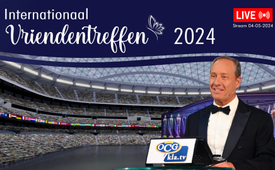 „Dag van de deblokkering“ – Internationaal Vriendentreffen 2024 (met Ivo Sasek)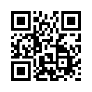 Duizenden mensen waren er live bij en nu kun jij er ook bij zijn! International Vriendentreffen 2024 - het unieke jaarlijkse evenement met Kla.TV oprichter Ivo Sasek - live uitgezonden in 53 landen, simultaan vertaald in meer dan 10 talen. Als prediker staat Ivo Sasek bekend door middel van zijn op de Bijbel gebaseerde expertise om het op zijn kop zetten van religieuze en sociaal-politieke wereldbeelden. Met als doel ons volledige potentieel als wereldwijd mensheid-organisme te ontplooien! Ivo Sasek, zijn familie en de wereldwijde teams van medewerkers praten niet alleen over de dringende noodzaak van verandering in de wereld, ze geven deze nieuwe wereld vorm met kracht, vreugde en energie. Laat je meevoeren en beleef deze dag opnieuw met ons.Duizenden mensen waren er live bij en nu kunt u er ook aan deelnemen! Internationaal Vriendentreffen 2024 het unieke jaarlijkse evenement met Kla.TV-oprichter Ivo Sasek live uitgezonden in 53 landen, simultaan vertaald in meer dan 10 talen. Als prediker staat Ivo Sasek met zijn, op de Bijbel gebaseerde, deskundigheid erom bekend dat hij religieuze en sociaal-politieke wereldbeelden op zijn kop zet. Met als doel: dat ons volledige potentieel als wereldwijd mensenorganisme ontketent wordt! Het is niet alleen: dat we allemaal één familie zijn. Nee, we zijn veel, veel meer. We zijn allemaal één organisme. Dat is veel meer bindend. Dit besef is dan ook de sleutel tot het algehele herstel hier op de aarde. Daarom houd ik van alle mensen. Ik kan niemand haten. Ik houd van mijn ergste vijanden, omdat ik weet dat we uiteindelijk samen ons doel moeten bereiken. Ivo Sasek, zijn gezin en de wereldwijde actieve teams van medewerkers praten niet alleen over de dringende behoefte aan verandering in de wereld, ze geven deze nieuwe wereld vorm met kracht, vreugde en energie. Nieuwsgierig naar meer? Gebruik dan vandaag nog de gelegenheid om een netwerk te vormen met mensen uit uw regio: www.kla.tv/vernetzung Ik kan jullie zo of op een andere wijze, raad geven, maar welke weg je ook inslaat, ga in ieder geval een verbintenis aan, dat is de weg. Ik vraag je, maak als het enigszins mogelijk is, ook zelf gebruik van onze kennis en onze ervaring, want we hebben hier meer dan 45 jaar dag en nacht tienduizenden lessen doorlopen, zodat je niet duizenden wegen hoeft te bewandelen om de essentie ervan te leren begrijpen. Lied: U toegewijdU bent als het mooiste lied voor mij Ik ben verliefd op deze melodie Het gaat op en neer in mijn hart, waar ik ook ben De oorlogen zelf, die op dit moment gevoerd worden, zijn afleidingsmanoeuvres om de veel groter lopende oorlog te verbergen. Een vertrouwen dat me steunt, zelfs als de wereld uit elkaar valt Een geloof dat me optilt, zelfs over het water met mij gaat Hoop voor iedereen Weg met de WHO uit alle landen, voorbij, weg met deze clubs. Ze zijn levensgevaarlijk. Schwab "Klaus" geld, wees zo vriendelijk Je dacht dat je slim was en creëerde de Great Reset Maar Great is hij niet echt, hij werd al doorzien Nu wordt door ons "gereset" en een nieuwe wereld gebouwd. Kla.TV presenteert de filmopname van deze onvergetelijke dag. Blijf kijken.Lois:Nu kan het vriendentreffen beginnen. Toch? Maar wat betekent vriendschap eigenlijk? Wat zijn vrienden? Er zijn zulke en zulke vrienden. Er zijn vrienden die er altijd zijn als ze iets van je willen. Als het bier in de koelkast op is en de winkels al dicht zijn, misschien. Of kun je op mijn kat passen? Met andere woorden, ik ben in nood, kun je me helpen? Maar er zijn ook andere vrienden met wie je gewoon samen iets kunt doen, wandelen, naar het pretpark, gewoon samen plezier maken. Dat soort vriendschappen zijn er. En mijn vraag is, wat voor vrienden zijn wij voor jullie? We hebben jullie uitgenodigd om onze vrienden te zijn. En ik zou willen zeggen dat we voor jullie staan als vrienden die, figuurlijk gesproken, de loterij hebben gewonnen en zeggen: hé, kom eens hier, ik heb zoveel, ik moet het met jullie delen.Dat geloof je niet. We hebben iets aangeraakt. We hebben iets gekregen dat we gewoon niet voor onszelf willen houden. We kunnen het ook niet voor onszelf houden. Dus, geliefden, we hebben vandaag echt zoveel te geven dat deze dag gewoon niet genoeg zal zijn. Sommigen van jullie kennen ons misschien alleen van Kla-TV. Maar Kla-TV is maar een façade. Maar wat zit erachter? Wat geeft ons deze kracht? Wat geeft ons het plezier om ons elke dag vrijwillig in te zetten? En dat zelfs als het werk erop zit, aan het eind van de dag.We zouden vandaag ergens in een Wellness-centrum kunnen zijn, in de natuur, ontspannend in stijl, nietwaar? Van de intense activiteit bij Kla-TV. Maar nu, vandaag zijn we hier, willen we jullie, lieve vrienden. We willen ons geluk delen. Gedeeld geluk is verdubbeld geluk. En daarom wil ik jullie aanmoedigen om het jezelf gewoon gemakkelijk te maken. Zet je mobiele telefoons uit, WhatsApp, Telegram, alles. En breng vandaag met ons door. Ben je bij ons? Laat ons jullie een cadeautje geven. We hebben dag en nacht hard gewerkt om deze bijeenkomst te organiseren. Dat kan ik oprecht zeggen. Alleen al voor dit voorprogramma, waarover Ruth ons net heeft verteld, hebben maar liefst 351 vrienden zich ingezet. In uren van voorbereiding, avond na avond, weekend na weekend. Dit zijn artiesten, visagisten, dansers, mixers. Ze repeteerden, naaiden, filmden en maakten muziek. Op de achtergrond waren de crews aan het koken, schoonmaken en catering. Alleen al in de afgelopen week, ik zou ook willen zeggen deze week, zijn 110 vrijwilligers samengekomen om de presentaties voor vandaag te maken, naast het werk voor Kla-TV.Dus visualisaties, clips, grafieken, animaties. En als ik even mag beginnen over de afgelopen dagen, wat zich daar allemaal heeft afgespeeld, als in een bijenkorf. En wat een plezier het was om hier te werken. En allemaal vrijwillig. Het is gewoon ongelooflijk. Ik ga niet eens beginnen, want anders hebben we geen tijd. Maar op dit moment, vandaag, niet vorige week, maar vandaag, op deze dag, werken 370 technici voor jullie. Streamtechnici, geluidstechnici, programmeurs, serverbeheerders, IT-personeel. En om dit webcamstadion hier op te zetten, van A tot Z, waren in totaal 90 van je vrienden aan het werk. Ambachtslieden, ontwerpers, CGI-kunstenaars. Misschien kun je het allemaal niet geloven. Hoe is zoiets mogelijk? Dat is gekkenwerk. Maar ik zeg het je. We hebben iets te delen. Breng deze dag met ons door. Laten we het feestelijk vieren. Het is een feestelijke dag. Geniet ervan. En nu, als eerste verrassing, wil ik vijf engelen uitnodigen op het podium. Mijn zussen, allemaal in het wit, want daarom ben ik ook in het wit. En heel binnenkort komt er nog een engeltje bij. Dus het kan elk moment beginnen.Dus het liedje en dan is het goed, wat je maar wilt. Waarom zeg ik dan engelen? Engelen zijn er ook om te geven, te beschermen, te versterken, te zegenen. En we willen jullie gewoon zegenen aan het begin van deze dag. De term “zegenen” komt overeen met het Latijnse woord “Benedizio”. “Benedizio”. Het komt van “bene”, je hoort het al. Het betekent dat je iets goeds tegen iemand zegt. Maar zegenen is nog sterker dan alleen maar lege woorden zeggen. Het zijn woorden die effect hebben en kracht geven. En dat, zie je, is de naam van het lied, “Gezegend”. En mijn zus Ruth Elpida heeft het voor jullie gecomponeerd, en nu geef ik jullie het woord.Ruth Elpida: Ja, ik ben heel blij dat ik dit lied met mijn zussen kan zingen. Dezelfde problemen. En ook dezelfde, ja, dezelfde dingen die ons gelukkig maken. En ik wil jullie gewoon gelukkig maken met dit lied. Zegen je voor vandaag en voor hier. En we hoeven niet achterom te kijken. We hoeven alleen maar vooruit te gaan. We kunnen gewoon vandaag zijn, van de dag genieten. En ik wil je er gewoon blij mee maken en hoop dat je het mooi vindt. Ben je er klaar voor? Zo, oké.Lied: ♪ “Jij bent gezegend” ♪Jij bent gezegendbijzonder nu en hierBlik niet terugen vraag: Wat is daar wel gebeurd?Kijk niet te ver vooruitdat geeft veel te veel zorgenBlijf in het nuBlijf in het hierHet nu kun je dragenWij zijn gezegend, gezegend, gezegendbijzonder nu en hierWe zullen wonderen belevenEn jubelen: Hij heeft door ons overwonnen!We zullen bidden en worden verhoordomdat de zegen ons toebehoortLaten we alle aanklagende stemmen negerenKom en droom met mijvan veelmeer dan dat hierHet heeft een beetje geloof nodigWe geloven, dan word het!We kunnen het niet verhinderendat we af en toe falenMaar niemand kan het verhinderenkan't verhinderen, dat we weer opnieuw opstaanWe worden wel vervolgdJa, ze willen ons alles afnemenMaakt niet uit wat er komt, ons overroltwe zullen nooit opgeven!We zijn gezegend, gezegend, gezegendbijzonder nu en hierWe zullen wonderen belevenEn jubelen: Hij heeft door ons overwonnen!We zullen bidden en worden verhoordomdat de zegen ons toebehoortLaten we alle aanklagende stemmen negerenKom, droom met mijvan veelmeer dan dat hierHet heeft een beetje geloof nodigWe geloven, dan word het!We zullen bidden en worden verhoordomdat de zegen ons toebehoortLaten we alle aanklagende stemmen negerenKom, droom met mijvan veel meer dan dat hierHet heeft een beetje geloof nodigWe geloven, dan wordt het!Lois:Als mensen ons voor het eerst ontmoeten, is de eerste vraag altijd: Wie zijn jullie? Wat zijn jullie? In welk hokje kunnen we je precies plaatsen? Zijn jullie meer rechts of meer links? Zijn jullie nationalisten of globalisten? Ben je politiek of religieus? Zie je deze politieke oplossingen nu meer? Zie je het zo of meer op het religieuze pad? En als jullie religieus zijn, zijn jullie nu charismatici of darbisten? Met andere woorden, bent u liberaler of bekrompener? Broeders?Pinkstergelovigen? Ben je katholiek of gereformeerd? In welke van deze bestaande hokjes pas je eigenlijk? En als je dit meer in politieke termen ziet, ben je dan eigenlijk meer groen of meer burgerlijk? Pro of contra? Communisten? Kapitalisten? Of tot slot nog belangrijker, zijn jullie nog steeds vleeseters? Of zijn jullie toch eindelijk veganistisch geworden? Of zijn jullie nog alleen vegetariër? Welke hokjes kunnen we dus sluiten?Dus in deze tijd, ik denk dat je begrijpt wat ik bedoel, in deze tijd zijn mensen altijd wanhopig om in een van deze hokjes te passen omdat we op de een of andere manier al sinds mensenheugenis in deze hokjes zijn gedrild. En dan zijn er nog honderdduizenden van die hokjes. Oud, jong, gescheiden, arm, rijk, gezinnen, alleenstaanden. Mannen, vrouwen, huidskleuren, overheid, boven, onder, achter, voor, alles. Maar de OCG en Kla-TV, moet ik nu zeggen, is een fenomeen dat je nog niet eerder bent tegengekomen. Waar de lades allemaal open zijn. Mijn vader heeft altijd mensen verenigd uit al die stromingen. En afdelingen en ondergeschikte afdelingen en overkoepelende afdelingen. Overal scheidingen. Dus uit alle denominaties, uit alle partijen, uit alle religies, uit alle windstreken, uit elke verdeeldheid, hij brengt dat naar buiten en verenigt het geheel. En nu kijken we altijd zo neerbuigend neer op het Indiase kastensysteem. Dit zijn de onaanraakbaren, de laagste kasten, met hen hebben we niets te maken. Aan de top staan de Brahmanen, zij zijn zeer geëerd. En dan kijken we neer op de Indiërs en denken, hoe kunnen zij zo'n kastensysteem hebben, ze zijn zo ouderwets. Maar wij hebben een kastensysteem waarin iedereen de andere kasten als onaanraakbaar behandelt. Ik heb daar niets mee te maken. Maar dan veracht je ze nog meer dan dat. Ze vechten zelfs met elkaar. Begrijp je me? Dus alles, alles moet altijd “kaue” en “gstoche” in één doos. Gescheiden van elkaar, een systeem van verdeling. Zo zijn we op de een of andere manier opgevoed. Ik zeg van het systeem. Maar vandaag, lieve vrienden, laten we de laden niet sluiten. Laten we ze openen. Want ik zeg het nogmaals, Papa heeft altijd de goddelijke vonk uit al deze laden gehaald en mensen van alle achtergronden samengebracht in een ware goddelijke eenheid. En dat is vanuit mijn standpunt gezien wereldschokkend. Voor hem was geen van deze kasten onaanraakbaar. En dat maakt mijn vaders bediening ongeëvenaard. Dat, hoe dit tot plooi komt. Dus ik zeg we laten het weten, net als de touwtrekkers op de achtergrond, toch? Splitsen en verdelen bij elke gelegenheid tussen moslims, joden, christenen, partijen, tussen vakbonden, tussen landen, tussen samenlevingen. Oh nee, de OCG is er. Of je ziet het experiment, Papa verbindt dit alles met elkaar, dat is wat ik probeer te zeggen in het plaatje. Hij creëert tussen de extremen, hij verbindt tussen de tegenstellingen. Het heeft gewerkt. Ik wil jullie een beetje voorbereiden op de dag. Ik zeg ook dat we niet oecumenisch zijn. De doos past ook niet.Alleen daarom al, beste vrienden, wil ik zeggen dat we vandaag van heinde en verre uit onze 53 landen openen. Geen van deze kasten is onaanraakbaar voor ons vandaag. En als je vandaag bijvoorbeeld iets over God hoort, stop het dan niet meteen in de religieuze doos, doe het deksel dicht, ik weet het, want misschien ben je ergens met deze doos in aanraking gekomen als afschrikking. Ik denk dat ieder van ons wel eens in aanraking is gekomen met de doos als afschrikmiddel. Maar nu, vandaag, openen we ons en zoeken we met deze goddelijke vonken die ons verbinden, die Papa altijd heeft samengebracht en altijd het tegenovergestelde heeft gedaan van de meesters die daarboven aan de touwtjes trekken en alles verdelen. Ik wil jullie alleen maar zeggen. . Omdat hij later gaat praten, wil ik jullie alleen maar voorbereiden en vertellen dat er echte eenheid is tussen iedereen hier. En het is geen compromis. Het is iets hogers, iets wat verenigend, iets bovennatuurlijks. En het scheidt niet, het haalt het goddelijke uit alles en speelt het niet tegen elkaar uit. En dat is een wonder.Ivo Sasek: “Dag van de deblokkering Deel 1” Track nr.: 02Gebed: "Wij zingen voor U, almachtige God! U bent het leven, U bent de kracht, U bent onze energie. En we houden van U. We houden elke dag meer en meer van U en we danken U, dat we deze dag hier met U, met deze mensen, samen mogen doorbrengen. We dragen elk woord aan U op, we dragen elke bijdrage aan U op. We dragen al deze mensen aan U op, omdat we zonder U niet kunnen spreken of horen. Zonder U kunnen we niets begrijpen of omzetten. Niets is mogelijk tenzij U in ons bent, U door ons bent. En vandaag rekenen we erop dat U deze dag zo vormgeeft dat ieder van ons kan beleefd dat een levende God bestaat en leeft in ons midden, in ons.We verkondigen dat in Uw aanwezigheid elke gelatenheid hoop op leven wordt, een levende hoop! Elk ongeloof wordt het geloof van God, in de naam van Jezus! Elke zwaarmoedigheid wordt in Uw aanwezigheid getransformeerd in goddelijke lichtheid! Elk piekeren wordt de geest van volle zekerheid! Elke angst wordt de schrik van Jahweh en elk kritisch vragen wordt een geest van volle zekerheid! En daarom danken we U dat U de Sprekende bent, dat we hier niet het woord van de mens maar het woord van God kunnen verwachten. Gezegend is deze dag en elke macht van de duisternis is onderworpen. Amen!"Hallo, geliefden! Ik groet jullie allemaal in de 53 landen en daarna dan verder - waar jullie ook zullen zijn als we alles op het net zetten.Als ik nu gewoon dank u wel zeg, ik weet het niet, het lijkt me bijna beledigend, een "dank u wel". Het was zo geweldig wat jullie van tevoren hebben gegeven. Dank aan alle kunstenaars. Ik wil me graag aansluiten bij de dankbetuigingen die al zijn uitgesproken. Je zou de hele dag kunnen besteden aan het bedanken bij zoveel investering, zoveel liefde. En natuurlijk bedank ik jullie, onze vrienden, dat jullie deze dag trouwens met ons  willen doorbrengen, dat jullie de tijd hebben genomen en niet alleen maar de hele dag door de straten hebben gelopen (Ivo doet mensen met mobiele telefoons na).Jullie zijn nu overal samen in deze kleine en grotere bijeenkomsten, voelen elkaar fysiek aan en dat is het wonderbare: we hebben nu veel meer tijd voor elkaar in deze vorm, veel meer contact dan vroeger in de grote zalen. Daar ging alles kriskras door elkaar, als in een mierenkolonie. Hier hebben we veel meer tijd voor elkaar. Dat is gewoon geweldig!Ik wil vooral Lois bedanken. Je hebt zo goed voor elkaar gekregen dat te uitten wat er in ons hart leeft. En ik wil met hetzelfde basisidee beginnen met mijn eerste toespraak vandaag. Het is een treffen van vrienden en dat wil ik benadrukken: We willen onze vrienden echt alleen het beste geven! Want jullie zijn geen vrienden, zoals Lois ze beschreef, die langskomen als het bier op is of als iemand geld nodig heeft - jullie zijn er dag en nacht, jaar na jaar, decennium na decennium. Jullie hebben het gezien, deze mensen (wijst naar twee mensen in het lof prijs team meer dan 40 jaar! Ik werk al meer dan 30 jaar met mijn team. Ze zijn er altijd, dag en nacht! Ziet u, en samen met deze mensen - het is gewoon de hemel op aarde, ja!En - hoe zal ik het zeggen - ik wil mijn best geven voor deze mensen! En voor voor jullie alen die er nieuw bij bent gekomen het beste wat ik heb te geven. Maar jullie moeten weten, het beste wat ik te geven heb, ik zeg het zoals het is, is mijn relatie met God. Ik kan je God als zodanig niet geven - jullie hebben Hem al, maar je vinden Hem nog niet in jullie binnenin, Hij woont al in jullie! Maar het beste wat ik jullie kan geven is mijn relatie met God. En ik zeg het zoals het is: mijn relatie met Jezus Christus, mijn relatie met de Bijbel, dat is het beste wat ik jullie kan geven! En ik ben zo blij dat Lois al heeft gesproken om te laten zien ... Als ik deze begrippen zeg, dan - ik denk dat jullie nog een enneagram in jullie hebt, jullie hokjes gaan toch weer open als ik deze begrippen alleen al  zeg. En daarom zeg ik het nog een keer vanaf de andere kant - alleen het beste voor mijn vrienden! Als ik het over God heb, heb ik het niet over de God van de Joden of de God van de Christenen. Ik heb het over wat wij de hele tijd beleven. Ik bedoel over het traditionalisme dat elkaar hier de koppen inslaat. Als ik het heb over mijn liefde voor de Bijbel, dan heb ik het niet over mijn liefde voor de interpretaties van de Bijbel die over de hele wereld bestaan. Als ik het over Jezus heb, dan heb ik het niet over de Jezus van de christenen die met Jezus als een knuppel rondgaan en al die dingen doen die jou zo afschrikt.Oh, Lois gaf deze dagen zo'n prachtig interview op AUF1. Ondanks al het gejubel van de mensen - er zijn honderdduizenden die het al gezien hebben - moest weer een typische christen - en daarom scheid ik me graag af, ik doe hier echt de lade dicht, tegen dit soort christendom - toch weer schrijven: "Ik heb de naam Jezus tijdens het hele interview nooit gehoord!". En ik moest juichen toen Lois vervolgens zei wat een ander onder de commentaren had geschreven. Toen schreef iemand onderaan: "Here Jezus, verlos ons van uw grondpersoneel!" - Ah, dat was zo geweldig! En weten jullie, dat is wat ik je wil vertellen: als ik het vandaag heb over God, de Bijbel en Jezus Christus, dan heb ik het over Hem als een levende werkelijkheid, zoals Hij is, en niet zoals Hij wordt geïnterpreteerd, wat men van Hem heeft gemaakt! Hij heeft dat gewoon ten goede - begrijpen jullie.En ik kan je vertellen, tot mijn 21e - ik was toen in 1977 zo ver - brak God in mijn leven als een goddeloze kerel in. Ik had daarvoor maandenlang ruzie gemaakt met een christen. Ik verweet hem van alles. Mijn werkplaatschef zei altijd: "Ik zou met God terecht komen, maar ik kan niets met zijn grondpersoneel." Ja, dat was het altijd! De christenen waren mijn grootste hindernis voor mijn bekering! En zien jullie, en dan komt God - zoals Hij is, dat is Hem te voeten uit - gewoon mijn leven binnen. Hij doet dat midden in de nacht, Hij kan het zich veroorloven. En sinds dat uur ben ik nooit meer dezelfde geweest. Dat was bijna 48 jaar geleden - in de zomer, juli 2024, zal het 48 jaar geleden zijn, begrijpen jullie! En mijn hele leven, alles wat ik doe, komt voort uit dat ene moment van ontmoeting waarop ik God beleef zoals Hij werkelijk is. Waar ik schreeuwend uit mijn bed kom. Ik juich alleen nog, ik zeg: "Nu weet ik dat er een God is, maar Hij is heel anders!"Het eerste wat ik wist toen ik God ontmoette - wat Lois vandaag zei! Dat hoort er allemaal bij. Zelfs de christenen die ik nu heb getypeerd, die mij helemaal niet mogen, maken er deel van uit. Hallen behoren erbij! Alle denominaties, zelfs de vreemde, iedereen die op gespannen voet staat! We omarmen ze allemaal.Maar ik wil alleen zeggen: ik identificeer me daar niet mee. En daarom, als ik het over de Bijbel heb, wil ik niet dat jullie dat elke keer zo doet en denkt, oh, daar komt hij weer, en jullie denkt over deze - oh, sorry, ik kan het niet helpen - over deze "ellendige religie" die we ervan gemaakt hebben! Ik zeg niet "ellendige religie" tegen wat de Bijbel zegt. Ik vertaal de Bijbel, het Nieuwe Testament woord voor woord en geef de hele codering, elk woord, voor leken - zodat je kunt zien wat er echt staat in de Griekse tekst!Dus "Grote Reset" in spirituele termen. Stel je open voor het nieuwe, stel je open voor het echte, want ik ben geen theoreticus! De media over de hele wereld noemen mij een "lekenprediker". Ik accepteer dat graag. Omdat ik me niet wil vereenzelvigen met theologen die God niet eens hebben ontmoet, maar die hun uiterst nauwgezette, acrobatische werk doen en zo de mensen verleiden. Jezus had het grootste gevecht met dit soort mensen en Zijn mensen hebben Hem daarvoor aan het kruis geslagen!Track nr.: 03En ik zeg jullie gewoon dat alle ervaringen die in de Bijbel beschreven worden, dus ook de geestelijke ervaringen en die met God, alles wat daar staat, gebeurt als een analoge ervaring, d.w.z. op dezelfde manier in ieder mens. En deze overeenkomst kan worden gevonden op elk gebied van menselijke activiteit en inspanning. Ongeacht of iemand in de Bijbel gelooft of niet. Dat is mijn eeuwige ervaring. Zelfs de verschillende vormen van religie, filosofie of politieke of wetenschappelijke verbondenheid - noem het wat je wilt, het maakt in alles geen verschil. Dit betekent dat elke persoon onder deze hemel altijd één en dezelfde ervaring heeft. In wezen gebeurt alles overal op precies dezelfde manier - ongeacht waar je vandaan komt. Overal en in elke activiteit en inspanning heersen dezelfde misverstanden, dezelfde verwisselingen, dezelfde soort valse veronderstellingen of vergissingen en misvattingen. Ze komen voor bij jong en oud en in elke cultuur, op dezelfde zwakke plekken en gewoon overal waar menselijk leven is, gebeuren dezelfde dingen. Je kunt jezelf kleuren en etiketten plakken of schrijven tegen en categoriseren wat je wilt. Hetzelfde gebeurt toch steeds overal. En alle mensen zijn onderhevig aan dezelfde werkingen. Daarop leg ik vandaag de allergrootste waarde..Nu komen we op het spoor van wat ik jullie heel prioritair aan het hart zou willen leggen. Alle mensen zijn onderhevig aan dezelfde werkingen, dezelfde ontische wereld en ontwikkelingen van de geest. Je zult misschien zeggen, ik heb dat woord nog nooit gehoord - ontisch. Wat bedoel je daarmee? Ontisch betekent: een werkzame kracht, een scheppende kracht die je niet kunt zien, maar die hier overal is in de ether, in de lucht, overal in jou, om je heen, volledig onafhankelijk van jouw denken of ons denken, van ons voelen en begrijpen of willen. Het werkt gewoon. Een ontische kracht vormt alles hier beneden. Als je de zwaluwen weer ziet komen in de lente - ze zijn er nog niet, ik stond gisteren op het balkon - maar ik kan daar staan als een profeet en je vertellen: de ontische kracht zal zo werken dat de zwaluwen van vorig jaar weer zullen komen, allemaal samen, en ze zullen hun nesten weer betrekken, ze zullen hun jongen weer... enzovoort, je kent de verlopen. En zo zou ik nu de hele natuur kunnen opnoemen, het hele ontstaan van elk wezen, of het nu een bloem, een dier of een mens is. De ontische kracht vormt ons, begrijp je, allemaal hetzelfde.Dus alle landen, etnische groepen en stammen ervaren dezelfde ontische natuurkrachten, dezelfde goddelijke werkingen, zeg ik nu. En ze maken allemaal dezelfde nationale ontwikkelings- en puberteitsprocessen door. Ja, je hebt me goed gehoord, ik begrijp de groei en ontwikkeling van het nationale leven op zo'n manier dat elk volk ook door een puberteitsfase moet gaan, begrijp je? Iedereen maakt hetzelfde mee, ongeacht religie of achtergrond, ja? En toch worden deze ervaringen allemaal weer anders genoemd. Iedereen ervaart precies hetzelfde, maar iedereen noemt het weer anders. Net zoals we verschillende talen hebben. Iedereen zegt ieder ding anders of niet? Hoewel iedereen uiteindelijk één en hetzelfde ervaart, allen hetzelfde onderzoeken en zoeken. En waarom is dat zo? Ik zeg het nog maar een keer: omdat ons hele leven niet alleen onder ontische krachtwerkingen tot stand komt, maar ook ontwikkeld en geleid wordt naar de doelen van onze begaafdheden naar de schepping tegemùoet wordt geleid of beter gezegd: tegemoet-ontwikkeld wordt.En zie je, de Bijbel vat de hele betekenis en het doel van al Gods scheppingen en hun ontwikkelingsprocessen samen in slechts één zin. Dat is nog iets waar ik zo van houd aan de Bijbel. Je zult zien dat je geen kortere definitie zult vinden. In slechts negen woorden slaagt de Bijbel erin om de hele wereldgeschiedenis samen te vatten. Maar laten we eerst de langere versie doen - in slechts één vers. Lees met mij Kolossenzen 1:16, waarin wordt gesproken over Hem, over God, die, zoals de Bijbel getuigt, deze wereld heeft geschapen door Christus. En dan staat er: "Want in Hem is alles geschapen, zichtbaar en onzichtbaar, in de hemel en op aarde, zowel tronen als heerschappijen en autoriteiten als machten." En nu komt de zin in negen woorden. Let op, nu vat Hij het nog eens kort samen: "Alle dingen zijn door Hem en naar binnen in Hem geschapen." Zie je, negen - negen woorden! Dat is het doelstelling van de hele schepping. "Alles is door Hem geschapen!" Een andere passage zegt nog letterlijker "uit Hem geschapen, door Hem, maar binnen in Hem", dat is de doelstelling! Net zoals elk zaadje een doelstelling heeft en je op een gegeven moment de volledige vorm hebt van de boom, de mens, het dier, zo heeft de hele schepping een doel - en dat is God zelf. Van daar waar het begint, daar gaat het weer naar toe - de volledige gestalte van God! En over deze dingen hebben we het vandaag de hele dag."In Hem naar binnen!" Dat is de ontische werkzame kracht die ervoor zorgt dat dit ook gebeurt, ja. En net zoals je geen plant, dier of mens kunt helpen, zelfs geen enkele cel, dat dat zich gestalte aanneemt, om zichzelf te vormen met ziel en geest en alles bij elkaar, kun je de schepping van de wereld in die zin ook geen handje helpen, daar is de ontische kracht voor. En daarom hebben we allemaal dezelfde ervaringen op alle gebieden van het leven. Het maakt niet uit wie we zijn. We zijn allemaal ontisch gebonden aan dezelfde oorsprong, hetzelfde weg en hetzelfde doel. Het maakt niet uit wie we zijn. We worden ontisch aangepast aan de goddelijk gegeven wetmatigheden, ordeningen en principes. En net zoals elk van jullie lichamen zich tot nu toe precies volgens het vooraf bepaalde programma van zijn zaad heeft ontwikkeld, ontwikkelt dezelfde ontische werkelijkheid zich - inderdaad, de hele mensheid ontwikkelt zich ook naar haar vooraf bepaalde gehele doel. Zo is het. En het doet dit niet alleen voor ons en uiteindelijk onvermijdelijk en voor altijd, het doet het consequent, het doet het echt consequent. Het doet het met alles en iedereen. En deze ontische kracht die aan ons werkt, doet dat op een alwijze, almachtige en al-liefdevolle manier. Ik kan alleen maar zeggen: "God zij geprezen hiervoor! Geprezen zij God dat dit bestaat!"Track nr.: 04Maar wat betreft de wisselwerkingen in ons samenleven en samenwerken in overeenstemming met de schepping, zijn er voor ons nog enkele wereldbeelden die heel erg ontwikkeling behoeven en ook in staat zijn om zich te ontwikkelen. Begrijp jullie dat? Ons samenleven heeft te maken met wisselwerkingen. Alles wat we doen is begeleid door werkingen. Alles wat we doen wordt veroorzaakt door werkingen. En alles wat we doen bewerkt iets. Of we nu spreken, denken of voelen, alles bestaat uit werkingen. En overal zijn er wederzijdse werkingen, ik noem ze wisselwerkingen. En voordat we als mensheid niet begrepen hebben wie we zijn, zullen we voortdurend in die werkingen opwoelen, als de woeste zee.En nu werken we een beetje aan dat beeld, nietwaar? Daarom zijn we hier. En ik vertel het zoals het nu is. Het is prachtig dat de tijd is gekomen dat je hier en daar hoort: "We zijn allemaal één grote familie." Dat klinkt geweldig en het is waar. Ik weerspreek dat niet. Maar ik zou zeggen dat dat een voorhof vertaling vertaling is. Als dat nu in de Bijbel zou staan, zou ik zeggen: "Het is een voorhof vertaling, de oorspronkelijke tekst zegt meer."Nee, als mensheid als geheel zijn we niet alleen maar een familie, en ook niet alleen maar een team. Dat is hoe mensen vandaag de dag de mensheid proberen voor te stellen. We zijn ook een team, maar niet alleen. We zijn ook niet slechts één ras. We hebben ook niet dezelfde genen in de zin van: We zijn allemaal gelijk."Wat zijn we dan?" vraag je nu. Ik zal je vertellen wat we zijn. Als mensheid als geheel zijn we een levend organisme. Begrijp je, dat is een enorm verschil. Familie - organisme - een enorm verschil. En dit in de nauwste onafscheidelijke verbinding ook nog met de hele schepping, zeg ik. Het geheel is een enorm organisme. Net zoals je uit geest, ziel en lichaam bestaat en toch maar één organisme daaruit wordt. Zo zijn wij mensen samen met de hele schepping, met de aarde en de hemel. Net als geest, ziel en lichaam zijn wij één organisme. Als we als mensen slechts een soort club of  een soort vereniging of stichting zouden zijn in de zin van een belangengemeenschap, dan zouden we deze zelfgekozen eenheid op elk moment kunnen verlaten, achter ons laten en zouden we daarna gewoon blijven bestaan. Begrijp jullie?Een orgaan, daarentegen, is dood wanneer het wordt gescheiden van zijn hele lichaam. Voel je het verschil? Ja, dat is het exacte en echte verschil dat we hier op aarde hebben. Dit bewustzijn komt alleen overeen met de werkelijkheid en de ware scheppende werkelijkheid, zowel natuurlijk als geestelijk. Geloof het beter. Al het andere - zeg ik - is louter wensdenken, om niet te zeggen vluchtdenken of zelfs leugens.Dus ik zeg het nog een keer. Het is niet alleen dat we allemaal één familie zijn. Nee, we zijn veel, veel meer. We zijn allemaal één organisme. Dat is veel meer bindend. Dit besef is dan ook de sleutel tot het algehele herstel hier beneden. Ik benadruk: ik praat hier niet over filosofie. Dit is geen wereldbeeld, geen mooie vergelijking. Je kunt later niet terugkomen en zeggen: "Oh, Ivo, je hebt een nog mooier beeld gevonden, op de een of andere manier. Die vond ik nog mooier." Nee, ik heb het over werkelijkheden. Zo is het. De manier waarop je het lichaam hebt, het is geen gelijkenis, het is een lichaam, nietwaar? Het is geen familie, het is een organisme. Je kunt een familie verlaten, maar geen organisme. Of je bent dood als orgaan, ja.Dus de band tussen een organisme en zijn organen is onder elkaar veel hoger, veel dieper, langer, breder en absoluter.Track nr: 05En nu komen we - met dit herziene basisbegrip, gaan we over naar onze gemeenschappelijke precaire wereldsituatie. Johannes heeft dit al heel mooi aangesproken, we hebben een gemeenschappelijke precaire wereldsituatie! Het is niet de precaire wereldsituatie van jou of mij - het is die van ons, ja! En ik hoef niet alle tragedies op te noemen waarin we ons op dit moment bevinden, vooral sinds het wereldwijde genetische experiment met de corona plandemie. Sindsdien hebben we gezien welk uur heeft geslagen! Of niet? Ja? Het is precies zover gekomen wat de Bijbel in alle kleuren precies heeft voorspeld. Ja!Wat betreft het zegevierend overwinnen van de steeds erger wordende slechtheid - Maar nu kom ik bij een interessant gedeelte, nu moet u helemaal wakker worden. Ja! - Wat betreft het zegevierend overwinnen van al het steeds erger en kwaadaardiger worden, we hebben nu 2000 jaar geduldig moeten wachten op een gebeurtenis hier beneden, maar dat is aan het gebeuren in dezelfde dagen, in deze onze dagen. Op hetzelfde moment, nu het kwaad ontaard tot in het oeverloze, moesten we wachten op iets heel bijzonders dat op hetzelfde moment aan het gebeuren is.Nu moet u goed meegaan in wat ik zeg. Nu komen we bij een nieuwe, ik noem het een nieuwe, echte openbaring, wat u nu hoort. Weet u, niet alles kan op elk moment gebeuren. Dat is ook niet het geval met de hemel op aarde, of met het koninkrijk van God, zoals de Bijbel het noemt. Niet alles kan op elk moment gebeuren. En voor een beter begrip zal ik nu het kwade voorstellen als de winter en het goede als de lente. Ik gebruik deze beelden om iets begrijpelijk te maken. Zoals de vier seizoenen ons dwingen, zodat we bijvoorbeeld pas in de lente echt agrarisch actief kunnen worden, zo gaat dat ook voor alle wereldgebeurtenissen met betrekking tot goed en kwaad. En net zoals elke gebeurtenis onder deze hemel altijd zijn eigen tijd en orde heeft gehad - zijn seizoen, zoals we zeggen - zo heeft ook het goede zijn tijd om te zegevieren over het kwade. Als een seizoen, begrijpen jullie? - Wereldwijd! En de mogelijkheid van een totale overwinning op het kwaad, op het absoluut slechte en zondige, zoals de Bijbel het noemt, heeft ook zijn seizoen. En ik zeg, u hebt het nu goed gehoord: U kunt het kwaad niet overwinnen wanneer u maar wilt. Dat bemerkt u zelfs dat in het kleine, wanneer iemand overtredingen begaat en dingen doet, verstrikt raakt in verslavingen, hij niet zomaar kan doen wat hij wil. Alles heeft zijn tijd, zijn verlopen. Dus net zoals je de kou van de winter niet naar believen kunt overwinnen - ik heb het nu over de grote, hele winter - net zoals je de winter door moet komen door een nauwelijks voldoende kunstmatig vuur te maken, uw huis te verwarmen, warme kleren aan te trekken enzovoort, zo hebben we nu de afgelopen eeuwen, of inmiddels millennia, die voorspelde, gevallen nacht waarin niemand kan werken, moeten overwinnen. Jezus zei dit in Johannes 9:4 kort voor zijn afscheid met deze woorden: "De nacht komt waarin niemand kan werken." Maar op hetzelfde moment dat Jezus dit woord sprak, sprak hij evenwel ook het andere woord waar we het vandaag over hebben. En ik zeg vooraf: mogen onze harten vandaag over dit woord vervuld zijn van alle denkbare vreugde en hoop, van vrede en kracht. Laten we dus dicht bij dit woord komen.Het staat in 2 Thess. 2:1-9. Het is een beetje een lange tekst. Ik hoop dat we er goed doorheen komen. Ik denk dat wat nu komt een beetje veeleisend is voor de nieuwkomers. Maar ik zal proberen om telkens de kern te documenteren. Ik lees het niet gewoon door en dan is het klaar. Onze apostel voor de volken, Paulus, schreef het. Hij schrijft aan zijn broeders in het geloof. "Nu smeken wij u, broeders, over de komst van onze Heer Jezus Christus en onze vereniging met Hem, dat u niet snel geschokt wordt in uw zin, noch verontrust wordt, noch door geest, noch door woord, noch door brief, alsof ze van ons waren, alsof de dag des Heren er al was."Hier maak ik een eerste onderbreking. De dag des Heren er al is. Toen al zei Jezus: "Er komt een dag dat Ik zal terugkeren en dan zal Ik opruimen." En het christendom heeft dit vanaf de grond verkeerd begrepen. Van de grond af aan. Ik heb hier een heel concilie over gehouden. Jullie kunnen het vinden als jullie het navragen bij jullie gastheren. Ik gaf onlangs een toespraak op Kla.TV - die wordt hier vandaag nog ingelast - waar ik ooit een heel internationaal concilie heb gehouden om te laten zien wat er echt in de Bijbel staat.Als we hier lezen over de aankomst van onze Heer Jezus Christus, staat er aanwezigheid. De aanwezigheid van onze Heer Jezus Christus. Jezus is altijd aanwezig geweest, al 2000 jaar lang. En hij zegt dat dit zich nu moet ontwikkelen in de Bijbel. In de echte oertekst staat dat deze dag zich moet ontwikkelen, moet groeien. En deze dag is een begrip die in het hele Nieuwe Testament wordt gebruikt, de dag des Heren. Dit betekent dat het de dag is waarop met het kwaad wordt afgerekend.En nu troost hij ons hier, want de Joden dachten al dat als onze Verlosser komt, hij ze allemaal zal platwalsen, afslachten, en dan is het klaar. En dan komt Jezus, ze doden hem, want hij is niet zo'n brute heerser die iedereen vermoordt. Hij is een zachtaardig mensje. Jullie kennen het verhaal. En nu als volgende struikelen de christenen over hetzelfde probleem. Ze denken: Waarom is het nu de dag? Wanneer komt de dag? Wanneer komt Jezus en maakt het goed voor ons? Nergens in de Bijbel staat dat Jezus in alleengang komt. Hij komt door ons, door jou en mij. Maar laten we nu verder gaan. Ik heb het tussenvoegsel gemaakt voor de nieuwkomers, zodat jullie niet overweldigd worden door de tekst als ik er gewoon doorheen zou razen.Vers 3: "Dat niemand van u op enigerlei wijze wordt misleid! Want deze dag die komt niet." En let nu goed op, begin nu te denken in het ontische tijdperk. Ontisch betekent dat het een dag is, niet zoals vandaag, 4 mei of zo. Dat betekent dat een dag in de Bijbel een tijdperk aanduidt. "Want die dag zal niet komen, tenzij er eerst een afval komt en die mens der wetteloosheid geopenbaard wordt, de zoon des verderfs...".Nog een kleine invoeging, een kleine haakje: zoon van verderf, de mens der wetteloosheid, dat verwijst niet alleen naar een individu, het verwijst bijvoorbeeld naar de hele satanische vrijmetselarij, het verwijst naar het hele nihilisme. Het beschrijft alles wat we voortdurend documenteren met Kla.TV; nihilisme, waar alles wat heeft bestaan wordt opgelost, dat is de mens der wetteloosheid, dat is een soort mens, een tijdperk. De dag komt dus niet, er moet eerst een mens der wetteloosheid geopenbaard worden, de zoon des verderfs, vers 4: ... die zich dan verzet tegen en verheft boven alles wat God heet of voorwerp van verering is, zodat hij in de tempel van God gaat zitten en aantoont dat hij God is." Paulus schrijft verder: "Herinnert u zich niet dat ik u deze dingen heb verteld toen ik nog bij u was? En nu weet u wat hem tegenhoudt, opdat hij geopenbaard wordt op zijn tijd." En dan vermeldt hij, spreekt hij eigenlijk erover, dat de hele zaak organisch groeit, als een plant.Verzen 7-9: "Want het geheimenis van de wetteloosheid is al aan het werk. Alleen zal het pas geopenbaard worden als degene die nu tegenhoudt uit de weg is. En dan zal de wetteloze geopenbaard worden, die de Heer Jezus zal verwijderen door de adem van zijn mond en vernietigen door de verschijning, de opverschijning van zijn aanwezigheid. Hij wiens komst zal zijn overeenkomstig de werking van Satan met iedere machtdaad en met tekenen en wonderen der leugen."Ik zou hier alles kriskras door elkaar kunnen documenteren, maar ik moet gewoon deze basistekst hier neerzetten, zodat we een basis hebben voor waar we het vandaag over hebben. We hebben het over een dag van macht over het kwaad, een dag van ontgrendelen, als je de tekst van vandaag of wat ik met jullie deel, wat ik zeg, de dag van ontgrendeling wilt noemen. Er zijn dus hindernissen, het kan er niet zomaar zijn totdat dat wat hier beschreven wordt de kop opsteekt: het kwaad in zijn laatste gestalte. Zoals Jezus zei in een gelijkenis, het is nu gekomen.Track nr.: 06Laten we nu een andere gelijkenis van Jezus erbij nemen, waar Hij het heeft over het onkruid in de akker, om het noodzakelijke begrip te krijgen als fundament - het fundament van wat de ontic nu met ons doet. Let goed op wat hier geschreven staat.13:24 e.v.: "Een andere gelijkenis legde Jezus hun voor, en zei: Met de koningsheerschappij van de hemel..." Je zou dit nu weer de dag kunnen noemen, de dag van de Heer of de dag waarop het goede, als we neutraal spreken, het kwade werkelijk overwint, op grote schaal. Dus, met de koningsheerschappij van de "... is het als een man die goed zaad zaait op zijn akker. Maar terwijl de mensen sliepen, kwam zijn vijand en zaaide onkruid tussen de tarwe en ging weg. Maar toen het zaad ontkiemde en vrucht droeg, kwam ook het onkruid tevoorschijn. Maar de knechten van de heer des huizes kwamen en zeiden tot hem: "Heer, hebt u geen goed zaad op uw akker gezaaid? Waar komt het onkruid dan nu vandaan? En hij zei tot hen: Een vijandig mens heeft dit gedaan. Maar de knechten zeiden tot hem: Wilt u dat wij gaan en het verzamelen? Maar hij zei: "Nee, ..." - Nu komt de beslissende zin. Let op, denk in ontische tijden. Moeten we daarheen? Het kwaad samen lezen? Nee, waarom niet? - "... Nee, opdat jullie niet, terwijl jullie het onkruid verzamelt, tegelijk met het onkruid ook de tarwe uittrekt." En nu komt de instructie. "Laat beiden samen groeien tot de oogst. En op het moment van de oogst zal Ik tot de maaiers zeggen: 'Verzamel eerst het onkruid, bind het in bundels om het te verbranden. Maar verzamel de tarwe in mijn schuur."Zien jullie, Jezus heeft duidelijk voorspeld dat deze uiteindelijke overwinning van het kwaad alleen mogelijk zal zijn aan het einde der wereldgeschiedenis, wanneer het kwaad volledig volgroeid is, een volledige scheiding en afrekening ontisch voorzien is. Wees voorzichtig, alles wat ik vandaag zeg, moet u niet, mag u niet koppelen aan jezelf als mens of aan ons als mens in onze bekwaamheden. We hebben het over ontische krachten, ontische ontwikkelingen, ontische werkingen.De volledige afrekening is ontisch voorzien aan het einde. Pas dan zullen de engelen worden uitgezonden. En engel betekent in het Grieks of Hebreeuws boodschapper, niets anders. Als de vertalers hier willekeurige engelen vanuit de hemel laten zweven, dan is dat een kwestie van interpretatie, waar ik het in het begin over had. We komen verreweg niet overeen met alles wat wordt geïnterpreteerd. Dit is een beeld voor alle zichtbare en onzichtbare schepselen en machten die zich door God laten gebruiken als zijn boodschappers, als zijn leden.Engelen zijn dienstbare wezens, een beeld van ontgrendelde rechtvaardigheidsstrijders die uiteindelijk als maaiers het door onkruid besmette oogstveld in worden gedreven, ontisch, om daar eerst al het onkruid te verzamelen. Weten jullie wat Kla.TV doet? Eerst binden ze al het kwaad samen, bundelen het tot duizenden schoven. Maar daarna zal dezelfde ontische kracht ervoor zorgen dat het goede koren als het ware wordt samengebonden, dat het tot een verbondenheid komt van de rechtvaardigen betekent dat, zeg onder elkaar verbonden en verzameld wordt in de schuur, dat we een gemeenschappelijk nieuw thuis hebben. Maar alleen wanneer? Pas aan het einde van het tijdperk, zei Jezus. En dat is precies hoe we het lezen in 2 Thess. 2:3 en verder. Waarom konden we tot nu toe de werkzaamheid - nu bijvoorbeeld - van de satanische geheime genootschappen of de boosdoeners niet echt overwinnen? Heel eenvoudig, omdat we alleen onszelf zouden hebben vernietigd buiten het ontisch actieve seizoen. Begrijpen jullie? Bij gebrek aan de seizoensgebonden goddelijke drijfkracht, bij gebrek aan de seizoensgebonden goddelijke wijsheid - die van buitenaf moet werken, van binnenuit, van achteren, boven, onder, zou je kunnen zeggen - of ook bij gebrek aan de goddelijke wind. Zonder wind kun je niet zeilen. Maar ook door een gebrek aan ontgrendelde en vrij stromend onderscheidingsvermogen.Dat alles heeft zijn tijd, net als bij een kind. En los van dit seizoensgebonden, ontische, wereldwijde werken noemt de Bijbel ons daarom onmondigen of kinderen. Je zou kunnen zeggen: onbeholpenen. Dat betekent eigenlijk het beeld van een kind of onmondige. Onbeholpen, zwak, onverstandig! Je zou jezelf vernietigen, zegt Jezus, als je te vroeg begint, je moet eerst volwassen worden. Onmondig ook omdat we eerst vertrouwd moeten worden gemaakt met de wetmatigheden en principes van de wet van de Geest van het Leven. En wat dat nu weer is, daar zullen we het vandaag grondiger over hebben. Maar u merkt al, als ik het zo vanzelfsprekend in één zin zeg: we moeten eerst vertrouwd gemaakt worden met de wet van de Geest des levens. Dan merkt u al dat u hier iets niet begrijpt. Maar we begrijpen wel iets daarvan. Vandaag spreek ik met u, zodat u er meer van begrijpt. En we zullen het u bijbrengen, zodat u het niet alleen begrijpt, maar het ook kunt leven, uitleven. Ik moet het geheel echter langzaam en systematisch benaderen, zodat ik niet meteen te veel vraag van de nieuwkomers. Dat is op zich misschien al genoeg overvbraging.Track nr.: 07Het goddelijke programma heeft het dus zo gepland dat beide plantensoorten - zowel de slechte als de goede - eerst tot volle wasdom moeten komen. Met andere woorden, de eindstrijd kan pas beginnen als beide zijn gegroeid tot in het tijdperk van hun volledige grootte. En in mijn IVO vertaling, dat is de interlineaire volledige analyse waar ik over gesproken heb, waar ik het Nieuwe Testament, het Grieks vertaal vanuit het perspectief van het heiligdom. Ik heb deze oorspronkelijke tekst uit 2 Thess. 2 lang geleden herzien en opnieuw vertaald. En daar, als we deze tekst daar lezen, wordt ons duidelijk, wat ons rijpingsproces daarin is. Omdat het klinkt in de dimensie van het heiligdom, zal ik het zo noemen. Er is een dimensie van een voorhofversie, een heiligdomversie en een heilige der heiligenversie, om dat duidelijkheid te maken. Ik heb het nu over een heiligdomversie.Dezelfde tekst die u eerder hoorde komt nu I-VO herzien: "Door middel van de onwettigheid is namelijk het mysterieuze zich al van binnenuit aan het uitwerken. Alleen moet degene die dit sinds korte tijd heeft ingehouden, moet zich nog bewijzen uit de middelmatigheid tot het aanbreken van de dag." Ziet u het verschil met voorheen? Nu, hier staat plotseling dat iets pas sinds korte tijd tegenhoudt. En u kunt lezen wie dat is in Ps 2:7 en Handelingen 13:33. Het is namelijk de uitgestorte Geest die met Pinksteren over de mensen kwam. Deze eerstelingen, zo u wilt, Geestdragers, die allen, ieder afzonderlijk, Geest op zich hadden, net zoals Jezus Geest op zich had. Jezus werd de Christus genoemd. Christus betekent gezalfde, betekent God in Hem, God door Hem, God die alles door Hem leeft. En nu waren er plotseling hele verenigingen die zo waren als Jezus, met dezelfde bekwaamheden, met dezelfde krachten. En deze - sedert een korte tijd hebben ze het kwaad tegengehouden.Maar Hij zegt daar ze moeten nog steeds totdat de dag aanbreekt - welke dag? De dag van het overwinnen van het kwaad - ze moeten zich nog bewijzen uit de middelmatigheid tot het aanbreken van de dag. Praktisch gezien moet er iets rijpen, dat is. Ze zijn allemaal middelmatig, nietwaar? Dan gaat de zin verder. "En pas dan zal de tuchteloze openbaar gemaakt worden, die de opperbevelhebber Jezus zal wegnemen en onwerkzaam maken door middel van de werking van de Geest - daar heb je de ontische werking - door middel van de werking van de Geest van de mond in het hier en nu, als gevolg van de opverschijning van zijn aanwezigheid." Ik zou de hele dag over deze tekst kunnen preken, weet je. Het is zo geweldig.Jezus 2000 jaar tegenwoordig aanwezig, maar niet zichtbaar. Waarom? Juist omdat wij christenen niet transparant genoeg zijn geweest, zeg ik eens. Maar als de dag komt waarop kwaad en goed tot volle wasdom komen, zal degene die altijd aanwezig is geweest, opverschijnen. Door zijn Geest, door ons, en werkt door onze mond om het kwade overtuigend te bewijzen, staat er. Begrijpen jullie dat? Als het uit de middelmatigheid komt en dan komt de adem van God, het woord komt van God. De werkingen komen van God. Dit is een ontisch tijdperk.Kortom, nu eindelijk, ik zeg het nogmaals, na meer dan 2000 jaar breekt 2 Thess. 2:8 door. Als een lente die van boven is voorbereid en ontgrendeld. "En dan zal de goddeloze geopenbaard worden, die de Here Jezus uit de weg zal ruimen met de adem van zijn mond, en vernietigen zal door de openbaring van zijn tegenwoordigheid." Jezus is dus al 2000 jaar aanwezig door zijn Geest, sinds de eerste Pinksterdag 2000 jaar geleden. En Hij komt dus niet alleen terug. Dit is het concilie, de wederkomst van Christus. Hij komt niet alleen uit de hemel, zoals 2000 jaar lang is gepredikt. Hij komt door iedereen die ontvankelijk is voor het ontische werken. Hij komt niet alleen, zoals destijds als individu om af te rekenen met deze wetteloze, maar in myriaden van vertrouwensvolle meestromende mensen die intuïtief met Zijn ontische werk van de Geest meegaan of mee zijn gegaan. En zo kon God Zijn nieuwe volle gedaante hebben laten krijgen. God is nu ook inwonend in ieder rechtvaardigheidslievend mens.Zie je, religie valt onder de tafel, denominaties vallen onder de tafel. De begrippen vallen onder de tafel. Het gaat erom of je wel of niet meegaat in deze werkingen die overal alomtegenwoordig zijn. En nu, in deze laatste moeilijke tijd, opverschijnt Hij door al deze mensen tegelijk samen het werken van Zijn Heilige Geest. Dat als een ontische geestelijke lente van binnen en tegelijkertijd van buitenaf werkt. Zo breekt Gods aanwezigheid door ons allen heen. Als je hier zit en denkt: ja, door wie allemaal, dan zeg ik het u in het gezicht: door u, als u van gerechtigheid houdt. Door ju, als u bereid bent om uw antenne te stellen en mee te stromen met deze gebeurtenis. Miljoenen stromen net op dit moment mee over de hele wereld. U zult er vandaag nog veel over horen.Track nr.: 08Nu, in deze dagen van ons, op deze dag van ontgrendeling - zoals ik het vandaag noem - trekt God als het ware Zijn hardste, scherpste pijl, zijn krachtigste wapen. Wat voor wapen is dat? Hebben we het hier net over fysieke wapens? Nee, nee, nee. Juist niet. Duizenden jaren hebben ons geleerd dat fysieke wapens alleen maar leiden tot nog ergere oorlogen en het scheppen van nog dodelijkere wapens. Dat hebben we toch geleerd.En de ware en enige echt heilbrengende wapens van God zijn daarom de wapens van de Geest. Het wapen van het woord. Het sterkste dat er onder de hemel is. De waarheid gesproken, bijvoorbeeld, maar niet als tot nu toe een zwak of zelfs wettig dodend menselijk woord - maar de waarheid gesproken volgens de uitgevaardigde werkingen van kracht en krachtige waarmerken van ontische macht. Zien jullie het verschil? Dit betekent dat we maar één wapen mogen gebruiken in deze aangekondigde eindstrijd.Maar dit zal de duivel met goddelijke volle kracht diskwalificeren, die tegelijkertijd zal verschijnen in zijn organisme van wetteloosheid,. Begrijpen jullie dat? Met andere woorden, de ontisch uitgevaardigde kracht van de Geest in ons zal de zogenaamde antichrist - die de Bijbel ook de zoon van verderf of de synagoge van Satan noemt – door ons spreken en ons getuigenis bedwingen. Door middel van ons spreken en getuigen. Omdat het zich niet zal verbinden met de kracht van God. De kracht van goddelijk oordeel, van goddelijk licht. De Bijbel gebruikt de term of het beeld van de adem van zijn mond voor dit ontische overwinningsproces, zoals we al in 2 Thess. 2:8 hebben gelezen.En zoals het licht altijd krachtiger is dan de duisternis, zo zal het woord van de waarheid, dat nu al door alle mensen van de gerechtigheid aan het uitgaan is, leiden tot de onderwerping van de wettelozen betekent dat. God doet dit op een moment dat deze wetteloze de hele wereld voor zichzelf wil inpalmen om samen met zijn organisme, het in plaats van organisme, de wereldheerschappij alleen over te nemen. Komt dit streven ju ergens bekend voor?Dat er een kwade kracht aan het werk is, die wereldheerschappij wil? O ja, met dit probleem worstelen we deze dagen. Dat ze een man een positie van wereldheerschappij willen geven die u vervolgens vertelt wat u in uw bloed geïnjecteerd krijgt. Die u dan vertelt welke medicijnen u wel en niet mag nemen. Die ui vertelt waar u naartoe kunt reizen, hoe ver u u mag bewegen. U kent het verhaal. Ik zal het hier niet herhalen. Dit is precies nu. Begrijpt u dat? Maar uiteindelijk betekent dit dat aan de andere kant dit machtige wapen van het ontisch werkende woord, het goddelijke woord tot inzet. Waar God de woorden van de waarheid opnieuw bekrachtigt, trouwens voor de allereerste keer. En elk vorig woord buiten dit seizoen, deze ontische kracht, elk vorig woord, zoals ik al zei, alleen maar mensenwoord, noem ik het eens. Alle voorgaande toespraken over de vijand van de mensheid waren als het ware een oefening met oefenmunitie, blinde munitie, zoals het militaire jargon zegt.Vandaag kondig ik echter het einde aan van alle alleen maar gespreksrondes. Het einde van alle gewone stamtafelgesprekken, als het ware. Vandaag kan ik ook het einde aankondigen van alle nutteloze napraat. Ja, zelfs het einde van elke soort conferentie die alleen maar filosofeert over goed en kwaad of theoretiseert in de naam van God. Nu is de dag waarop de gruweldaden van het kwaad van west naar oost, van noord naar zuid, ja, de hele uitwas van wetteloze tot op de grond openbaargemaakt worden zullen worden. - Ja, laten we God danken. Dank u!Als u r bewijzen zoekt, kijk dan gewoon naar de wereld, naar wat gebeurt. Kijk naar het internet, kijk naar wat daar buiten gebeurt. Waar ik het hier over heb, gebeurt al. Miljoenen, miljoenen overal op de hele wereld doen waar we het hier over hebben. Ontisch geleid, ontwaakt, elk zonder het te weten van de ander. Iedereen denkt: "Ik ben hier bijna alleen." Toch zijn er tientallen, tientallen miljoenen die al wakker zijn geworden en dag en nacht hetzelfde doen als wij. Christenen, niet-christenen, moslims, hindoes, noem maar op, wetenschappers, politici - iedereen die een rechtschapen zin heeft.Maar nu pas, tegenover de duivel, die lichamelijk naar deze aarde is afgedaald en in zijn organisme van de wettelozen en nihilisten aan het opstaan is, wordt als het ware de scherpe munitie uitgedeeld aan de gevechten van de gerechtigheid, de gevechten van het licht, om bij dit beeld te blijven. Namelijk de voldoende werkzame kracht van de geest, van openbaring en onthulling.Dit was in geen enkele voorgaande tijd mogelijk. Zelfs als de waarheid echt tot de kern van de zaak kwam, werd ze verstikt en bleef ze gevangen in de hulzen van menselijke woorden. Ze werden gesproken, maar ze kwamen niet over als Gods waarheid. Ze zijn op de grond geslagen, als strohalmen op een monster. De mensen waren ontoegankelijk.En het verschil is: nu zijn de losse flodders van het tijdperk voorbij. Nu slaan de projectielen door! Nu gaan ze binnen in het hart! Nu gaan ze het gemoet in. En mensen staan op en gaan op weg om deel te nemen aan deze gebeurtenis van licht. Om lichamen van licht te zijn, als het ware. Lichamen van waarheid. Lichamen om de adem van Zijn mond door hun monden toe te laten. En de sluizen van de waarheid gaan open. Onthullende kracht is er. Het openbaart zichzelf meer en meer. Openbarings kracht is er. De kracht om de waarheid te verwekken  is er. Gebedskracht, volhardingskracht, synergetische liefdeskracht, in de kracht van het oordeel betekent dat. Net zoals Lois het al zei: De kracht om barrières te overwinnen die ons nu al duizenden jaren binden, knevelen, knechten, verdelen en beheersen. Dit alles is het ontische seizoen, waarin de dag van het overwinnen van het kwaad aan het aanbreken is.Dit zal ook niet van de ene op de andere dag gebeuren. Het heeft nu 2000 jaar tijd gelaten sinds Jezus om het in het verborgene te gisten, om te laten zien hoe ver wij mensen kunnen gaan zonder de ontische werkkracht. We hebben tienduizenden splitsingen. Overal, alleen al in het christendom hebben we er meer dan tienduizend daarvan. In andere religies ook, in de politiek ook. Niemand mag de ander iets onthouden. Het is hetzelfde in de wetenschap, je kunt me niet één gebied laten zien, niet één. Of het nu gaat om onderwijs of cultuur, neem wat je wilt. Mensen zijn overal tegen elkaar.(Ik denk niet dat iemand het beter kan uiteenzetten dan Lois. Ze heeft het al perfect uiteengezet. Ik hoef het niet te herhalen).Track nr.: 09En Henoch, de zevende na Adam, heeft duizenden jaren geleden al veel details beschreven over precies deze tijd van onze voltooiing. Hij begint zijn boek met nadruk, met de aanwijzing dat hij profeteert voor veel latere tijdperken. Dus als het ware voor het laatste tijdperk, waarin hij de grootste verdrukkingen profeteerde - dit zijn onze dagen. En hij beschreef de opkomende ontische macht van het oordeel, waar we hier over spreken, en de manier waarop die werkt in vele details, duizenden jaren geleden. Ik zal er vandaag een paar aan jullie presenteren. Nu meteen.Omdat we moeten weten wat ons woord van opheldering, de adem van Zijn mond door ons heen, precies doet in de grootste vijanden van de mensheid. Dat moeten jullie weten!Ik zal beginnen met een herziene versie van Jud. 14,15. Dit is een brief in het Nieuwe Testament die ik al vertaald heb. En het luidt op dit punt als volgt, een citaat uit het Boek Henoch. Nu profeteert hij in onze tijd. Let op. "Daar, hier! De Heer is voor zichzelf gekomen in zijn heilige myriaden," niet zoals het in de Bijbel staat - met. In, in zijn heilige myriaden of door zijn heilige myriaden. "Om een scheiding te bewerken in alles en iedereen tot op de bodem, en om elke ziel overtuigend te weerleggen met bewijzen uit onderzoeken."Kijk eens naar de 20.000 uitzendingen die we gemaakt hebben. We hebben dat onafhankelijk gedaan, zonder het nog vertaald te hebben. "Hij zal kijken naar al hun tot stand gebrachte ondernemingen van goddeloze irreligie" - we hebben het over satanisme, dat wereldwijd heerst - "waarmee ze misdadig God  hebben beledigd." Met hun kinderoffers en dergelijke. "Hij zal ook alle meedogenloos harde uitspraken onder de loep nemen die de zondige overtreders, de goddeloze werkers van de ongerechtigheid, van bovenaf hebben gekletst en er tegen Hem uit hebben gekraamd." Zie je, zo gaat het nu in de nieuwe vertaling.En hier zijn nog een paar korte fragmenten rechtstreeks uit het Boek Henoch zelf. Het is een enorm boek, maar ik heb de meest waardevolle parels voor jullie bij elkaar gezet. Hier zijn er maar een paar kris kras. Dus citaten duizenden jaren oude voor deze dagen van ons, de ontische dag van de ontgrendeling, profeteert Henoch: "In die dagen zullen de heersers van de aarde en de sterken die het vasteland bezitten, met neergeslagen gezicht zijn vanwege de daden van hun handen. Want op de dag van hun angst en nood, zullen zij hun zielen niet redden. Ik zal hen (ontisch) overleveren in de handen van mijn uitverkorenen; als stro in het vuur en als lood in het water zullen zij branden voor het aangezicht van de rechtvaardigen (dat wil zeggen, de ophelderaars) en onderzinken voor het aangezicht van de heiligen (dat wil zeggen, de God gewijden, zo u wilt), zodat er geen spoor van hen zal worden gevonden. En de stad van mijn rechtvaardigen zal een hindernis zijn voor hun paarden." Dit zijn natuurlijk beelden van geestelijke kracht.En nu komt er een beslissende zin - dit is de definitieve oplossing, zo u wilt, zoals het gebeurt: "Zij (de bozen) zullen onder elkaar beginnen te moorden, en hun rechterhand zal tegen zichzelf worden versterkt."Ik zal een heel klein actueel voorbeeld nemen om dit wat duidelijker te maken. Dat we ons niet alleen moord en doodslag voorstellen. Dat is altijd het geval bij geestelijke profetieën. Er zijn altijd vele stadia van ontwikkeling. Onlangs hebben we in Japan, deze dagen in Japan, een nieuwe uitzending hierover gemaakt. Je kunt zien hoe dit gebeurt, hoe ze elkaar vernietigen, hoe ze elkaar beginnen te vermoorden. Wat hebben ze gedaan? Ze hebben gewoon al deze Covid-verhalen gelanceerd en nu zijn de ophelderaars - de adem van de mond, van de Heer uitgegaan, ook in Japan. De media berichtten nergens over en nu heeft het het volk bereikt via duizenden en miljoenen hoeken. Een paar dagen geleden was er de grootste demonstratie aller tijden in Japan.Maar nu komt het punt, nu moet u zien hoe de bozen zichzelf moeten vernietigen. Nu zijn er 20.000 mensen op straat die zeggen: "Genoeg met dit Covid-bedrog, genoeg met de WHO, genoeg met al die Ghebreyesus [noot: verwijzend naar de directeur-generaal van de WHO: Tedros Adhanom Ghebreyesus] en al het andere." En de media zwijgen, zoals altijd. De kranten melden niets, de radio meldt niets, de televisie meldt niets. Waar ze gedwongen worden, ergens een kleine column. Maar dit is de grootste gebeurtenis sinds Japan bestaat.Ziet u!, zo vernietigen ze zichzelf, ze moeten zichzelf vernietigen. Want nu breekt het nog verder door in de miljoenen. Nu baant het zich een weg door het net dat de tegenstanders voor ons gesponnen hebben om ons in te vangen, het internet. Dit is het net om de hele wereld te vangen. Nu verstrikken ze zichzelf erin, zoals geschreven staat: "Ze zullen verstrikt raken in hun eigen net." Met andere woorden, door te zwijgen beginnen ze zichzelf nu steeds meer te vernietigen. Mensen verliezen in de eerste plaats hun vertrouwen in de regering of de media, dat is het meest gevoelige deel. Daar zullen we vandaag nog enige dingen over horen.Maar u ziet hoe dat is bedoeld: ze beginnen zich onderling te vermoorden. Dit heeft vele facetten. Dat is er één van. De Zwitsers, de Duitsers, alle media in de wereld, plegen zelfvernietiging. Door hun stilzwijgen, door hun verzwijgen, door hun leugens, vernietigen ze zichzelf. Ze vermoorden zichzelf daarmee.Maar nu een nog mooier vers uit Henoch: "Ten dage van hun benauwdheid (d.w.z. de bozen) zal er rust ontstaan op aarde, en zij zullen voor Hem neervallen en niet meer opstaan. En de rechtvaardigen zullen rust hebben van de verdrukking van de zondaars." Oh, ik kon me alleen maar jubelen. Dat is een blijde boodschap!We hebben een A4-blaadje voor u met de meest voedende profetieën uit dit boek van Henoch, dat u kunt downloaden via de link achterin. Laten we ons dus verheugen over deze goede boodschap. Want net zoals de Bijbel elk detail van de menselijke geschiedenis precies heeft voorspeld, ja zelfs het verloop ervan, en alles op precies dezelfde manier is uitgekomen, zeg ik dat dit laatste positieve scenario ook zal uitkomen! Al het negatieve is al gebeurd. Er zijn duizenden plaatsen waar u kunt lezen waar mensen zeggen: alles vervult, het vervult zich dagelijks, per uur, per minuut.En het laatste positieve moet nog komen. Ik zeg: Dat is precies hoe het vervuld zal worden. En daarom ook, en ook om duizenden andere redenen, geloof ik in de Bijbel - omdat ik al tientallen jaren aan eigen lichaam ervaar wat erin staat. Maar het laatste en meest werkzame wapen van God, ik zeg het nog maar eens, heet: het zwaard van de mond. Het gesproken woord van onthulling. Uit ons allemaal tevoorschijn, jullie allemaal die hier vandaag erbij zijn en er een hart voor hebben. Want wij zijn Zijn lichaam, wij zijn Zijn mond, wij zijn Zijn voeten. Hij woont en werkt ontisch in en door jullie allemaal daar buiten, door ons heen.Track nr.: 10Maar ik wil jullie nog verdere samenhangen uitleggen over de volmacht die ons in deze ontische tijd beloofd is met betrekking tot de machten van de duisternis. Dit is heel belangrijk voor mij op deze plaats. Zoals jullie weten, voorspelde de Bijbel 2000 jaar geleden ook precies het sprekende beeld - d.w.z. televisie, computer, mobiele telefoon - dit alles, het charagma. Ik heb er een heel boek over geschreven, u kunt het allemaal gratis bestellen. Of de 666 enzovoort. Alles tot in detail voorspeld. Zoals ik al zei, al het kwaad is al vervuld, tot aan de verschijning van dit satanische vijandige organisme met zijn organen.Ik zeg: dit kwaadaardige organisme bestaat uit mensen, zoals een Rothschild dynastie of een Rockefeller dynastie of een Windsor dynastie of hun vazallen zoals Tedros of Soros of Gates en hun organisaties zoals de WHO of het WEF. We hebben ze onlangs opgesomd. Misschien herinnert u zich deze twaalf nog wel. De Council on Foreign Relations of de Trilaterale Commissie, de VN, de EU, de City of London, Washington DC, noem maar op. Samen vormen ze de Antichrist, zo u wilt, het organisme van het kwaad, van het boze.En wat u heel dringend moet weten: De kracht van God ligt in gerechtigheid! De duivel en zijn gerechtsdienaren hebben geen macht omdat ze niet in gerechtigheid zijn, maar in hebzucht, in machtswellust, en alle andere duivelse menselijke instincten volgen. Daarom zeg ik u dat ze niet zomaar een overeenkomstige macht uit zichzelf kunnen ontwikkelen zoals in Hollywoodfilms. U ziet deze gevechten tussen kwaad en goed en dan - groeide een straal en een vloek. En dan komt de witte mager terug en dan de zwarte mager. Ziet u, zo loopt het niet. Dit zijn slechts fictie. Het is gewoon wensdenken, het is manipulatief denken dat u bang moet zijn, dat u moet beven.Hun wapen is angst, intimidatie, leugens! Alle macht, tovenarij en magie slaan te pletter op ons als een gaswolk voor een vuur, zo is het. En dit vuur hoeft niet groot te zijn. Een klein vonkje is al genoeg! Ze vliegen uit elkaar! Zo gaat dat met krachtsverschillen.Maar als u zich laat misleiden door hun leugens, hun angst, hun intimidatie, hun bedrog - de tekenen en wonderen van de leugen - dan verliest u uw eigen kracht. En ik zeg jeu: de duivel is het wezen dat in potentie het minste gewicht heeft in de scheppingen van God. Potentieel, zeg ik. Waarom?Waarom? Omdat leugens en bedrog als het ware nog geen milligram wegen, nog geen vingernagel, op de weegschaal; leugens en bedrog zijn slechts schaduwen, ze hebben helemaal geen gewicht, ze zijn niets! En daarom is er geen grotere inferioriteit dan wanneer mensen in leugens, in egoïsme, in hun eigen waan leven. Daarom zeg ik: wees niet bang voor hen!Het beroemde verhaal van de Tovenaar van Oz spreekt hier boekdelen. Er is een kleine dwerg die voor een lamp staat en dan een reusachtig beeld werpt, en iedereen beeft voor hem. En op een gegeven moment trekt iemand het gordijn open en ziet u een dwerg, een kleine dwerg. Dat is de truc van de bozen. Ze zijn niets! De hele samenzwering waarbij u denkt dat we zo omsingeld zijn als we denken - is helemaal niet waar! Een hoop, een het overziene hoop kleine dwergen in verhouding, maar ze bouwen de technologie met uw geld, met uw belangen, met uw verleiding, die dan zo groot is, waar u altijd bang voor bent geweest. Daar is uw verdomde mobiele telefoon! Daar is uw verdomde mobiele telefoon, zeg ik u. Ik wou dat iedereen hem op de grond vernietigde. Dat zijn die verdomde masten daar, die 5G en nu 6G en 7G. Al dat terrorisme, controle, zonder contant geld en zo. Dat is de macht die ze opbouwen terwijl ze u misleiden en zeggen, ik ben een reus, ik ben een reus.Nee, we zouden kunnen gaan, altijd tienduizend nemen één en hem wegvoeren en achter de Zweedse gordijnen (in de bajes!!) stoppen. Dat zou het zijn. Maar we volgen hun leugens. De duivel is hun baas, is de leugenaar, is de personificatie van de onwaarheid. Net als de demonen zelf, zuigen ze alleen maar uw kracht, uw goddelijke vermogens weg.Kijk, boze geesten verleiden mensen via hun gedachten. Als deze de duivelse influisteringen niet weigeren, dan glippen deze wezens volledig in de gedachten van mensen, maar ook in hun emotionele wereld, in hun begrip, in hun wilswereld. Daarom kun je mensen meemaken die vandaag prachtige wezens van God zijn en morgen duivels - om deze reden. En van daaruit gebruiken ze de lichamen en de kracht van volgzame mensen. Begrijpen jullie?En daarom gebood Jezus in Mt 10:8: "...drijf demonen uit!", drijf duivels uit! Hij verdreef de duivels met één woord en dat was het, het spook was voorbij. Drijf elke negatieve, slepende geest, elke kwade gedachte van jullie weg! U hebt de macht over hen. Geesten hebben geen eigen lichamelijkheid, geen eigen gewicht. Ze hebben helemaal niets; ze hebben helemaal niets! En jij, aan de andere kant, hebt alles! En dat is de waarheid. De duivel en zijn volgelingen hebben met andere woorden maar zoveel macht als wij ze geven!En zo staat het al 2000 jaar in Openb. 17:13: "Deze (mensen van boosheid) hebben één zin en geven hun macht en gezag aan het beest." Het beest is dus dat monster daarbuiten. Op wiens macht rijdt dit beest? Met welke macht voedt dit beest zich? Ze geven hun macht, die van hen. De duivel komt en zegt: "Als u mij dient, zal ik u macht geven. Maar in werkelijkheid neemt hij die van u. Waarom?Hij put alleen uit uw goddelijke potentieel, uit uw goddelijke reservoir, omdat u een schepsel van God bent. Uitgerust met het potentieel zelfs, inderdaad uitgerust met de missie: Om de zonde, de dood en de duivel te bedwingen! Dat is het idee waarom wij mensen trouwens bestaan. Wij hebben de opdracht om af te rekenen met dit boze.Maar als we nu deze krachten en vermogens van God die in ons zijn aangelegd niet laten uitgroeien tot gerechtigheid en ze uitleven, dan zal de duivel ze voor zichzelf halen. Voor zichzelf. Dat zijn de regels van het spel. Ik zeg niet, waarom staat God dit toe? Dat zijn de regels van het spel. Daarom staat er in Ef. 4:27 "...geef geen plaats aan de duivel!"Maar zoals ik al zei, iedereen die egoïstische, zelfzuchtige en onrechtvaardige dingen doet, die kwade of onzuivere bedoelingen heeft, enzovoort, maakt korte metten met zichzelf. En dus verliest hij dan iedere iin hem aangelegde volmacht en kracht. De duivel kan ze van hem uitmelken en het ompolariseren voor het kwaad.Maar wanneer een kind van het licht, een kind van God, een zoon van God opstaat in gerechtigheid en algemeen nut, dan barst deze macht van de duivel, zelfs in zijn dienaren, die hij op dat moment aan het melken is. Uiteindelijk kunnen ze alleen maar slechte en kwade dingen doen. Uiteindelijk moet het allemaal terug naar waar het vandaan kwam, naar het niets - omdat het schaduwen zijn, omdat het leugens zijn, fictie, omdat het suggestie is, illusie, een loutere droom, zou u kunnen zeggen, gewoon leugens.Dus ik zeg: Wees niet bang voor het onrecht van de goddelozen in deze wereld. Geloof liever in deze dag van ontgrendeling waar we het hier over hebben. Dit is echt. Wees sterk en activeer de perfectie van God in jullie, in jullie zelf - de perfecties van God, zodat ze uit jullie kunnen voortkomen. Dat is onze taak. Waarom? Omdat de lente van gerechtigheid voor ons allemaal aanbreekt.Track nr.: 11Maar zie, het hangt niet af van het klassiek christelijke, noch van het klassiek religieuze, noch van het ideologische of hoe u het ook wilt noemen. Het is genoeg om gewoon mens te zijn, om een oprecht hart te hebben dat zich intuïtief laat inpalmen door deze ontische werkingen. Zoals een surfer, meegaan met deze golf die komt - elke opnieuw.Maar alleen mensen die niet vanuit hun eigen kracht willen bouwen zijn gevraagd. Wat u hoort is heel belangrijk. Omdat ze hebben ingezien dat alleen de echte kracht van God deze lawine van onrecht en kwaad de baas kan. Deze kracht van God alleen is genoeg. Dus niet onze eigen kracht is gevraagd, maar de ontic in ons en door ons. En dan samen met ons leren hoe we God tot toepassing brengen – ik zeg het eens met deze woorden - of hoe we de ontische werkkracht in ons toepassen, van welke wetmatigheden en verordeningen, criteria het afhangt. Ik zal het hier vandaag duidelijker over hebben.We hebben hierover talloze lessen, op video of in audio-opnames. We hebben ook hele onderwijsfilms, boeken, brochures en traktaten gemaakt. Allemaal gratis voor jullie - voor onze vrienden. Al deze producten documenteren de weg naar de uiteindelijke overwinning van God of van het goede over het kwade door Zijn opverschijning in heerlijkheid. En wel is waar in u, door u die hier vandaag aanwezig bent, door ons allemaal samen. Luister zoals gezegd naar de paaspreek, zoals al genoemd, die achterin is ingelast over de wederkomst van Christus door ons heen. Het hele Concilie is ook de moeite waard om naar te luisteren, vooral voor jullie christenen, zodat jullie deze paradigma wisseling kunnen inleven en meebeleven.De hele schepping heeft geboorteweeën en verlangt vurig met uitgestrekte nek, staat er letterlijk, naar de openbaring van de zonen van God. Romeinen 8:19 zegt: "Want het vurig verlangen van de schepping wacht op de openbaring van de zonen van God." We hebben hier ook hele preken, hele boeken over.Maar wie zijn deze zonen ook alweer? Ik zal hier kort over zijn. Zijn het bijvoorbeeld de christenen of de Joden? Ik zeg nee. De zonen zijn allen die meevloeien met de ontische krachtwerkingen. Dat zijn de zonen. Zonen is altijd slechts een beeld. Het betekent uitgroei, zoon en uitgroei is hetzelfde woord. Uitwassen van God, uitwerkingen van God in menselijke vorm. Dit zijn de zonen die meegaan.Volgens Ef. 4 in de Bijbel, het Nieuwe Testament, zijn alle geestelijke genadegaven of uitwerkingen en bedieningen alleen gegeven om ons als organisme naar rijpheid te leiden, naar de volle mannelijke rijpheid in Christus, zoals dat heet. Anderen zouden nu misschien spreken van chakra's, Brahma krachten of meesters en goeroes in plaats van genadegaven, werkingen en diensten. Hoe ook. De vraag is: gaat de geest van de ontic van hen uit of niet? Dat is het enige wat telt.En als de Bijbel het over de Christus heeft, en ik zeg dit nogmaals, dan bedoelt hij de levende werkingen van God in en door al deze mensen die deze ontische werkingen in en door zichzelf toelaten. Dat is wat Christus betekent, letterlijk. Maar God als hoofd, goed begrepen, wij zijn leden, wij zijn lichaam.Ef. 4:11-13 beschrijft de voltooiing van ons allemaal in dit geheimenis. Ik zal u  een voorbeeld voorlezen. "En Hij heeft sommigen gegeven tot apostelen, sommigen tot profeten, sommigen tot evangelisten en sommigen tot herders en leraars – waartoe eigenlijk, Heer - tot voltooiing van de heiligen (heiligen betekent niets anders dan beschikbaar. Punt. Voor de voltooiing van hen die beschikbaar zijn voor God!), voor het werk van de dienst (om dat uit te laten stromen, de dienst die God aan ons doet), voor de opbouw van het lichaam van Christus - dat wil zeggen, voor deze God-mensheid, waar God in mensen is, om dat op te bouwen - totdat wij allen komen tot de eenheid van het geloof en de kennis van de Zoon van God (de groei van God in ons), tot deze volwassen man, tot de massa van de volle groei van de volheid van Christus."Dit beschrijft nu onze gemeenschappelijke organische rijpwording. Ja, in menselijk gedacht zou u nu denken dat er op een bepaald moment plotseling een geestelijke reus voor ons staat. Niet waar? Zo'n ongekende gigant van de Geest. Maar weten jullie wat? Zo loopt het niet af. Precies zo loopt het niet. Integendeel, er staat geschreven dat in het koninkrijk van God de laatste de eerste zal zijn. En zo is het ook in geestelijke strijd. Ook in geestelijke strijd wordt alles beheerst door de wetten van goddelijke oorlogvoering, de goddelijke zei ik. In Deuteronomium hoofdstuk 20 staat een heel hoofdstuk over de wetten van oorlogvoering. Dit zijn allemaal voorafschaduwingen die de principes voorafschaduwen van hoe God gestalte krijgt in de mens. En dit hoofdstuk laat de wezensmatige voorwaarden zijn die God aan Zijn legers stelt voordat Hij door hen heen krachtig werkzaam wordt. In het verleden werd dit visueel gepresenteerd, zodat het als een prentenboek kon worden begrepen, maar vandaag de dag in een geestelijke werkelijkheid.Dus voordat God door een leger begint te werken, vind er allereerst, zoals het daar staat, een krasse afzondering plaats. En de volgende karakters worden dan afgezonderd voordat het in de strijd gaat, voordat de slag begint. En ik ga dit hier maar kort behandelen. Allereerst moesten alle bangerikken het veld verlaten, omdat ze toch alleen maar zouden deserteren in de strijd. Dus iedereen die bang was, moest als eerste vertrekken. Dat was de selectie voor de aanval. Daarna was het de beurt aan alle aardsgezinden, al diegenen die onverschillig of weet ik wat waren, in iets anders dan oorlog of de bevrijdingsstrijd. Daarna moesten allen die geestelijk gebonden waren vertrekken. Om een lang verhaal kort te maken, alles wat overbleef was telkens een zielig overblijfsel. Zo was het.En het was net als Gideon in het verhaal dat je kunt lezen in het Oude Testament, Richt. 7:4, die de strijd in moest gaan omdat hij werd aangevallen - en toen stond God voor hem - hij was de leider en nu had hij 30.000 man bij elkaar die ten strijde konden trekken. God zegt: "Het zijn er nog steeds te veel! Neem ze mee naar de bron. Ik zal ze daar zelf nog een keer testen en dan zal ik je vertellen wie er mee moet gaan en wie niet." Een lang verhaal, er zijn hele preken over. Feit is dat op deze manier het oorspronkelijke leger van Gideon, dat op een gegeven moment al 30.000 man had bereikt, uiteindelijk werd teruggebracht tot 300 man. Ziet u het? Dat is Gods manier hoe Hij strijdt. Maar deze 300 waren startklaar. Nu waren alleen de vastberadenen nog over, en zij hadden God echt nodig.Als u dan met 300 moet bedenken hoe u het gaat opnemen tegen 10.000 die tot de tanden toe zwaar bewapend tegen u zijn, dan weet u waar ik het over heb. God heeft onze kracht niet nodig, wij hebben de Zijne nodig. Dus deze selectie van 300, als ik het wil vertalen naar het Nieuwe Testament. Deze belichaamden dan als het ware de mannelijke Zoon zoals het in Openbaring 12 wordt genoemd. Of ze waren als het ware de zonen van God, zoals Romeinen 8 hen noemt, voorbestemd om de nood die er is te overwinnen in de kracht van God, niet in hun eigen kracht.Track nr.: 12Zien jullie in de afgelopen jaren, terwijl de tegenstander van de mensheid daarbuiten meer en meer zijn huiveringwekkende volledige gestalte heeft gekregen - het is dus nog niet helemaal groot, het wordt nog steeds. Gedurende deze jaren is er al een enkele selectie geweest ook uit alle lagen van alle rechtvaardigen, laten we zeggen de ophelderingsscène. Zoals ik in het begin al zei, worden ze door elkaar geschud, geschokt en gescheiden en door één en hetzelfde ding gevormd, zoals ook wij. Gelovig of niet gelovig. Er waait een wind door de ophelderingsscène en er vindt selectie plaats.Voordat de Geest hen overneemt, zijn al degenen die eerder opgesomd zijn verdwenen. En in onze rijen net zo. In de rijen van de heiligen, de ingewijden, van alle kerken, gemeenten, religies, gebeurt overal hetzelfde. Iedereen werd eruit geselecteerd, gescheiden, zelfs zij die oncorrigeerbaar verstrikt waren in zorgen of anderszins oncorrigeerbaar verstrikt waren in hun eigen waanideeën, die in angst en paniek verhard. Maar ook al diegenen zonder innerlijke inhoud, al diegenen die te egocentrisch waren, die alleen maar om zichzelf draaiden, werden allemaal geselecteerd. Maar ook al diegenen die notoir onbeleerbaar en onverschillig waren, werden uit ons midden geselecteerd. Je kon er niets aan doen. Het is net als met een vrouw die gaat bevallen: je kunt er niets aan doen. Het gebeurt gewoon totdat het kind eruit is - totdat de scheiding rond is.En wat ons nu nog is overgebleven zijn de zwakken van God. Die voorbestemd zijn om de overmachtigen van de wereld, ja de sterken te overwinnen, de leugenaar. In 1 Kor. 1:27 staat geschreven: "God heeft vanuit menselijk oogpunt de dwazen uitgekozen om de wijzen te beschamen. - Meer diepgaand betekent het te schande maken - God zorgde voor de zwakken van deze wereld om via hen de sterken te vernederen of te schande te maken.Dat is het principe van God. Mannelijk in God betekent dus, met andere woorden, wie voldoende beroofd is van al zijn eigen kracht en mogelijkheden, maar dan des te meer met God door zich rekent. Dat is het. Ja, degene die zo is en denkt, komt steeds meer onder de werkzame kracht van God. Hij is zijn beschikbaar orgaan. Dit zijn dus de zonen van God. Met andere woorden, geen Goliaths, geen machtige gestalten, maar allemaal kleine Davids. Als u u het verhaal van David en Goliath herinnert; allemaal kleine Davids, figuurlijk gesproken, met hun steenslingers. Maar God aan hun kant is het verschil.Want deze geheime genootschappen en machten, ik moet het nog een keer specificeren, die overmeestrerd moeten worden, zijn zeven keer sterker dan welke menselijke natuur dan ook. En ik zal uitleggen waarom dat zo is.Omdat ze geactiveerd zijn door satanische machten. De meesten van hen zijn echt met de duivel in verbond! Maar ik heb u al eerder een aantal dingen uitgelegd. Nogmaals, ik zeg niet dat deze complotdenkers sterk zijn in zichzelf. Net zo min als wij sterk zijn in onszelf. Met hen gebeurde alleen hetzelfde als God met ons doet. En daar kunt u weer van leren: ook hier werkt de ontische tijd voor iedereen hetzelfde. Begrijpt u dat? Net zoals God de zon laat opgaan en het laat regenen over goeden en bozen. En hetzelfde gebeurt altijd met iedereen. De enige vraag is, wat maken we ervan?Maar het verschil is, en dit is nu belangrijk. Het verschil is dat de machten van de duisternis, die op zichzelf slechts schaduwen zijn, zoals we al gezien hebben, de goddelijke natuur van kwaadgezinde mensen hebben geactiveerd, de goddelijke natuur. Met andere woorden, ze berijden deze mensen als hun oorlogspaarden.Maar nu komt het doorslaggevende verschil. Wij, aan de andere kant daarentegen, worden gewekt door God en niet alleen door onze eigen goddelijke natuur. Dat is een enorm verschil. We worden bekwaamgemaakt en het oorlogspotentieel opgevoerd door God. Bovendien zijn we dragers van het goddelijke licht betekent dat. En onze God is geen schaduw, maar Hij is het licht. Het licht dat de schaduwen werpt! En daarom zijn wij altijd superieur. Als u aan de kant van de duisternis slaat, hebt u zelfs niets aan uw goddelijke natuurlijke aanleg, staat er. Dan bent u aan de kant van de duisternis. U hebt uzelf kortgesloten. Maar u hebt nog steeds meer macht dan een mens, een gewone sterveling, die volledig zonder God en geestelijke krachten bestaat. Begrijp u?Maar het licht zal altijd over de duisternis zegevieren. Niemand heeft macht in God die niet doorschijnend is. Ik neem nu eenmaal dat dit beelden zijn. Hij moet door ons heen kunnen stralen.En onze zuivering en opheldering is daarom in de eerste plaats gericht op onze doorzichtigheid. Dat we het licht dat in ons woont of in ons zonder ontische kracht niet verduisteren of verhinderen. Eerder dat we het geheel dat in ons woont, de heerlijkheid van God, dat we het vrij laten uitstralen en zelfs versterken als een lens door ons geloof.Dat is onze taak. En dit, laat me een ander beeld gebruiken, deze laserstraal, als we allemaal samen hetzelfde doen - deze laserstraal van licht wordt nu gevormd in de synergie van onze opheldering, in onze verkondiging, door het blootleggen tot op de bodem van al deze ongelooflijke werken van boosheden van de kwaadaardigen. Zo zijn wij dan de adem van zijn mond. Wij zijn, figuurlijk gesproken, de staf uit de mond van God. Dit zijn allemaal beelden. Zo spreekt de Bijbel. De staf is een beeld van macht.Wij zijn de staf uit de mond van God. Dat betekent de kracht van Gods oordeel, dat door zijn organisme wordt uitgevoerd. Ik kan dit alleen maar blijven benadrukken voor jullie christenen daar buiten. Jezus komt niet in egotrip, zoals de Joden al dachten, om hier alles op te ruimen. Hij komt door jullie heen of Hij komt niet! Hij komt door ons allemaal samen of Hij komt niet. Hij komt niet alleen door christenen, maar door alle mensen van gerechtigheid uit alle lagen van de bevolking of Hij komt niet. Dat is de hele waarheid. Wij zijn de opverschijning van God in de mens! Wij zijn het oordeel van de wereld, wij mensen hier die op Hem achtgeven, die met Hem meegaan.Maar de hele Bijbel getuigt in gelijkenissen God boos wordt. Dit is een ander beeld van Hem die boos wordt zodra we twijfelen of zelfs verloochenen dat we deze goddelijke kracht van oordeel in ons dragen. Maar zie toch, God zou niet boos zijn als Hij ons niet ook de bekwaamheid had gegeven om te geloven of om deze krachten te activeren.Maar de meesten geloven niet, dat is het probleem. Daarom hebben we samenkomsten zoals vandaag nodig. In het beste geval bedelen sommige mensen hun hele leven om de kracht van God, maar zonder in  het bewustzijn te leven, dat deze kracht al lang in hen is aangelegd. Dit is een van de grootste problemen. Maar we kunnen nooit iets vragen wat we al hebben.Ik neem een voorbeeld. Iedereen heeft toch de gave, de bekwaamheid om te kunnen zwemmen? Maar u kunt een leven lang op je knieën voor God bedelen, hoe u ook wilt, of God u de gave om te zwemmen wil geven. Hij zal het u niet opnieuw geven. Waarom niet? Omdat u het al bezit. Zo gaat het. Er is dus maar één manier voor ons allemaal als we willen zwemmen: Het water in en geloven dat we potentieel kunnen zwemmen. Kunnen! Er is geen tweede manier. En op dit punt worden zelfs wereldgezinde ouders soms echt ontstemd, zelfs boos, als hun kleintjes wanhopig worden met enorme kreten en gespartel en een getier eraan vertwijfelen, omdat ze niet kunnen zwemmen. Er is echter maar één reden waarom ze in het begin moeite hebben met zwemmen. Het is hun wantrouwen, niets anders. Hun ongeloof, zou de Bijbel zeggen. Hun angst onder te gaan. Het is een soort zichzelf ontzien, een onnodige verharding tegen beter weten in. Ze zien dat je kunt zwemmen, ze zien overal voorbeelden.Maar het is hetzelfde met al Gods potentiële gaven en beloften die Hij ons heeft gegeven. Daarom zegt Jezus in algemene termen in Zijn Bergrede (Mt 5,48): "Jullie moeten daarom volmaakt zijn, zoals jullie hemelse Vader volmaakt is." Dat is een eis, begrijpt u dat? Laat het eruit! Laat het eruit, zegt Hij daarmee. Wees niet verstokt! We hebben in Christus alle volmaaktheden van God voor eens en voor altijd ontvangen. En als we ze niet toepassen, komt dat door ongeloof, omdat we er niet in meegaan.Maar God heeft voor ieder van ons al een mate van geloof in de kribbe gelegd. Daarom zegt Hij in Ps 95:7-11: "Heden, wanneer u Zijn stem hoort, verhardt uw hart niet. (...) God zei: "Zij zijn een volk met een dwalend hart, en zij hebben mijn wegen niet herkend. Daarom zwoer Ik in mijn toorn: zij zullen mijn rust niet binnengaan." Oh, dit zijn woorden die in de geest branden als slagen van een roede.Als uit verstoktheid, zoals de kleine kinderen eerder werden genoemd, als dat niet gaat. Maar hoe dit wapen van het woord van de Geest nu te activeren, hoe het te cultiveren totdat we doorbreken naar een gemeenschappelijke, volle slagkracht, daar zal ik het met jullie over spreken na de pauze. Bedankt voor het luisteren tot dat punt. Lied instrumentaal:♪ “,Roep van de Herder” ♪Track 13Wow, dank je, dank je. Wat een geluk dat ouders zulke kinderen hebben, toch?, die zulke muziek maken. Complimenten voor dit prachtige stuk Lois. Ivo Sasek: Dag van de Deblokkering deel 2Ik hoop dat je vandaag echt honger hebt - ik neem aan van wel. Want je moet wel een beetje eten vandaag! Nu neem ik je een tijdje mee naar de wei, waar eten genoeg is. Maar je kunt een heel jaar aan voedsel later verteren, tot de volgende Vriendenbijeenkomst. Nu gaan we vertrekken.We hebben de vraag gesteld: Hoe activeer je dit wapen van woord en geest? Hoe onderhoud je het? Er zijn hier principes en ik zal meteen een van de meest centrale principes noemen. Ik zou willen zeggen dat dit het belangrijkste punt is. Het meest centrale punt is: door actief te rusten in God. Let goed op de woorden. Elk woord telt. Actief rusten, niet passief, niet gewoon 'alles aan God overlaten'. We zullen het in dit tweede deel hebben over actief rusten in God. Dit verwijst naar de actief rustende visualisatie van het effectieve ontic, die iedereen en alles leidt naar het werelddoel dat aan het begin werd genoemd. Onthoud dat dit gewoon een bloei is. Het zal er komen, geloof het. En hoe rustiger en actiever je rust in deze volledige zekerheid dat dit het geval is, hoe meer je vertrouwt op het ontische effect in jezelf en op het ontische effect om je heen, hoe sneller, hoe groter of uitgebreider en krachtiger het door je heen breekt. Dit is hoe je het activeert - door actief te rusten. En wat je ook fixeert met je innerlijke of uiterlijke oog, dat is wat je activeert, dat is wat je als het ware ontsluit. Je synergetiseert [noot: gedraagt je synergetisch, interageert] ermee. Je absorbeert het zodat het geactiveerd wordt. In deze slapende staat ontvang je alles voor jezelf persoonlijk, maar ook alles wat deze wereld nodig heeft. Dat is heel belangrijk om te weten. Natuurlijk zou iemand kunnen vragen hoe Ivo dit weet. Het antwoord is simpel. Ik weet het omdat de strijder van God in het Oude Testament, Israël, juist deze beloofde kalmte verloor door voortdurend wantrouwen, namelijk wantrouwen in extreem uitdagende situaties. Weet je, de Bijbel is een document; het is een verklaring van een volk in conflict met hun God. Documenten, 2000 pagina's en meer, geschiedenis met God samengevat in de kern. Daarom geloof ik deze mensen. Ik ervaar hetzelfde.Hoe ga je om met de macht van God? En Gods toorn laaide - zoals het plaatje laat zien - steeds weer op tegen de Israëlieten, omdat ze in hun respectievelijke nieuwe situaties - die echt precair waren - de zeven grotere en sterkere naties niet helemaal rustig tegemoet traden. Naties die hen wilden doden - zwaar bewapend - laten we duidelijk zijn. We hebben het over krachten die zo gigantisch zijn dat we ze nauwelijks kunnen benoemen. Dus, omdat ze niet volledig rustig wachtten op de effecten van God in en door hen, dat wil zeggen, ze waren niet langer in staat om deze effecten te ervaren. Ze gingen niet langer de effecten binnen - begrijp je?Dus de wet is als die van jonge vogels. Wanneer ze gevoed worden, wat gebeurt er dan? Hun wijd opengesperde snavels met de gele kelen beslissen wie de volgende hap of de grootste worm krijgt. Dat is wetenschap. Hoe ontvankelijker iemand zijn snavel opent, hoe groter de kans dat hij de worm krijgt. Hoe meer ontspannen, hoe gemakkelijker je ontvangt vanuit je hart, dat betekent - begrijp je?Ik zal je twee voorbeelden geven uit het Oude Testament. Mozes met zijn moeilijke volk dat door de woestijn moest zwerven - volledig afhankelijk van God, zonder natuurlijke voedselbron, alleen van boven aangevoerd. Nogmaals, ze hadden geen water. Niemand van ons kan zich voorstellen wat dat betekent: Geen water hebben in een woestijn met drie miljoen mensen. Maar God leert Mozes hoe hij het moet activeren. De eerste keer zegt Hij: "Neem je staf in je hand." Dat is toch een krachtig instrument? Precies wat hij nu heeft. Hij zegt: "Sla op die rots daar en dan zal er water komen." Dat deed hij en toen kwam het in stortregens om al die miljoenen van water te voorzien. Maar in de volgende situatie was het hele volk al weer in rep en roer, helemaal van slag. En nu gaf God Mozes of het volk een les om hen te laten zien hoe ze deze kracht van God nog meer konden activeren. Hij zei niet: "Nu houden jullie een gebedsbijeenkomst en roepen jullie het uit naar de hemel." Hij zei: "Deze keer, als het volk al weer klaagt en schreeuwt, alsof ik ontisch niet werk, deze keer sla je niet op de rots. Nu spreek je alleen tot hem. Zeg in het bijzijn van de mensen: 'Geef je water! Geef mij water!' En ik zal je water geven!"Maar het volk in hun rusteloze gedraai, in hun opstandigheid, werkte zo op Mozes' zenuwen dat hij zijn kraag brak. En in zijn woede nam hij zijn stok zoals hij de eerste keer had gedaan. Hij zei: "Schandelijk volk! Kan God water geven of niet? Kijk!" Bam! Toen sloeg hij op de rots. Het water komt, maar daarmee ook zijn doodvonnis. Daarna lees je in de Bijbel hoe God boos wordt. Hij zegt: "Mozes, omdat je mij nu ontheiligd hebt..." Hoe ontheiligd? "Door je rusteloosheid." Laat ik het zo zeggen. "Omdat je niet rustig hebt gesproken, maar boos bent geworden, heb je mij ontheiligd. Ik zal jullie niet toelaten in het Beloofde Land."Stel je eens voor wat dat betekent. Daar zouden weer hele preken over gaan. Ik moet doorgaan, anders wordt vandaag te lang.Ik ga naar Elia. God zegt tegen de profeet Elia: "Ik zal je vandaag mijn heerlijkheid laten zien. Ga daar in een rotsspleet staan." En dan komt dit schouwspel. Dit zijn symbolen, zie je. God doet dat om ons te onderwijzen. Dan staat er: "... er komt een aardbeving. Maar God was niet in de aardbeving", staat er. En dan komt er een stormwind, maar God was niet in de stormwind. En dan komt er een machtig vuur. En weer staat er: "... maar God was niet in het vuur." Wat gebeurt er als laatste? Dan staat er: "... en er kwam een zwak geluid." En dan schrikt Elia. En God was in het zwakke geluid. Zie je het? Kalmte - je moet kalm worden als je de krachten van God wilt activeren. Kalmte - nog meer kalmte. Als je nog meer kracht wilt, moet je nog kalmer worden! Zelfs in deze wereldsituatie? Ja, dat is precies waar we het nu over hebben.Elisa had een snaarspeler nodig toen hij geïrriteerd was. Hij was een van de machtigste profeten, die hele legers regeerde met zijn woorden alleen. En dan maakt iemand hem boos en verliest hij zijn macht. En dan krijgt hij een snarenspeler als Johannes. En hij begint te tokkelen. En pas toen zijn geest tot rust was gekomen, kon hij zijn geestelijke krachten weer activeren. Hij profeteerde weer en bracht de grootste overwinningen voort, op hele legers met alleen het woord. Maar niet met woorden alleen, maar vergezeld van de kracht van God uit de hemel. Zie je, vanuit de actieve vrede van het geloof, wetend dat God er is, komt de werking van de geest. En daarmee bedoel ik de innerlijke, ontische werking van God. Er is een uiterlijke en een innerlijke werking. De innerlijke wordt inspiratie genoemd, of zelfs 'bezieling', waarbij het rechtstreeks God is die door hen spreekt. Of de goddelijke gaven van elke soort, daar zijn er vele, vele van. Maar denken dat je een van Gods gaven of krachten of deugden of vermogens kunt ontvangen uit stress of uit een opgewonden toestand, zelfs uit woede of razernij, is de grootste vergissing van allemaal. Het is alsof je een fluisterende stem probeert te horen boven een machtig klokkenspel, een enorm lawaai. Het werkt gewoon niet, het gaat niet samen.In Jesaja 30:15 zegt God: "Door je af te wenden en te rusten zul je gered worden." Waarvan wegkeren? Van wat je naar beneden trekt, wat je bang maakt, wat je bedreigt. Maar niet passief, ogen dicht, oren dicht, ik zie niets, ik hoor niets. Rusten, je afwenden - maar we hebben het over actieve rust. Afkeren aan de ene kant, ik laat me er niet door naar beneden trekken, het maakt geen indruk op me, maar ik rust nu in de kracht van God. De ontische voorzienigheid leidt het hele universum naar zijn doel. Je kunt er niet omheen, zie je dat? "In stilte en vertrouwen zul je gesterkt worden", staat er. En dan dit verschrikkelijke naschrift: "... maar je wilde niet." Dat is ons probleem: je wilde niet of je geloofde niet. Daarom denk ik dat het beste uitgangspunt over hoe je het wapen van het effectieve woord kunt activeren, waarschijnlijk te vinden is in Hebreeën 13:5. We hebben het hier over basishoudingen. Begrijp alsjeblieft waar we het over hebben. Wat is de voorwaarde, de basishouding, die we activeren? Hij zegt hier: "Laat uw wandel zijn zonder de liefde voor geld." En nu komt de beslissende zin: "Wees tevreden met wat je hebt. Want Hij heeft gezegd: Ik zal je niet opgeven, nooit, nooit zal Ik je verlaten." Zie je het verband? Word rustig! Klamp je niet vast aan geld! Ga niet bedelen om geld! Wees tevreden met wat je hebt en rust in God. Hij heeft gezegd: "Ik zal je niet verlaten." Dit thema ervaar ik bijvoorbeeld al 47 jaar alleen - naadloos.Track nr.: 14Fil. 4:6 zegt het zo: "Wees bezorgd om niets...". - In de oorspronkelijke tekst staat: "Verdeelt u niet in 1nem!". - Nummerwoord "...verdeel u in niet 1nem!" "Weest in niets bezorgd, maar laat in alles uw verzoeken door gebed en smeking met dankzegging aan God weten."Het christendom heeft nooit meer bereikt dan simpelweg "Amen" en "Dank u Heer" zeggen na een verzoek, als een vorm. Maar kijk, als er iemand komt, misschien een vriend van je, en tegen je zegt: "Wat heb je hier? Laat me deze rekening eens zien. Ik betaal hem voor je." Of: "Ik betaal je volgende vakantie." Wat doe je dan? Je zegt toch dank je wel? "Wow, hé, dank je wel, mijn lieve vriend." Maar hoe doen we dat tegen God? God heeft tienduizenden beloften gedaan in de Schrift over wat Hij zal doen. Wat doen we tegenover Hem? We zijn achterdochtig en zeggen: "We zullen dankjewel zeggen als het zover is." Of formeel: "Ja, amen. Heer, geef me alstublieft dit en dat, amen." of "Dank U wel.Nee, ik heb dit een keer meegemaakt, een neef van mij bezocht mij voor de eerste keer, vele jaren geleden, en hij was onder de indruk en zei bij het afscheid: "Ivo, ik kom snel weer." En gekke ik, wat zei ik tegen hem? In plaats van hem te vertrouwen en te geloven wat hij zei, zei ik: "Ja, veel mensen zeggen dat en dan komen ze niet."Toen verstijfde hij als een steen. Ik heb hem nooit meer gezien. Dat was ongeveer 40 jaar geleden. Zie je, het is hetzelfde principe. Als je een persoon wantrouwt, straft hij je. Hij kan er niets aan doen. Laat staan God. Wie is God dan? Hij kan niet liegen, als Hij iets zegt, doet Hij het ook.In Ps 50:23 zegt Hij: "Wie dankt..." - ja, soms is het moeilijk om vooraf te danken, maar - "wie dankt, verheerlijkt Mij..." - zegt God - "...en wie een weg baant, hem zal Ik het heil van God doen zien." zo staat er geschreven. Zie je dat? Het gaat altijd om innerlijke vrede en evenwicht. En waar je volledig in rust bent in God, is je antenne ingesteld om te ontvangen. Al het andere is storing, als je wilt. Dus het geheim is: zoek niet altijd naar iets wat je nog niet hebt. Begin van waar je bent. Ga in je kracht! Dat is wat God destijds tegen Gideon zei, die echt geen kracht had, zelfs zijn naam betekent: "Degene met een gewonde hand." Dat is het geheim. Als God je iets wil geven op een andere manier, zalft Hij je spontaan. Of het nu voor voorbede is, of dat Hij je voorziet van de genade van het geloof of van een andere gave, innerlijke visie, of dat je iets kunt grijpen. Maar eigenlijk beschrijft Paulus het normale geval in Fil 4:11 met de woorden: "Ik heb geleerd tevreden te zijn met wat ik ben." Hij zei dus niet altijd: "Ik heb meer nodig, ik heb meer nodig." Hij zei: "Zoals het is, is het goed." Elders zegt hij: "Ik heb geleerd tevreden te zijn en te hongeren." Dat is een duidelijke uitspraak. "Ik heb geleerd niets te hebben, alles te bezitten." Laat maar. Maar hij heeft één ding vastgesteld: Ik verwacht constante totale zelfvoorziening in het hier en nu, dat is wat hij bedoelt. En als dat niet zo zou zijn, zou er altijd een addertje onder het gras zitten. Er zou altijd een punt achter de komma staan. Het zou nooit echt lukken. En daarom zeg ik: laat al je eigen ideeën varen en weet alleen dat God iets zal doen dat goed is voor jou en voor ons allemaal. En zo zal het gebeuren.Weet je, mensen bidden soms een leven lang. Ik heb christenen ontmoet. Oude mensen die al tientallen jaren in het geloof zitten en zeggen: "Ik heb nog nooit een gebedsverhoring gehad." En als je dan komt, zelfs een paar decennia geleden, en je zegt: "Ik heb een gebedsverhoring gehad!" Toen waren er christenen die zeiden: "Je bent arrogant!" Waarom? Omdat ze er geen hadden. "Dat is arrogantie, wat je hier zegt." Maar ik vertel je de hele waarheid zoals die is. Als je me de vraag stelt: "Heb je antwoorden op gebed?", dan zal ik je zeggen: van een miljoen naar boven. Van een miljoen naar boven. En waarom heb ik dat? Waarom heb ik dat? Omdat ik precies doe wat ik jullie hier leer. Je bent hier om iets te leren, nietwaar? En ik leer je vanuit de praktijk, niet vanuit de theologie. Er gebeuren alleen vandaag al zoveel wonderen in onze bediening. Boeken zouden hier niet volstaan om alleen te documenteren wat er vandaag gebeurt, op deze huidige dag, terwijl we hier zitten, alle wonderen die hier gebeuren. Het zou een hele conferentieweek vullen om te beginnen met beschrijven wat er allemaal gebeurt. Lois zinspeelde er een beetje op in haar laatste toespraak, in haar interview met Auf1.Maar ik moet terug naar het onderwerp, anders zitten we hier nog steeds om 10 uur 's avonds. Het heet dus: een zwakte waar je niet op terug kunt vallen. Jouw zwakheid, waar alleen Hij overblijft. Dat is het geheim bij uitstek. En het nog grotere geheim ligt natuurlijk in de synergie van deze actieve rust. Je moet dus weten dat heel ons innerlijk wezen wereldwijd in een geconcentreerde sfeer wordt samengebald of gecombineerd. En op deze manier trekt het de hele mensheid mee in een gistingsproces. Ja, het is allemaal synergetische energie met het ontische. Het verzamelt zich, zie je? Ja, synergie is het mooie woord ervoor. En door het verbindende leven dat we samen leven als OCG, in de biologische gemeenschap, ervaren we dit feit al tientallen jaren als geen ander.Maar er zitten twee kanten aan de medaille, weet je? Net zoals we aan de ene kant de synergie ervaren van Gods krachten die over ons heen opstijgen, zich opstapelen en in heerlijkheid uit ons breken. Aan de andere kant is het precies hetzelfde als we uit deze ontvankelijke houding vallen en in plaats daarvan in melancholie vervallen. Je moet weten wie zo hoog vliegt en met God leeft - als hij eruit valt, valt hij veel lager dan de andere persoon die al op de grond kruipt.In de praktijk betekent dit dat als slechts één persoon in ons huis, in onze constellatie, slechts één persoon zijn hoofd laat hangen, zijn geloof op de grond gooit, zich overgeeft aan berusting, aan melancholie, dan wordt zijn depressieve stemming een neerwaartse kracht in de hele atmosfeer. En jullie allemaal die teams willen vormen, leer vooral van dit tweede deel hoe we daarmee om kunnen gaan. En leer inzien dat het voor jou precies hetzelfde is. Het gebeurt niet alleen in de OCG. Maar hoe meer je in het krachtveld van God komt, in de ontisch actieve kracht, hoe meer het gebeurt. Dan zullen zelfs de sterkste schakels in de keten plotseling innerlijke blokkades ervaren. Ze zullen moeilijkheden ervaren die gewoonweg weerzinwekkend zijn. Je kunt in een oogwenk van storm naar worm gaan. Maar als het goed werkt, ga je van een worm naar een storm. Daar hebben we het al eens over gehad. Harten die vervuld zijn van geloof vullen daarentegen altijd de hele atmosfeer met een wonderbaarlijk vertrouwen, met vrijheid. Als je in hun buurt bent, ervaar je vrede, ervaar je de kracht van het geloof, de volle kracht van God. En onder deze synergie doorbreken gelovigen dan... - hebben altijd samen ongelooflijke grenzen doorbroken.Twee voorbeelden hiervan in het Nieuwe Testament. Eén: Handelingen 4:32 en twee passages later. "Maar de menigte van hen die geloofden, waren van één hart en één ziel..." - Letterlijk staat er: waren van één hart en één ziel - "...en niemand zei dat een van zijn bezittingen van hem was, maar alle dingen waren hun gemeenschappelijk." Zie je, alles vloeit synergetisch samen. En nu het gevolg: vers 33: "En met grote kracht getuigden de apostelen van de opstanding van de Heer Jezus. En grote genade was over hen allen." Zie je het verband? Synergetisch rusten in God.De andere passage: Heb. 11:1 en 34, Heb. 11:1 is de definitie van wat geloof is. Wat vertrouwen betekent. "Maar geloof is een besef van wat in het vooruitzicht ligt..." - van God, zou je kunnen toevoegen - "...een manifestatie van dingen die niet met het blote oog gezien worden." En dan, vers 34, springen we meteen over. Dan zul je zien wat voor werken het gevolg zijn. Een klein fragment. Laten we eens kijken naar gelovigen "...die de kracht van het vuur bluste..." - ja, met louter woorden - "...ontkomen aan de scherpte van het zwaard..." - dan een groot punt - "...uit zwakheid kracht gewonnen..." - dat is het geheim. Je moet kracht halen uit zwakheid - "...werd sterk in de strijd. De buitenlandse legers drongen terug." Kan de hele dag doorgaan.Track Nummer 15Ik moet jullie nu echter een samenvattend overzicht geven van een belangrijk gemeenschappelijk probleem dat wij als lichtdragers nog steeds hebben, ondanks al het onticisme dat tot nu toe beschreven is. En dat is wereldwijd. Altijd hetzelfde voor iedereen, weet je nog? Er is een groot probleem dat je niet alleen kunt oplossen. Laat ik samenvatten wat ik tot nu toe heb gezegd over waar we in de praktijk mee te maken hebben. Of nee, ik ga meteen door. Ik zal je nu de problemen laten zien. Aan de ene kant zijn er ook organische principes. We hebben het over wetten. Dan zijn er organische ordeningen, die principes zijn. Dan zijn er organische progressies. Dan zijn er organische instellingen. Er zijn organische processen, prioritaire processen. Er is biologisch noodzakelijke coördinatie.Zie je, als je een team wilt vormen, als je een krachtig leger van de geest wilt dat ontisch doorbreekt, betekent dit dat als je deze dingen, deze bestaande componenten, niet beheerst, je nooit iets voor elkaar zult krijgen, niet met alle ontics, omdat je altijd je hoofd op hol zult brengen. Als je alleen maar denkt aan hoe je mensen van A naar B krijgt of hoe je iemand zendeling krijgt, laat ik het in christelijke termen zeggen, dan zijn er principes. Je moet eerst mensen verzamelen, dan moet je ze trainen en dan pas kun je ze uitzenden. Christenen hebben het altijd omgekeerd gedaan. Ze zonden mensen uit voordat ze hen trainden. Toen ze hen trainden, leerden ze hen verkeerde dingen die er niet eens toe deden. Volkomen vreemde theologieën, waar het altijd alleen maar hierom ging: Bekeer je of je gaat naar de hel! Ze hadden geen idee wat het betekende om bijvoorbeeld in een teamstructuur te leven. Hoe dat werkt. Want: er mochten geen autoriteiten zijn, bijvoorbeeld zo'n valse leer, een christelijke. Zodra je gezag hebt, dan ben je een sektariër. Maar ze zien niet dat elke voetbalclub, elk bedrijf autoriteit heeft. En als je een team wilt leiden, maakt niet uit wat voor team, dan moet je prioriteiten stellen.Dan betekent het dat een meerdere, d.w.z. ondergeschikten, ... en als je team niet is getraind volgens de principes van de geest, dan betekent dat dat de ondergeschikten automatisch en zelfstandig de orders die ze krijgen terugrapporteren aan de top, we noemen dit het 'gouden blaadje'. Dan gaat het helemaal mis. Al was het maar omdat een leider niet achter al zijn ondergeschikten aan kan lopen. En als er orders zijn, bijvoorbeeld in Kla.TV - dan worden er elke dag tientallen orders verspreid. Als Lois, als hoofd van Kla.TV, al die honderden mensen achterna zou moeten zitten en zeggen: "Heb je dit gedaan, heb je dit bedacht, heb je dit al gedaan, ga je dit bedenken" - waar zouden we dan uitkomen? Zie je, dat is slechts een milligram van dit enorme gewicht dat getraind moet worden. Ze moeten allemaal - we noemen het de 'gouden hand' - zij, alle ondergeschikten moeten automatisch de orders terugrapporteren, waar ze staan als ze vastzitten, dat ze vastzitten als ze vastzitten enzovoort. Er moet altijd feedback zijn van beneden naar boven. Gewoon een heel klein inzicht.En zie je, daar komt het op neer, daarom hebben we elkaar nodig. En in betrokkenheid, in training. We moeten leren over loyaliteit, organische loyaliteit. We moeten vertrouwd raken met de verdeling van taken. We hebben mensen nodig met verantwoordelijkheid, niet alleen maar uitvoerders die alleen maar zeggen: "Wat kan ik nog meer doen?" En dan een taakgerichte houding: "Ja, ik doe het. Mensen met verantwoordelijkheid moeten getraind worden. Ze moeten leren over structuren, tijdsequenties, spirituele sequenties, hoe dingen werken. En ik ga je gewoon een kort overzicht geven in vier sleutels, een kort overzicht om nog eens duidelijk te maken wat ik heb gezegd met een ander overzicht. Ik vertel je dit omdat ik ervan uitga dat je niet de komende 20 jaar wilt komen en hier gewoon één keer per jaar iets groots wilt meemaken. Ik ga ervan uit dat jullie zelf zo groot willen worden, want dat is jullie bestemming. Jullie kunnen zelf tot in het oneindige groeien. En daarom geef ik je hier sleutels om je te laten zien hoe dingen werken en niet werken.Een eerste sleutel. En dit is nu iets, nu gaat het erom te leren differentiëren tussen alle ontics. Er zijn bepaalde dingen, bepaalde processen, die we allemaal in ons hart hebben. We ervaren allemaal hetzelfde. Maar dan zijn er andere dingen die maar bij één groep horen. Er zijn dingen die helemaal niemand heeft. En dat is wat ik je nu laat zien, zie je? En voor al ons onticisme geldt dat we moeten leren ermee om te gaan, zoals een zeeman moet leren hoe hij de zeilen moet hijsen. En afhankelijk van de storm en de wind moet je leren hoe je dit schip moet besturen. Het is precies hetzelfde in de geest. Het meest centrale orgaan van allemaal, dat voor ons allemaal hetzelfde is, en dat is Gods manier van navigeren, is de 'wet van de levensgeest'. Nu komen we bij het punt waarop ik zei dat ik erover zou praten. Wat betekent dat? Jullie hebben dat allemaal in je hart, iedereen hier. Iedereen in de wereld heeft het in zijn hart, zoals een navigatiesysteem in een auto. Maar niet iedereen weet hoe het te gebruiken. De meeste mensen weten niet eens dat het er is. Ze kennen niet eens de functie. Misschien op de schroothoop dan, op hun sterfbed. "Wat is dat voor knop?" Dat zou het navigatiesysteem zijn geweest. Zie je wel? Maar de 'wet van de levensgeest', laten we het zo noemen, dat is dit goddelijke navigatievermogen dat we in ons hebben, waarbij de ontische kracht, alles wat we doen wordt gekenmerkt door verheffende levenskracht, vredeskracht, kalme kracht, verbindingskracht, en alles wat we oefenen voorbij de ontische, dat trekt ons naar beneden. Dat is een negatieve kracht. Dus: plus, min, plus, min. Staat het leven erop? Staat het leven er niet op? En dat begint in onze gedachten. Ga bij jezelf na wat er thuis gebeurt. Of nu, maakt niet uit wanneer, je kent je leven. Zodra je aan bepaalde gedachten begint te denken, gaat het mis, dan daalt je kracht. Daar heb je het. We vertellen het hem: Je bent niet langer in het rijk. Je bent niet langer in het ontische, niet langer in het koninkrijk van God. Andere gedachten verheffen je. Maar er zijn nu vele constellaties. Maar dat is het basisprincipe dat ik uitleg. De perceptie van deze navigaties, het leven van God, het pulserende leven van God dat jou navigeert, dat hebben we allemaal. Wij allemaal, zonder uitzondering. De ups en downs van de geest. Je zou het ook het zwart-wit principe kunnen noemen, dat werkt zoals het 0 en 1 communicatieprincipe in computertechnologie. Ik zal hier nu niet in detail op ingaan.Tweede sleutel: Nu komen we bij de kennis van organische wetten. Ik heb er al een paar genoemd. Dit is een gebied dat niet iedereen in zijn hart heeft. Iedereen heeft de levenswet. Maar niet iedereen heeft kennis van de wetten, of nog niet. Steeds weer, niet iedereen. Niet iedereen heeft het in zijn hart. Daarom hebben we de 'vijfvoudige bediening', zoals we het in de Schrift noemen. Daarom hebben we coördinatoren. Daarom hebben we organisatoren. Daarom hebben we bedieningen. Ze zijn als leraren. Gewoon professionals, de specialisten. Zo gaat het overal ter wereld. Hebben we ons dan zo ver gedifferentieerd? Iedereen heeft bepaalde dingen. En dat is weer voorbehouden aan de specialisten, laten we zeggen. De trainers.Maar niemand heeft de benodigde middelen en talenten [derde sleutel] alleen in zijn hart. Ze zijn altijd onder iedereen verdeeld, zonder uitzondering. Zie je het verschil? Nu richten we ons niet op een speciale groep, zoals de vijfvoudige bediening die ons traint. Nu heb je ineens een miljoen mensen, de benodigde middelen en talenten worden verdeeld onder een miljoen. Iedereen heeft weer iets anders. En samen moeten ze een geheel vormen. Dat is organisme. Niet één persoon heeft alles. Dus wordt het zonder uitzondering over iedereen verdeeld. En daarom, ik zeg het nog harder, hebben we elkaar nodig. En daarom houden we van elkaar. Ik hou van al onze medewerkers. Daarom hou ik van de hele wereld. Van elke nietsnut ook, want ik hou van elke nietsnut die ik tegenkom, in welke gedaante ze ook komen, hoe dom ze ook in hun vierkante stomme ding prutsen, de hele tijd. Ik zou tegen de muren op kunnen klimmen als ik bedenk wat er in mensen omgaat. Maar dat tilt me dan op. Vroeger ergerde ik me soms echt. Maar tegenwoordig - en dat is de kalmerende blik - als ik deze mensen tegenkom, deze compleet misvormde monsters waar niets goed gaat, dan zie ik ze met Gods ogen. Ik stel me voor: "Wow, je komt er nog wel. Samen met ons. Nu nog niet, maar de dag zal komen dat je ontnuchterd zult zijn, dat je er zult zijn". Amen.Zie je, als ik gewoon boos word op iedereen, dan gaat het omlaag, omlaag, omlaag. Je krijgt de wet van het leven, het leven zelf vertelt je dat. En plotseling begin je in iedereen potentieel te zien. En je begint van mensen te houden, van iedereen, omdat je weet dat we samen ons doel moeten bereiken. We zijn één organisme. We hebben niet alleen dezelfde genen. We zijn één organisme. Daar gaat het om. Daarom hou ik van alle mensen. Ik kan niemand haten. Ik hou van mijn ergste vijanden omdat ik weet dat we er uiteindelijk samen moeten komen. De ontic zal niet rusten voordat iedereen zijn doel heeft bereikt. Dit staat in Openbaring 5 en op verschillende andere plaatsen. (Ik moet hier niet te ver gaan).Een vierde sleutel: Dit gaat over de inzet, timing en deadlines van de algemene koers van het organisme. Met andere woorden: het wanneer en wie en hoe en waar en hoeveel enz. Met andere woorden: de coördinatie en ontwikkeling tot de volledige volwassenheid van het ene organisme. Ik zeg dat alleen God hier overzicht over heeft en dat het in Zijn handen is. Geen mens onder deze hemel heeft dat. Nu heb je vier sleutels naast elkaar. Dit zijn de problemen waar we nu mee te maken hebben en die we moeten leren beheersen. We hebben er allemaal één. Alleen specialisten, sommigen, een groep, hebben de tweede. De derde is onder iedereen anders verdeeld. Iedereen heeft er maar één, een andere. En niemand heeft de laatste. En dat is het hoofd van de zaak. Alleen God heeft dat. En daar gaat het om. Om het neutraal te zeggen: de ontische kracht alleen beheert en getuigt van alle dingen die wij menselijkerwijs niet kunnen overzien.Track nr:16En je ziet, hier sluit de cirkel zich weer. Waarom? Door de krachtswerking van op en neer, d.w.z. door de 'wet van de levensgeest', worden we nu door al deze componenten heen genavigeerd. Laten we zeggen dat dit de belangrijkste kerngegevens waren die je moet weten. Dat is waar we onze weg in moeten vinden. Dus soms stoot je je hoofd omdat je in het verkeerde gebied bent. Soms omdat je op het verkeerde moment bent. Soms omdat je met de verkeerde persoon te maken hebt. Soms omdat je niets doet. Soms omdat je te veel doet. En je moet uitzoeken waarom het je naar beneden haalt. En zie je, dat is het. Maar door het zogenaamde leren van Christus, zoals het letterlijk in de oorspronkelijke tekst staat, niet: "Je hebt Christus leren kennen." Er staat: "Je hebt de Christus geleerd." Je hebt het gezalfde leven geleerd, het leven met het ontische.Ja, door Christus te leren kennen binnen alle constellaties die net genoemd zijn - zo werkt het allemaal. En hier spreken we van ons collectieve getuigenis. We leren als organisme erkennen dat we geen verschillende waarnemingen hebben. Het is altijd zo dat we allemaal dezelfde waarneming hebben wanneer we het ontische hebben ontmoet, wanneer het ons naar ons doel heeft kunnen leiden, naar het respectieve kortstondige doel van het dagelijks leven of in de situatie.Je ziet, en nu moet ik het steeds meer inperken. Met betrekking tot onze algehele ontwikkeling hebben we nu eigenlijk maar twee opties in termen van beoefening.De eerste optie: ieder van jullie kan nu, laat ik het metaforisch uitdrukken, het wiel helemaal opnieuw uitvinden en je een weg vechten door alle ervaringen van A tot Z of op de een of andere manier je een weg banen door al deze pijnen. Als je het alleen wilt doen, niet wilt leren van wat anderen al hebben uitgewerkt, is het alsof je een natuurkundeboek voor jezelf ontwikkelt. En negeer de natuurkundeboeken die al bestaan, of de wiskundeboeken, neem wat je wilt. Begrijp je het? Dat is de eerste optie. En je hoeft alleen maar de eerste optie te kennen: Als je het helemaal alleen opnieuw wilt doen, naar niemand wilt luisteren, van niemand wilt leren, kan ik je iets vertellen. Elke kleine stap voorwaarts onder deze hemel, elke stap van ervaring, is alleen en uitsluitend tot stand gekomen onder echte en vaak onuitsprekelijke, ik noem ze arbeidspijnen. Begrijp je dat? Je hebt een grote beproeving voor de boeg.Daarom hou ik van de Bijbel, omdat het 1.500, 1.600 jaar lijden samenvat in kernzinnen, waarin ik kan zien dat ze hun hoofd tegen de muur sloegen vanwege dit, vanwege dit. De principes daar zijn heel eenvoudig als je ze eenmaal begrijpt. Niet veel, niet moeilijk, als je ze eenmaal begrijpt. Maar degene die er zijn, zijn gewoon zo consequent, je moet ze kennen en anders ga je door een miljoen hellen. Dat was de eerste situatie, als je alles alleen wilt doen.De tweede optie: Of we gaan naar de school van God, zoals ik doe met mijn team, met de OCG. We doen dit al 45 jaar, als OCG, als dit team nu, al 40 jaar samen. Dat betekent dat we naar de school van Jezus gaan, dat is onze meester, onze leraar, we discussiëren er met niemand over. Het resultaat moet uitwijzen wie welke meester heeft, weet je? We zitten bij Hem op school. Maar niet, ik herhaal, niet met de Jezus van de klassieke christenen, maar met de Jezus van de Bijbel zoals hij daar echt staat. Of de vele bijbelschrijvers zijn onze leraren, zoals ik al zei, die onveranderlijke ervaringen met de levende God hebben achtergelaten in de kernuitspraken van deze eeuwenoude millennia.Ik kan je in beide richtingen adviseren, welke weg je ook gaat, ga hoe dan ook een verbintenis aan, dat is de weg. Zonder verbintenis zullen we niets veranderen in deze wereld. Neem contact op met je contactpersonen die je hebben uitgenodigd voor deze bijeenkomst van vrienden, als je dat op de een of andere manier kunt, ja, als je dat kunt, of neem contact op via de link achterin, ik hoop dat hij daar staat [www.ocg.lilfe/kontakt]. Zorg ervoor dat je een heel praktische betrokkenheid zoekt bij het hele organisme. We kunnen niet om deze lessen heen. En op dit punt bedoel ik niet dat je per se lid moet worden van OCG. Begrijp je dat?Maar desalniettemin vraag ik je om, als het enigszins mogelijk is, op zoek te gaan naar onze kennis, onze ervaring, want we hebben hier meer dan 45 jaar lang dag en nacht tienduizenden lessen doorgenomen en vandaag de dag zijn we in staat om deze tienduizenden lessen in een paar lesuren te proppen, zodat je in een zeer korte tijd kunt leren, Ik zeg in één dag kun je de 'Wet van de Geest van het Leven' leren en dan in een paar weken, als je wilt, kunnen we je de essentie leren van alles wat we hebben bestudeerd en waaraan we hebben gewerkt, we kunnen je leren dat je niet duizend wegen hoeft te gaan en te leren om de essentie ervan te begrijpen. Leer van deze ervaringen, we zijn hier zeer gespecialiseerd, we zwemmen al tientallen jaren tegen de stroom in, vervolgd door het hele christendom, door elke kerk, elke denominatie, vervolgd door alle media, door politieke kringen, ik kan ze niet eens allemaal opnoemen.Ik zeg alleen maar, bestudeer onze trainingen, we hebben 1, 2, 3, 4 trainingen, het zijn verschillende niveaus van verantwoordelijkheid, van leiderschap bedieningen, bestudeer onze onvermijdelijke praktijk uit onze rapporten, uit onze boeken, bestudeer wetten en principes van onzichtbare realiteiten en werkelijkheden. Ik heb het altijd over de onzichtbare wereld, begrijp je?Leer te begrijpen wat het voorplein betekent, wat het heiligdom en het heilige der heiligen betekenen, met hun principes, net zoals ik zei met het 'gouden blad' enz. Kortom, er is de mogelijkheid voor alle christenen die nog niet toegewijd zijn om OCG'ers te worden. Maar in principe staat deze weg voor iedereen open als je dat wilt, ongeacht of je je aansluit bij de OCG verbintenis of je aansluit bij Kla.TV of je eigen weg vervolgt, weg van ons. Je zult nooit, maar dan ook nooit in staat zijn om de bovengenoemde connecties te vermijden, geloof dat maar. Deze training en deze kennis, deze verzameling ervaring is net zo onmisbaar als aerodynamische kennis voor iedereen die wil opstijgen en vliegen. Begrijp je het? De principes van natuurkunde, scheikunde, biologie, aerodynamica, bacteriologie enzovoort zijn altijd hetzelfde voor iedereen. En zo is het ook in de geest. En zonder deze basiskennis is er geen functionerend lichaam. Er is geen krachtig, vruchtbaar teamwerk. Er kan geen blijvende collectieve ontwikkeling zijn. Je kunt iets beginnen, maar het gaat weer kapot.Ik kan je niet vertellen hoeveel schepen ik heb zien vergaan, allerlei soorten missieschepen. Omdat ze het niet onder de knie hadden, ze botsten allemaal tegen elkaar op, ze gingen allemaal ten onder.Track nr:17Dus zonder een gemeenschappelijke beheersing van al deze componenten onder de introductie van de 'wet van de levensgeest', dat het centrale hart, het centrale orgaan in ons is, is elk groter gemeenschappelijk werk vanaf het begin gedoemd te mislukken. Je kunt het vergeten, je kunt plannen wat je wilt, dit zijn utopieën. We hebben hier geleden. En natuurlijk kun je je als vrije radicalen in deze wereld bewegen en hier en daar iets bereiken. Niemand betwist dat. Maar als we een werkelijk nieuwe wereld willen worden, een nieuw volk dat in zichzelf leeft, in goddelijke harmonie, in goddelijke bekrachtiging en kracht, dan kunnen we niet om al deze verplichtingen heen, al deze noodzakelijke trouw, en de voortdurende noodzaak om te volharden en te lijden. Dat is niet mogelijk.En geloof het, de onvermijdelijke arbeidspijnen zijn niet onze dood, niet onze ondergang. Het is onze enige kans, onze enige mogelijke weg naar de noodzakelijke kracht die we nodig hebben. En niemand kan ze vermijden als hij hier beneden echt een verschil wil maken. Maar ik zeg: het is beter om een meester, een leraar, een coach te hebben, iemand die dit al eerder heeft gedaan, die dit al uit praktische ervaring weet, dan om het allemaal alleen te moeten doorstaan. En het lijden voor al diegenen die oppervlakkig vrijblijvend of slordig of ongelovig en moedeloos zijn, is even onaangenaam als onvermijdelijk, helaas. Maar de beloningen zijn zeer, zeer groot. Neem het voorbeeld van een kunstschaatspaar. Niemand kan zich voorstellen hoeveel ze hebben geleden, vanaf de eerste les, vanaf de eerste bocht, totdat ze deze hoge kunst onder de knie hebben. Niemand kan zich het lijden voorstellen. Zelfs niet dat van een voetbalteam. Het lijden van elke collectieve prestatie is ook onmetelijk. Maar zonder dit lijden zouden we vandaag bijvoorbeeld niet in auto's rijden, zouden we niet kunnen telefoneren, zouden we zonder dit lijden niet door de lucht kunnen vliegen, zouden we geen elektriciteit hebben of onze elektrische apparaten, onze machines enzovoort. Geloof het maar, alles heeft geleden! Elke vork, elke lepel, elke naald, elke draad werd geleden, elke uitvinding, elke kleine vooruitgang was een lijden vooraf. Maar ik zeg, laat je alsjeblieft motiveren om dit bindende pad te volgen. Ons lijden tot aan de vorm van de OCG, of Kla.TV, AZK etc., het was onmetelijk, het is nog steeds onmetelijk. Maar ik zeg, laat je niet ontmoedigen door dit lijden van ons, maar laat je inspireren om ze te imiteren. Leer en zie van hen dat we alleen samen echt iets blijvends kunnen bereiken en bewegen. En het gaat steeds beter. Net als met kinderen is het in het begin soms een puinhoop, maar op een gegeven moment zijn ze je steun, op een gegeven moment zijn ze je toekomst, op een gegeven moment zijn ze je oude dag. Elk lijden en elk doorzettingsvermogen is het waard, zeg ik.Maar ik beloof niemand dat ons pad gemakkelijk is. Niemand zou dat moeten denken. Nee, onze weg is de moeilijkste van allemaal. Iemand vroeg onlangs: "Heeft Ivo Sasek wel eens problemen? Hij lijkt altijd zo sterk." O, als je eens wist, liefje. Ja, we gaan door een hel. Voor jou. Ik ben door een hel gegaan om u dit te brengen. Elk woord dat je van me hoort, elke preek heeft de prijs van de hel gekost. Begrijp je dat? Omdat je alle tegenstanders bij je hebt. Je hebt te maken met de machten waar ik het vandaag over heb gehad. Maar ik heb het stokje in mijn hand. Ik beslis of de vijand macht over mij heeft of ik over hem. Ons pad is dus het moeilijkste dat we bewandelen, maar het is ook het meest lonend, geloof dat maar. En of je met of zonder anderen wandelt is irrelevant. Dit gaat over spirituele en natuurlijke wetten waar geen mens op deze aarde omheen kan. Je kent nu het doel, het pad, de richting van de rivier. De hele wereld is uit Hem en in Hem geschapen. En wat ik hier zeg heeft niets te maken met Ivo Sasek, religie of OCG.Als het al iets met ons te maken heeft, dan heeft het hoogstens te maken met het feit dat we je eigen vervelende ervaringen kunnen verkorten, je lijden kunnen verminderen en je onvermijdelijke lot kunnen verzachten. Dat is wat het met ons te maken heeft. Maar we zijn bereid dit te doen, duizenden van ons zijn bereid jullie te begeleiden, jullie te coachen, jullie te introduceren in de verplichtingen van het organische leven, jullie te onderwijzen. En dit zelfs als jullie geen klassieke OCGers worden, zelfs dan, want de hele wereld is dit organisme. Daarom dienen we jullie gratis, zelfs als jullie achteraf geen OCGers zijn. Het OCG is slechts een stukje bewijs dat zichtbaar is geworden. Misschien is het een geboorte waarbij de voet er eerst uitkomt, ik weet het niet, misschien is het het hoofd, dat is er al uit. Het is een zichtbaar bewijs, een kleine, zichtbare uitdrukking van deze realiteit, deze nieuwe wereld, dat het bestaat.Track nr.: 18Nog één ding: Het maakt niet uit in welk sterrenbeeld je uitgroeit tot een functioneel orgaan, je zult nooit kunnen kiezen op welk moment of in welke mate deze weeën over je komen, geloof dat maar. Het is een creatieve realiteit, en deze hele wereldgemeenschap zal eindigen als een functioneel, goddelijk bekrachtigd, perfect organisme - zo staat het geschreven en zo zal het gebeuren. Maar net zoals een zwangere vrouw bijvoorbeeld niet kan kiezen hoe vaak het kind in haar baarmoeder zal persen, of ze zich wel of niet misselijk zal voelen tijdens de zwangerschap, of wanneer de weeën zullen beginnen, hoe lang ze zullen duren, hoe lang de hele bevalling zal duren en hoe intens alles zal zijn, kan niemand van ons kiezen hoe het geheel zal ontstaan. Ik zeg alleen dat het zal gebeuren. Dit zijn allemaal creatieve realiteiten.Maar het is een feit dat de hele schepping weeën heeft. Wij zijn niet alleen, jij bent niet alleen in je lijden. Iedereen lijdt aan hetzelfde, om weer met het begin te eindigen. Omwille van dezelfde projecten, begrijp je? Metaforisch gesproken is de hele mensheid, ja ieder mens, als het ware zwanger en kunnen ze de naderende geboorte niet vermijden. Ze kunnen proberen deze tekenen van zwangerschap te vermijden, maar ze zullen er niet in slagen. Het uur van de geboorte met alles erop en eraan zal onvermijdelijk komen - daar kunnen we maar beter in geloven. Maar we moeten ons in deze dingen verheugen, zeg ik, net zoals een aanstaande moeder uitkijkt naar haar kind. De nieuwe wereld is de grootst denkbare vreugde. Luister dus niet naar deze gelijkenissen met moderne, zelfs nihilistische oren, waar iedereen zich probeert te onttrekken aan huwelijks- en gezinsverplichtingen, waar mensen geen kinderen meer willen, waar ze alle verplichtingen willen afschaffen, waar ze liever genieten van hun leven, enz. Kijk niet naar deze mensen, kijk alsjeblieft naar ons. Anni en ik, wij hebben elf kinderen verwekt en opgevoed en wij zeggen dat het het mooiste en meest dankbare is onder deze hemel bij uitstek. Je hebt onze dochters vandaag zien zingen. Juich ze even toe. Dat is waar we het over hebben. En zie je, zonder deze kinderen zou er geen OCG zijn, zou er geen Kla.TV zijn, zou er geen AZK zijn, zou er niets zijn van dit alles zoals jullie het kennen.Ik wil ook een oproep doen aan jullie OCGers die al toegewijde OCGers zijn: Ook jullie vraag ik om binnen deze structuren en ervaringen, deze ordes, wetten en principes te blijven. Bestudeer uit eigen beweging steeds weer onze basisboodschappen en leiderschapstrainingen. Veel dingen sluimeren omdat mensen zo verdwalen in trainingen enz. Maar het is altijd de moeite waard om deze lessen stap voor stap door te nemen. Onderhoud jezelf in alle spirituele realiteiten die we ontdekt hebben en breng ze in praktijk en leef erin. Train ook de nieuwelingen die zich vandaag bij ons voegen, die zich morgen bij ons zullen voegen. "Blijf in Mij," zegt de Heer, "en blijf in Mijn Woord." Wij zeggen hetzelfde. Doe hetzelfde in onze wandel en bediening. Blijf ook in ons lesmateriaal. Ze leren ons alle noodzakelijke veranderingen. Want: je kunt bepaalde dingen gewoon doen... je kunt niet beide doen.Johannes 5:44 zegt bijvoorbeeld: "Hoe kunt gij geloven, die eer van elkander neemt en de eer van de enige God niet zoekt?" Met andere woorden: ondanks alle onticisme en alle 'wet van de Geest des levens', zijn er belangrijke wetten en verbanden die in acht genomen moeten worden, zonder welke we onszelf blokkeren en schaakmat zetten. Bijvoorbeeld Mt 6,24: "Niemand kan twee meesters dienen, want óf hij zal de ene haten en de andere liefhebben. Of hij houdt vast aan de ene en veracht de andere." Dit zijn de gevechten die je hebt als je teams vormt en uiteindelijk niemand weet wie eigenlijk de leiding heeft, enz.Of 1 Petrus 4:15: "Want laat niemand van u lijden als een moordenaar (je zegt: "Zeker niet!") of (als) een dief ("Geen van beiden!") of een boosdoener of als iemand (nu wordt dit in hetzelfde rijtje gezet), (noch laat iemand lijden als iemand) die zich bemoeit met andermans zaken/verantwoordelijkheidsgebieden..." Je ziet, het wordt in hetzelfde rijtje gezet met moordenaars, dieven en boosdoeners. En zo is het in de praktijk, als de macht van God, de ontic, de opdrachten heeft gegeven, de verantwoordelijkheidsgebieden... Dan - als je je met andermans zaken bemoeit, krijg je een klap, zoals wanneer je in een stopcontact grijpt. Maar alleen zij die de kracht van God kennen, weten dat. Daarom heb je een goede training nodig.Of: "Je kunt niet God dienen en mammon", dat is zo'n ding. Er zijn dingen die je niet allebei kunt doen, die moet je leren kennen. Dat was Lucas 16:13, dus hoe kun je toegewijd aan het onticisme leven zolang je nog steeds je buik je God laat zijn, als die je vertelt wanneer je waar naartoe moet gaan? Of hoe kun je stromen met de effectieve kracht van God zolang je nog steeds je hoop vestigt op wonderstenen, kabouters en mindere wezens dan God zelf? Ik zeg dit tegen jullie geliefde esoterische broeders en zusters. Jullie hebben zoveel dingen die niet overeenkomen met de ware kracht van God.Kolossenzen 3:23 zegt: "Wat je ook doet, werk vanuit je hart als voor de Heer en niet voor mensen (...)". Dus hoe kan een menselijke dienaar gelijke tred houden met de effectieve kracht van God of de ontic? Dat kan niet als je altijd naar mensen luistert en niet bent waar de wind je brengt. "Er is geen vrede, zegt de Heer, voor hen die los zijn van God!" zegt Jesaja 48:22.En Jesaja 59:2 knoopt de zak op deze manier aan elkaar, er staat: "...want het zijn uw misslagen die tot nu toe een scheiding hebben gemaakt tussen u en uw God," - je zou kunnen zeggen tussen u en uw kracht, uw ontic - "...en uw zonden hebben Zijn aangezicht voor u verborgen, zodat Hij niet hoort."Opnieuw met een ander beeld: een goede boom kan geen slechte vruchten dragen, een slechte boom kan geen goede vruchten dragen. Hiermee bedoel ik: Let bij alles wat je doet op welke vruchten je handelingen, je gewoonten in je voortbrengen. Als iets je naar beneden trekt, je verwart of verlamt, je verdeelt, boos maakt, je scheidt van God en mensen, dan zijn dit allemaal slechte bomen.Alleen dat wat jou en je omgeving samen optilt, komt van de boom des levens, is ontische heerlijkheid. Het woord "boom" kan nu vrij en symbolisch gebruikt worden voor alles wat we denken, voelen, zeggen of doen. Met deze opmerkingen sluit ik het leerzame tweede deel van deze vriendenbijeenkomst af. En na de pauze volgt een derde deel met een hedendaagse uitdaging waarop we onze ontische kracht willen inbrengen. Het derde deel zal gaan over de zeer praktische omgang met de steeds brutaler opgedrongen media en hun zelfverzonnen duivelse wetten die nu op komst zijn. Dus, om af te ronden, gaan we weer diep in op de strijd voor verlichting, want vrienden gaan samen door deze strijd. Doe je met ons mee? Goed, ik zie je zo. Dank je wel. Einde deel 2Frank:Ja, maar voordat ik de pauze aankondig, hoe lang gaat die nog duren? Ivo heeft net zo'n mooie foto van zijn familie laten zien. En we sluiten af met een laatste punt. Ik vraag nu Ruth op het podium te komen. Jullie hebben haar al eerder gezien met een mooi liedje. En nu gaat ze dit lied zelf aankondigen.Inleiding Lied Ruth Elpida:Ja, er zijn twee liedjes vandaag. Ja, ik heb een liefdesliedje geschreven. Ik wilde het eigenlijk al een tijdje schrijven. Omdat ik op de een of andere manier wilde vastleggen hoe het leven met God voor mij voelt. Aan het begin van de dag zei papa dat hij je eigenlijk niets beters kon geven dan deze relatie met God. En ik probeerde te beschrijven hoe dat voor mij en voor ons voelt. En ik kan alleen maar zeggen dat voor mij het leven met God is alsof je constant omringd wordt door de geur van de lente. Als het er is, voel je: oh, dat ruikt lekker. Daar wil ik blijven. Je wilt stilstaan en gewoon in deze geur leven. En deze geur is een beeld, zoals papa zei, met de wet van de levensgeest. We volgen deze geur en nemen onze beslissingen met deze geur. En voor ons is een leven met God ook als een dans van een paar aan de hand van de Allerhoogste, waarbij we gewoon vol vertrouwen kunnen loslaten omdat we precies weten dat Hij ons op de juiste manier leidt. Zelfs als je iets niet begrijpt. Maar hij leidt je en je kunt gewoon loslaten. En met dit lied wil ik je een inzicht geven in deze liefdesrelatie. We hebben het als gezin gezongen. En ja, het is bedoeld om te zeggen dat het voor ons en voor mij het mooiste is. En ik hoop dat het jullie inspireert en dat jullie het zelf kunnen leren kennen. Iedereen. Nou, veel plezier.Lied:♪ “Toegewijd aan U” ♪Eerste couplet:U bent voor mij een lentegeurwaar ik gelijk me inhouden moetDe ogen zoeken alleen naar UWant ik weet, U bent hierIk zoek en ik vind UU bent overalWeet U, hoe mooi U bent?Refrein:Toegewijd aan UIn een hemelse dansin gelijke tred met U gaanaan Uw leidende handToegewijd aan Udat is het mooiste voor mijik ben bereidelk momentOh, hoe lief heb ik UTweede couplet:U bent voor mij als het mooiste liedIk ben verliefd op deze melodieZe loopt in mijn hart op en neerwaar ik ook benZo voel ik mij niet alleenOok in zware tijdenU heft mij omhoogEn draagt mij ook naar huisRefrein:Toegewijd aan Uin een hemelse dansin gelijke tred met U gaanaan Uw leidende handToegewijd aan Udat is het mooiste voor mijIk ben bereidelk momentOh, hoe lief heb ik UIk ben bereidelk momentOh, hoe lief heb ik UFrank:Hallo Paul, je bent hier al. Leuk om je te zien. En het is ook leuk om de componist, de realisator, te horen en niet alleen het lied te horen, maar ook contact te hebben met de bron.Inleiding tot het volgende Lied: Paul:Ja, dank je, Frank. Hallo ook van onze kant in Duitsland. Op de een of andere manier hoorde ik dat opnieuw in het 2e deel, deze wet van de levensgeest, deze volmaaktheden, deze schat is in ieder van ons. Het is in ons allemaal aan het werk.  Vandaag willen we deze schat terugvinden, ontvouwen en toepassen in het derde deel. Tot zover wil ik iedereen bedanken die een bijdrage heeft geleverd, nogmaals puur organisme. Onmogelijk in je eentje, maar samen in de training van deze vele verbindingen is het ongelooflijk leuk. Hartelijk dank en geniet van “Hoop voor iedereen”.Lied: ♪ “Hoop voor allen”♪Eerste couplet:Een schat in de grond verborgenje loopt er 1000-keer over met je zorgentot nu toe onopgemerkt ligt hij daar begravenalsof hij alleen maar op jou ligt te wachtenBridge:Deze schat sluimert ook in jouin een ieder is hij werkzaam hierhet wacht goddelijke volheid van het levenkom bergen we de schat van het levenRefrein:hoop voor iedereenvoor deze wereldelke seconde van dit levendeze kracht, die mij steunteen vertrouwen dat mij draagtOok als de wereld zijn samenhang verliesteen geloof, dat mij optiltzelfs over het water met mij gaathoop voor iedereenomdat deze schat ook in jou ishoop voor iedereenomdat deze schat God in mij isTweede couplet:Het is als zeilen met de windzoals het water stroomtook als daar stenen zijnzoals de vogels hun kringen trekkenzijn ook wij perfect geleid door HEMBridge:Deze schat, God woont in jouDeze stroom is werkzaam hiergrijp de goddelijke volheid van het levenzo word je deel van deze schat van het levenRefrein:hoop voor iedereen voor deze wereldelke seconde van dit levendeze kracht, die mij steunteen vertrouwen, dat mij draagtOok als de wereld zijn samenhang verliesteen geloof, dat mij optiltzelfs over het water met mij gaathoop voor iedereenomdat deze schat ook in jou ishoop voor iedereenomdat deze schat GOD in mij ishoop voor iedereenhoop voor jouhoop voor iedereenen hoop voor mijhoop voor iedereenhoop voor jouhoop voor iedereenen hoop voor mijen hoop voor jouen hoop voor iedereenhoop voor jouen hoop voor mijhoop voor iedereenen hoop voor mijen hoop voor iedereenWow, Paul is altijd een verrassing. Dank je wel en het hele team. Deze fantastische bijdrage. We zitten nu in de laatste ronde. En nu is het tijd om aan de slag te gaan. Hebben jullie je veiligheidsgordels al vast? Ja?Deel 3 Er is geen andere optie: De WHO weg uit alle landen! Niet meer. Weg met deze clubs! Ze zijn levensgevaarlijk - de media zijn de gevaarlijkste van allemaal. Alle oorlogen die hierachter worden getoond waren alleen mogelijk omdat deze uit de staatskas en dus door ons gesubsidieerde media oorlogsleugens hebben verspreid. De oorlogen zelf, die op dit moment gevoerd worden, zijn afleidingsmanoeuvres om de veel grotere lopende oorlog te maskeren. Misdaden van de verplichte omroepbijdrage-mediaNu zijn ze er dan, de nieuwe wetten voor de verplichte omroepbijdrage-media. Nu zijn ze er, en je vraagt je af, wat zou het nieuwe zijn, ze waren er toch altijd al? Nee, dat waren ze niet. Ze waren er tot nu toe niet net zoals de covidmaatregelen er niet waren gedurende de covid-plandemie Men heeft ons steeds gezegd: je bent verplicht om dat te doen. Maar pas nu, achteraf, nadat men ons in alles had verplicht, stelt men vast, dat er helemaal geen wettelijke onderbouwing daarvoor was. en bij de verplichte omroepbijdrage, voor de verplichte omroepbijdrage media, was dat precies hetzelfde. Tot nu leefde men in de aanname, dat men dat verplicht was te betalen. Men heeft ons van alles wijsgemaakt. Maar we hebben in de laatste jaren een beroep gedaan op wetten, die ons hebben gezegd, dat we dat helemaal niet hoeven te doen. En toen zijn we opgehouden om deze verplichte omroepbijdrage te ondersteunen. En nu, kort geleden, zijn er dan daadwerkelijk. Jullie weten dat momenteel ook de Internationale gezondheidsregels willen worden vastgesteld. En waar is dat, wat ze ons hebben wijsgemaakt, werkelijkheid wordt, dus niet meer proefballonnetjes oplaten, tot het uiterste op de proef gesteld wordt, van hoe ver je kunt gaan met de bevolking, Als tot deze regels besloten wordt. Dat kan iedere politicus zich daar weer achter verbergen. Ja ik kan er niets aan doen, want zo staat het in de wet. En dan kunnen ze je echt te pakken nemen. En in Zwitserland zijn de nieuwe wetten voor de media nu gekomen. Nu kun je je op geen enkele wet meer een beroep doen. Maar zien jullie, daarom zal ik jullie nu in deze toespraak 40 redenen noemen: waarom deze nieuwe wetten me totaal koud laten. Ook als deze nieuwe wetten iedereen die weigert te betalen, bedreigen met boetes en strafrechtelijke vervolging, inclusief invordering, zelfs als ze, zoals ik en mijn dierbaren, al meer dan 40 jaar geen televisietoestel of televisieaansluiting meer hebben in onze huizen. Ik zeg het nog eens. Ik en mijn huis zijn ontspannen over al deze bedreigingen. En nu zal ik jullie uitleggen waarom dat is. Waarom ik me ook verzet tegen de huidige 12e verplichte betalingsincasso door Serafe. Begrijpen jullie? En wat ik zeg, dat zeg ik voor mijzelf. Ik doe nu geen oproep, om het ook zo te doen als ik. We weten door de ontische wetten, Ieder mens, moet zelf innerlijk bespeuren, wat voor hem de volgende stap is. Ik wil alleen maar zeggen, je nu uitleggen waarom ik zelf, absoluut niet, geen haar op mijn hoofd eraan denkt om deze verplichte omroepbijdrage media zal financieren. Met deze toespraak laat ik jullie ook mijn goed onderzochte pleidooimodel voor de rechtbank na, als een nalatenschap, die ik bereid ben tot het hoogst mogelijke niveau te voeren. Met deze dingen die je vandaag hoort. Overigens zijn alle hier genoemde overtredingen niet alleen rechtsgeldig voor Zwitserland, maar ook voor de hele Duitstalige wereld en voor de gehele overige wereldbevolking. Ik zal nu beschrijven hoe ik en mijn huis te werk gaan. Je kunt echter naar eigen goeddunken ook alles wat ik heb gezegd toepassen op je eigen situatie, op je eigen wetgeving en grondwet. Omwille van de tijd zal ik me hier vooral richten op de overtredingen van de SRF. Dat is een Zwitserse mediagenootschap. Onderaan in het informatieveld vind je echter veel uitgebreidere lijsten die hebben we voor jullie uitgewerkt, van de meest ernstige overtredingen die door jullie gedwongen media zijn begaan. Dus alsjeblieft laat de zaak niet af, want alle gruweldaden en massamoorden die hier genoemd worden, worden niet alleen door de Zwitserse media, maar ook door talloze andere gedwongen media over de hele wereld gemaskeerd en dus door medeplichtigheid bevorderd. Onder verwijzing naar de volgende strafrechtelijke artikelen, volgens het Zwitsers Wetboek van Strafrecht verwerpen we elke eis tot verplichte betaling van de omroepbijdrage door Serafe totdat een werkelijk onafhankelijke gerechtelijke instantie deze bevindingen die hier opgenoemd worden heeft getoetst met het erin betrekken van het publiek. Onze wetten en grondwetten, evenals ons geweten, verbieden ons om financieel of op enige andere manier deel te nemen aan organisaties, waarvan de activiteiten door hooggeplaatste en onafhankelijke experts zijn aangemerkt als crimineel en zeer schadelijk voor het algemeen welzijn. Dit stelt ons bloot aan het risico om op een dag door de rechterlijke macht te worden aangeklaagd en veroordeeld wegens medeplichtigheid aan deelname of plichtsverzuim. Dit overkomt gehoorzame bureaucraten uit de Tweede Wereldoorlog tot op de dag van vandaag, zelfs als ze meer dan 70 jaar geleden slechts onwetend de potloden van hun nazileiders hebben geslepen. Wij kennen persoonlijk zulke mensen, die daardoor nu in de gevangenis zitten. Bij de loutere verdenking van wreedheden waarvoor geen verjaringstermijn bestaat, zijn we daarom verplicht om aanklachten in te dienen. In dit geval gaat het echter om veel meer dan alleen een eerste verdenking. Het gaat om harde getuigenissen van extreem belangrijke en hooggeplaatste experts, van wie de stem consequent door de verplichte belastingmedia wordt onderdrukt, gecensureerd en met extreme onmenselijkheid wordt gedenigreerd. Allereerst volgt hier slechts een globaal overzicht van de vastgestelde overtredingen van de zogenaamde "te betalen kwaliteitsmedia". Volgens de hiervoor genoemde gerenommeerde deskundigen maken ze zich schuldig aan ten minste de volgende ernstige overtredingen, je kunt de strafartikelen die achter mij worden getoond, en al het andere wat wordt gezegd, klaar om uit te printen, onder de uitzendingstekst vinden: als we deze dan op kla.tv publiceren, deze toespraak. Wat zijn hun criminele misdaden bijvoorbeeld: Deelname aan criminele organisaties Vals getuigenis/ valse expertise Angst zaaien onder de bevolking Uitlokking, medeplichtigheid In gevaar brengen van het leven en de gezondheid Schorsing Geen noodhulp verlenen Vals alarm In gevaar brengen van het leven Lichamelijk letsel door nalatigheid Doodslag door nalatigheid Eenvoudig toebrengen van lichamelijk letsel Ernstig toebrengen van lichamelijk letsel Belediging Verzuim om criminele publicaties te voorkomen Valse beschuldiging Begunstigen Nog een ander wetsartikel zegt: “Iedereen die deelneemt aan een aanval op een of meer mensen die resulteert in de dood of lichamelijk letsel van de aangevallen persoon of een derde persoon, is strafbaar met een vrijheidsstraf van maximaal vijf jaar of een geldboete.” Zoals ik al zei, waren dit slechts de titels van een kleine selectie van de misdaden die op dit moment worden begaan door onze gedwongen betaalde media. We spreken hier niet van door ons niet verplicht gefinancierde media, maar van door ons werkelijk verplicht gefinancierde discutabele media, zoals we hier bij ons in Zwitserland zeggen. Voordat we van de specifieke inhoud van deze misdaden, zelfs maar kunnen beginnen met begrijpen en categoriseren, moet ik nog even de cassette terugspoelen en eerst een basis attest afgeven. We zijn pas na tientallen jaren intensief onderzoek tot deze conclusie gekomen, nadat we de sinistere rol van de massamedia binnen het hele werelddrama met al zijn catastrofes en ondergang hebben kunnen doorzien. Pas toen. En het waren niet alleen wij die tot dit attest kwamen, maar ook duizenden onafhankelijke onderzoekers, en dan hebben we het over professionele onderzoekers van de hoogste klasse op alle gebieden uit de hele wereld toen ze de hele tragedie vanuit hun eigen perspectief konden doorzien. Wij bevinden ons al langere tijd in de 3e wereldoorlog!We hebben het over het feit, en let nu op, we hebben het over het feit dat we al enige tijd midden in de 3e Wereldoorlog zitten. Hebben jullie het begrepen? En deze 3e wereldoorlog wordt opnieuw uitgevoerd door dezelfde geheime genootschapskringen die Lucifer toegewijd zijn en die de 1ste beide wereldoorlogen gepland en uitgevoerd hebben. En nee, ik ben niet doorgedraaid, noch ik, noch alle experts die zojuist genoemd zijn en nog genoemd moeten worden. Je vraagt je af: hoe kan hij het hebben over de 3e wereldoorlog? Ik weet dat dit attest allereerst van alle kanten moet worden tegengesproken. Dat is toch logisch. Er zijn immers geen geweerschoten, antipersoneelsland mijnen of bommenwerpers te zien. Hoe gemakkelijk verwarren we het niet zijn van oorlogstuig met het niet zijn van oorlog. Maar alle anderen, zoals de Oekraïners en Russen, de Palestijnen en Israëli's, enz., waar de planken al jaren om hun oren vliegen, kunnen de oorlog alleen in hun eigen land waarnemen. Ze begrijpen ook niet dat stille wapens in onze landen niet betekent dat er hier geen verwoestende oorlog woedt. Daarom vluchten ze naar alle landen waar vermoedelijk geen oorlog woedt. Maar weten jullie wat? Dat is precies de grootste fout aller tijden. Want de modernste vorm van oorlogsvoering is mondiaal, totaal anders en veel complexer, veel complexer dan wij ooit zouden kunnen bevatten. We hebben het over hybride, dat wil zeggen verborgen oorlogsvoering! En nee, deze term is niet bedacht door Ivo Sasek of een andere onafhankelijke ongecensureerde waarheidsstrijder. Het komt uit de mond van een kolonel in de Duitse generale staf, Uwe Hartmann. Vanwege deze nieuwe wereldwijde dreiging schreef hij negen jaar geleden,  in 2015 een boek met de titel "Hybride oorlog als nieuwe bedreiging voor vrijheid en vrede". Daarin beschrijft hij hoe een hybride oorlog geen oorlog is die wordt gevoerd met conventionele middelen, d.w.z. met fysiek geweld, maar een oorlog die wordt gevoerd door middel van propaganda, sabotage en destabilisatie over alle volkeren. Op de Veiligheidsconferentie van München in 2019 heeft Angela Merkel deze nieuwe strijdterm overgenomen en beschuldigde ze de hele klimaatbeweging van hybride oorlogvoering. Dit was misschien wel de meest waarachtige zin die Merkel ooit heeft uitgesproken. Want er woedt echt een universele verborgen oorlog op alle gebieden van staat en samenleving! Hij is gericht tegen de economische, Hij is op alle gebieden gericht, economische, wetenschappelijke en sociologische structuren van onze samenleving. Erger dan welke conventionele oorlog dan ook, vernietigt de verborgen 3e Wereldoorlog al onze identiteiten, als we deze niet doorzien en stoppen. Dat wil ik er altijd tussen hebben genomen. Altijd als we deze oorlog niet stoppen. Het is in de eerste plaats een informatieoorlog. Adem uit de mond. Denk aan de eerste twee delen van deze toespraak. Hij vernietigd en probeert al onze etnische samenhorigheid te vernietigen, onze rechtsstaten, onze gezinnen, onze verbondenheid, onze waarden: we zijn al zo gedegenereerd onder deze subtiele oorlogsvoering dat velen niet meer weten of ze man of vrouw zijn. Denk maar aan het genderisme. Maar zelfs terwijl onze kinderen over de hele wereld wordt ingepompt, aan deze kleintjes al, dat we uit 87 verschillende geslachten bestaan, beseffen we nog steeds niet wat er aan de hand is. Misschien zullen we ons deze hybride oorlog pas realiseren als het ook nog het laatste beetje van onze gezondheid heeft weggerukt, denk maar aan de covid-plandemie, zien jullie? als ons beste onderzoek, onderwijs en cultuur zijn vernietigd, misschien pas als de laatste van onze energie-, voedsel- en watervoorraden zijn weggerukt. Dat wordt allemaal aangevallen, er is niets wat niet aangevallen wordt. De aanvaller heeft het gemunt op ons nageslacht, onze geboortecijfers, onze economie, hij mikt nu op de hele middenklasse, dat is actueel het grote thema, onze auto- en luchtvaartbranches, de vrije landbouw, daar kunnen de boeren over meepraten. eveneens mikt hij op ons leger, de reducering, en dergelijke, zodat er maar een de macht heeft, maar dan een die alles vernietigd. de vrijheid van meningsuiting, met de groeten van de internetcensuur, onze grenzen en de betrouwbaarheid van ons staatswezen. Waar is justitie bij 20.000 wakker schuddende documentaires, Geen been komt in beweging, zien jullie het? Zoals overal de bommen al zijn ingeslagen, geluidloos maar veel werkzamer. als de fosforbommen uit de oude tijden. De verpletterende klap is gericht op alles en nog wat wil dat zeggen. Al dit soort structuren zijn na eerdere conventionele oorlogen snel hersteld. Maar een hybride oorlog is veel destructiever. Waarom? Omdat het niet als oorlog wordt waargenomen en bovendien alle fundamentele, mentale en spirituele structuren ondermijnt en aanvalt. En deze verborgen vorm van oorlogsvoering dringt nu door in bijna elke staat ter wereld. Elk essentieel lid van de samenleving wordt aangevallen. Zelfs China's economische en machtspolitieke opleving is een typische uiting van deze hybride oorlog. Omdat de aanvallers alle naties van de wereld als hun machtssfeer beschouwen, weet de aanvaller ons allemaal zo lang tegen elkaar te laten strijden, zodat we elkaar wederzijds verzwakken en opfokken tot we door deze chaos gemakkelijk controleerbaar zijn geworden. Daar gaat het om, dat is de strategie, totdat we bestuurbaar zijn geworden Geliefden, we moeten dringend leren begrijpen dat de tijden veranderd zijn. De huidige analoge oorlogen, d.w.z. de fysieke oorlogen met hun tanks, helikopters, kruisraketten en dergelijke, die hebben tegenwoordig een heel andere functie, en weten jullie welke dat is? Deze conventionele oorlogen die momenteel aan de gang zijn, dienen nu slechts als afleidingswapen van de werkelijke verborgen wereldoorlog. Begrijpen jullie? De oorlogen zelf, denk er goed over na, wat ik nu tot u spreek, De oorlogen zelf die nu gevoerd worden, zijn een afleidingsmanoeuvre, om de veel groter lopende oorlog te verbergen. Als het hun lukt de hele wereld te vaccineren, deze genetische therapie, dank kun je begrijpen hoe dat gaat. Want na de corona-plandemie, nadat het steeds meer publiciteit kreeg en waar ze niet mee gerekend hadden, dat ze zo'n tegenslag zouden hebben. Liep bij hen werkelijk het angstzweet over de rug, ik zeg het maar even zo. Er bleef niks anders voor hen over om zich terug te trekken, om de plandemie te beëindigen Wat hebben ze gedaan, het gaat dadelijk gebeuren. Met oorlog. Ik heb het gezegd, ik was er snel bij, ik heb mijn team gezegd, mijn kla.tv-Team gezegd Ik moet zo snel mogelijk een uitzending produceren, voordat de oorlog begint, ze zullen ons afleiden met een oorlog en bam!! daar was hij. Ik was net te laat, ik was geloof ik 3 dagen te laat, ik weet het niet meer precies. Het heeft mij ingehaald, maar als je de hybride oorlogsvoering begrijpt. Dat er tegenwoordig oorlogen zijn, als afleiding voor de verborgen oorlog. Als je dat begrijpt, dan ben je al een stap verder. En weten jullie! de eerste twee zogenaamde wereldoorlogen waren eigenlijk helemaal geen wereldoorlogen. Waarom niet? Omdat talloze landen en regio's, zoals ik kort geleden benadrukt had, de Marshall Eiland bewoners, nog nooit van deze oorlogen, zelfs maar, gehoord hebben. Die werden in die tijd 180 tot 200 jaar oud, dat hadden wij helemaal niet mee gekregen. Deze oorlogen waren lokaal begrenst op landen. begrijpen jullie? Wat wij wereldoorlog noemen! Dat is ook weer een tactische goocheltruc met begrippen. De huidige hybride oorlog daarentegen omvat de eerste en de laatste mens op deze planeet, net zoals oom Bill zei: pas als iedereen onder deze hemel door en door gevaccineerd is, zullen we veilig zijn ... Jullie weten wel, oom Bill, ... Bill Gates. De verborgen aanvaller rekent erop, dat heeft hij al 120 jaar geleden gezegd, ik heb het in mijn archief schriftelijk, De verborgen aanvaller rekent erop, dat we het dan pas, goed begrepen hebben en herkent hebben wie onze aanvallers zijn, als het al veel te laat is! Waarom? want dan kan iedere oppositie met behulp van digitale Cash-loze totale bewakingstechnologie, met één druk op de knop schaakmat worden gezet. Je zult niet meer kunnen kopen of verkopen, niet kunnen reizen Je kunt helemaal niks meer, met een enkele druk op de knop. Als we dat niet doorzien en stoppen, begrijpen jullie? Dan heeft de Bijbel gezegd, er is geen tweede stelling die ons zo regelrecht bedreigd, als jullie hier geen actie ondernemen Dan zullen zij actie ondernemen en dat het je het echt te kwaad hier beneden. Dan is de duivel de heerser van deze wereld. Hier roept de Bijbel op, om weerstand te bieden, er is geen tweede tekstplaats, in 3000 blz. niet. Maar misschien vergist hij, de vijand, de aanvaller zich wel in deze beslissende oorlogsstrategie! In deze toespraak zal ik niet het hoe en waarom van deze verborgen oorlog tegen de mensheid herhalen. Evenmin herhaal ik hier wie precies de verborgen aanvaller is. Ik herhaal dit allemaal niet omdat we het al in duizenden Kla.TV-uitzendingen overtuigend bewijskrachtig hebben laten zien. En we hebben elke uitzending gestaafd met talloze waterdichte bronnen en aan alle kanten bewezen dat deze hybride oorlog wel degelijk woedt. Op alle gebieden, waarschijnlijk hebben we nog niet alles doorzien, maar in ieder geval zeer uitvoerig. Maar elk afzonderlijk themagebied, en nu komen langzaam dichter bij het thema, elk afzonderlijk themagebied wat we onthuld hebben werd systematisch aangevallen, gekleineerd en gecensureerd door de verplichte omroepbijdrage media. Ze hebben de rollen zo lang omgedraaid totdat al het bewijsmateriaal, kostbare bewijsmateriaal in diskrediet was gebracht en afgedaan als kletspraatjes onderzoek en complottheorieën. Wie is hier aan het strijden? Media als hoofdwapen in de oorlog tegen de mensheidDus onze zogenaamde kwaliteitsmedia vernietigen tienduizenden bewijzen en verhinderen consequent elke vraag naar een open discussie! Dat zou door een discours, d.w.z. een gesprek in het openbaar, zou eigenlijk hun eerste plicht moeten zijn, begrijpen jullie? De zogenaamde vierde macht in de staat is inmiddels de bovenste macht geworden, die alles verhinderd wat waarheid is, i.p.v. de waarheid te onthullen, leugens en misdaden van de regeringen te onthullen, dat is wat de eigenlijke opgave van de media is, vervolgen ze iedereen die dat doet en verbergen de misdadigers. Terwijl we dus de achteruitgang van alle hiervoor genoemde niveaus decennialang onweerlegbaar dus alle hiervoor genoemde documentaires hebben gedocumenteerd, en deze documentaires slechts het topje van de duivelse ijsberg waren, is het mogelijk geweest om volledig te bewijzen dat onze gedwongen bijdrage media niet alleen de naaste bondgenoten zijn van deze heimelijke oorlogsstokers, nee, ze zijn zelfs, ik zeg het nu zoals het echt is, hun hoofdwapen in de oorlog tegen de mensheid. Dat zou je toch moeten begrepen, begrijpen jullie wel, dat zou je begrepen moeten hebben. Al tientallen jaren stigmatiseren ze alle onafhankelijke, vrije ophelderaars door deze onbaatzuchtige mensen in diskrediet te brengen als gevaarlijke complottheoretici, bijvoorbeeld als kletsmajoors, als antisemieten, vijanden van de democratie en de staat, vernietigers van het milieu, covidioten en dergelijke. Al onze grondwetten verbieden echter elke associatie met terroristen en vijandige oorlogspartijen! Denk er maar aan, wat wij in het begin hebben genoemd. We mogen ons op geen enkele manier in hun dienst stellen. Onze grondwetten roepen ons zelfs op tot burgerlijke ongehoorzaamheid wanneer corrupte politici, achterbakse financiers, die tot oorlog aanzetten of wie dan ook ons in hun ban willen trekken. En dat is precies wat ik nu doe, samen met mijn hele huishouden. Ik kan niemand overtuigen van deze dingen, ik wil het ook niet en ik doe het ook niet. Het is mijn weg die ik nu beschrijf en wat ik nu doe, En hier zijn mijn 40 concrete redenen waarom ik me ook verzet tegen de 12e eis tot betaling van de verplichte mediabelasting: Ik begin meteen met de getuigenis van Angela Merkel op de Veiligheidsconferentie in München, waar ze de hele klimaatbeweging openlijk hekelde als een instrument van hybride oorlogsvoering. We zijn het zeker eens met dit attest. Ja moedertje, je hebt gelijk. 1e Onderbouwing tegen de verplichte omroepbijdrage-media: sponsoren van de veiligheidsconferentie MünchenWe kunnen echter niet instemmen met de Veiligheidsconferentie van München zelf! waarom niet? Omdat, tot de hoofdsponsors van de Veiligheidsconferentie van München behoren namelijk defensiebedrijven zoals Airbus, Rheinmetall en het Europese MBDA. Lockheed Martin, 's werelds grootste wapenbedrijf bij uitstek, mag daar bij de Veiligheidsconferentie van München niet ontbreken. De Veiligheidsconferentie van München wordt m.a.w. gedomineerd door 's werelds grootste wapenhandelaren. Het is alsof de wapenhandelaren de veiligheid van ons geld zouden bespreken. Begrijpen jullie dat? Maar hun reden van bestaan is uitsluitend gebaseerd op het actieve gebruik en verbruik van afschuwelijke vernietigingswapens. Dat we dit toch alsjeblieft zouden begrijpen!! De grootste militaire machten ter wereld plannen daar hun interventieoorlogen, die miljoenen doden zullen eisen. En onze verplichte omroepbijdrage-media, nu komen wij bij de eerste onderbouwing, onze verplichte omroepbijdrage-media, dekken hen altijd met de begeleidende misleiding dat het doel is om vrede en veiligheid te creëren. Geen cent meer van mij voor deze oorlogsstokers! 2e Onderbouwing tegen de verplichte omroepbijdrage-media:Propaganda over de oorzaken van de klimaatverandering door de SRFde 2e onderbouwing is Laten we, als jullie behoefte hebben te applaudisseren alles tot het einde bewaren, Anders komen we er niet doorheen, er komt nu werkelijk een hoeveelheid, nu komen de 40 onderbouwingen. En dat door feitelijk bewijsmateriaal, dat jullie zelf kunnen gebruiken als je voor het gerecht wilt gaan, tegen deze oorlogskompanen. Een tweede onderbouwing waarom ik nooit meer zal betalen: Tegen beter weten in propageert de SRF ook de stelling van de wereldklimaatraad IPCC volgens wie onze kleinste kinderen, onze winden latende koeien en wij gewone burgers de oorzaak zijn van de klimaatverandering. En dat terwijl talloze gerenommeerde wetenschappers hebben bewezen dat temperatuurschommelingen al eeuwenlang bestaan door volledig natuurlijke en cyclische oorzaken. Maar wat nog veel erger is, is dat terwijl de door ons betaalde media zulke leugens verspreiden, ze nooit een verband leggen tussen klimaatverandering en ozongaten enerzijds en anderzijds nooit met de meer dan 2000 atoombomproeven die aan het licht zijn gekomen en die werden uitgevoerd in de stratosfeer en onder water. Dus, ook de baby thuis, die een volle luier heeft, is schuldig aan het Ozongat. En dat boven een atoombom die in de stratosfeer al die gaten eigenlijk bombardeert in de stratosfeer, Hopelijk weet u het verschil tussen een atoombom en een volle luier. Merk, hoe ver we zijn afgedwaald. De Baby moet de schuld dragen, herken daarin de oorlogslist. Ze verzwijgen ook de talloze patenten met technologieën voor weerwapens die aan het licht zijn gekomen, hoewel deze aantoonbaar niet alleen alle soorten weer en noodweer kunnen produceren, maar ook nog krachtige aardbevingen, tsunami's, hitte- of koudegolven, www.kla.tv/28596 (NL) Ze verzwijgen ook talloze geoengineering-inzetten waarbij regelmatig tientallen miljoenen tonnen uiterst giftige Nanostofdeeltjes de lucht in worden gevlogen. Heb je op deze dagen gezien, hoe alles geel was in de hemel. ja, over veel landen verspreid, alleen zeggen ze dan, dat is fijnstof uit de Sahara. Ik ben spoedig 70 jaar, maar dit is er nooit geweest, nog nooit!, begrijpen jullie? Nog nooit. Wie zegt mij dat dit niet de miljoenen tonnen zijn, die ze in de stratosfeer uitvliegen die dan maandenlang ergens daarboven zweven, en dat op een bepaald moment naar beneden komen. Of het stormt, of niet, maakt niks uit, het komt naar beneden, het is naar beneden gekomen, alles. Heb je het ook zo ervaren? Ik heb mijn auto gewassen, een uur later, was het geel als een ei, toch? Zeer giftige Nanostofdeeltjes, die door de hemel vliegen, dozijnen miljoenen tonnen. De Media houden zich stil en zwijgen daarover. In plaats daarvan maken deze media de mensheid dagelijks bang met opkomende klimaathorrorscenario's en schuiven ze hun misleide omroep belastingbetalers vervolgens regelmatig de schuld van al deze verschrikkingen in de schoenen. Dat alles betalen wij dan. Maar dat is nog niet alles, ze discrimineren al tientallen jaren alle vrije ophelderaars als grove complottheoretici die dergelijke geoengineering praktijken aan het licht hebben gebracht. Illegale klimaatactivisten daarentegen, die in het zwart gekleed gaan, en die banden lek maken en door de politie worden onderzocht, worden begeleid en moedwillig verborgen in de SRF-interviews, begrijpen jullie? Daar wordt het gezicht veranderd de stem vervormd, criminelen, die door de politie worden gezocht. ik ben geen crimineel, geen kameraad, geen vazal van deze mensen. Het zijn criminelen, het zijn criminelen en niets anders, begrijpen jullie? Al deze hybride oorlogsstokers horen samen met hun mediahandlangers thuis in de rechtszaal. Daarom zullen ze van mij geen cent meer zien, ik verheug me al op de rechtszaak. 3e Onderbouwing tegen de verplichte omroepbijdrage-media:uiterst giftige NATO-brandstoffen in vliegtuigenOnze verplichte omroepbijdrage-media verzwijgen ook dat onze vliegtuigen al jarenlang dagelijks duizenden tonnen uiterst giftige NATO-brandstoffen de ether in vliegen, we hebben een hele uitzending daarover gemaakt, www.kla.tv/28110 (NL) met uiterst gevaarlijke toevoegingen zoals hierachter in het beeldscherm getoond. Aluminium, barium, beryllium, lood, cadmium, chroom, kobalt, ijzer, koper, molybdeen, natrium, nikkel, strontium, titanium, vanadium, zink, tin en hun oxiden.En deze zijn echt extreem schadelijk voor de gezondheid. Dat moet je begrijpen. Ik steun geen handlangers van notoire ziekmakers! 4e Onderbouwing tegen de verplichte omroepbijdrage-media:Verdoezeling van criminele organisaties en corruptie.Net als alle mainstream media, verdoezelen alle Serafe media de criminele organisaties zoals de VN met hun wreedheden en extreme corruptie. Ze weten allemaal sinds 1946 van de acht jaar durende atoombomproeven die de meeste eilandgroepen van de prachtige Marshall Eilanden hebben vernietigd. Daarvoor, ik had het al genoemd, werden volgens de klokkenluider van de VN, was de gemiddelde leeftijd van de mensen daar 180 - 200 jaar, dat had men ons nooit verteld. Daarna, nadat ze atoombommen hebben getest op de Marshall Eilanden en ze alles in de lucht hadden geblazen, de hele tonijnenpopulatie weggevaagd, werden de mensen het net geen 45 jaar, maar de betaalde media houden dit niet alleen allemaal voor ons verborgen, ze verdoezelen ook deze VN-wreedheden. Als we ze niet ontmaskeren, dan werpen ze ons tegen de grond, dat is de hybride oorlog! Ook vegen ze tegen beter weten in de massale verkrachtingen van vrouwen en kinderen door VN-medewerkers onder het tapijt. Al in 2017 kwam aan het licht, dat weten de media, dat ze alleen al in Haïti zo'n 60.000 kinderen hebben verkracht. Nog tragischer is echter het stilzwijgen van onze verplichte omroepbijdrage-media over het getuigenis van ex-VN-ambtenaar en klokkenluider Calin Georgescu. Hij heeft een wereldwijd netwerk van kinderhandel, kindermisbruik en zelfs rituele kinderoffers binnen de VN aan het licht gebracht. Ik zeg, wie genocides verzwijgt en mishandelde vrouwen en kinderen in de steek laat, die kan ik niet financieren. 5e Onderbouwing tegen de verplichte omroepbijdrage-media:Bagatellisering en in de doofpot stoppen van wereldwijde pedofiele netwerken. En nu we het toch over in de steek gelaten kinderen hebben: Net als alle andere mainstream media, verdoezelt en bagatelliseert SRF ingaand tegen alle getuigenissen van honderden slachtoffers dat deze wereldwijde netwerken van pedofiele Satanisten zelfs maar bestaan, waar rituele gewelddaden en kinderoffers aan de orde van de dag zijn, dat spreken honderden getuigen. We staan in verbinding met honderden getuigen, in de gehele wereld zeggen ze hetzelfde.In de documentaire van kla.tv "Bloed Sekte II" noemt Petra, een overlevende van wrede satanische rituelen, een hooggeplaatste dader uit de sekte bij de naam: Fritz Schneider, een lid van de kantonnale raad en onderwijsdirecteur uit Solothurn, Weet niet of dat nu nog zo is? En opvoedingsdirecteur, die later voorzitter van SRF werd. Volgens Petra is de SRF een spreekbuis voor deze satanische kringen om het volk rechtstreeks te beïnvloeden. In de uitzendingsreeks "Satanic Panic" werden de slachtoffers en overlevenden van de meest gruwelijke misdaden, die hulp zochten, zelfs ongeloofwaardig of belachelijk gemaakt. Toen kwam aan het licht dat de verantwoordelijke medewerker Robin Rehmann zelf nauwe banden heeft met de Satanische scène en zelfs toegeeft er deel van uit te maken met zijn uiterlijk, tatoeages, kostuums en gebaren. Deze sekte praktiseert en verheerlijkt kindermisbruik, geweld en kannibalisme. De pogingen van SRF om dergelijke sekten te bagatelliseren en te ontkennen roepen vragen op en doen vermoeden dat er een duidelijk verband is tussen de bestuursfuncties van SRF en deze sekte. Hoe kan ik verplichte betalingen aan zulke mensen doen voordat al deze harde beschuldigingen van de tafel zijn? 6e Onderbouwing tegen de verplichte omroepbijdrage-media:Belemmering van de uitspraken van een misbruikslachtoffer.Vervolgens heeft Robin Rehmann zelfs de uitspraken van een misbruikslachtoffer van ritueel geweld met succes verhinderd op MDR, Duitsland. Hoe is zoiets dan mogelijk? Volgens meerdere getuigenverklaringen heeft de SRF journalist Robin Rehmann Zulke grote druk op de tv-zender uitgeoefend, dat de redactie van het tv-kanaal Dat het reeds openbaar aangekondigde interview, weer uit het programma heeft gehaald. Hoe kan zoiets dan gebeuren? Zo werd ook in de ZDF die in plaats van belangrijke getuigenissen liever een uitzending van Jan Böhmermann uitgezonden waarin hij elk ritueel misbruik duidelijk afdoet als een belachelijke complottheorie en dus als een "leugen", en dit in de beste zendtijd 7e Onderbouwing tegen de verplichte omroepbijdrage-media:Berichtgeving van de SRF over een misbruikslachtofferSRF zelf wijdde echter meteen een hele documentaire aan een slachtoffer van misbruik toen zij na een psychiatrische ziekenhuisopname plotseling getuigde dat haar traumatherapeuthaar al deze ervaringen gewoon had aangepraat. Na de therapie, jullie weten dat we tientallen jaren, rehabilitatiewerk gedaan en we hebben met zulke mensen contact instanties, wij weten wat voor medewerkers daarin zijn, O mijn God, Andere slachtoffers, die van dezelfde gruwelijke dingen getuigen zocht de SRF niet eens op die van dezelfde gruwelijke dingen getuigden, maar maakte hen alleen maar belachelijk in haar documentaire "Satanic Panic 1". 8e Onderbouwing tegen de verplichte omroepbijdrage-media:SRF geeft slachtoffers van Satanisch ritueel misbruik geen stemNa een storm van verontwaardiging en veel kritiek van kijkers op SRF en de journalist Robin Rehmann omdat geen van de slachtoffers ter sprake kwam, werden in een verdere reportage alleen anonieme "slachtoffers" gefilmd, die door een woordvoerster van SRF werden nabesproken. Gaat hier niet een belletje rinkelen? Maar alleen degenen die zeiden dat een therapeut hen alles had aangepraat. En nogmaals, hun gezichten en echte stemmen waren onherkenbaar. Geen van de echte slachtoffers van satanisch-ritueel misbruik die onderzocht konden worden, kreeg een stem op SRF. Ik financier dergelijke op subsidies gebaseerde journalistiek niet. En nu wordt het nog erger. Dit 9e punt is op dit moment het belangrijkste en meest urgente van deze toespraak, actueel 9. 9e Onderbouwing tegen de verplichte omroepbijdrage-media:Berichtgeving over de WHO-chef Tedros.Zoals alle mainstream media wereldwijd, prijst ook SRF WHO-baas Tedros, Ghebreyesus met de woorden, ik citeer: "Iemand die veel bewerkt". Het terroristische verleden van Tedros wordt volledig verzwegen. Voordat Tedros Adhanom Ghebreyesus zich kandidaat stelde voor de functie van WHO-directeur-generaal in 2017, was hij minister van Volksgezondheid en vervolgens minister van Buitenlandse Zaken van zijn land. "In die tijd heeft hij veel bewerkt", loven SRF en alle vooraanstaande media. Wat heeft hij bewerkt? Volgens het Britse nieuwsportaal The Expose heeft Tedros niet alleen cholera-epidemieën in de doofpot gestopt, maar was hij als verantwoordelijke minister van Volksgezondheid ook jarenlang medeplichtig aan de genocidale blokkade van voedsel en medicijnen voor de Somalische bevolking in de regio: Ogaden. Begrijpen jullie? Hij was betrokken om het Rode Kruis en Artsen zonder Grenzen, tijdens een reeks cholera-uitbraken, uit de Ogaden te verdrijven en daardoor was hij schuldig aan de dood van ontelbare mensen tijdens een reeks historische hongersnoden en epidemieën. Begrijpen jullie, dat is deze man. En dit is hoe de criminele carrière van Tedros, verheerlijkt door de verplichte omroepbijdrage-media, eruit ziet: Volgens een rapport van het Britse nieuwsportaal The Expose was de TPLF, die regeerde van 1991 tot 2018, een van de meest corrupte, wrede en genocidale regimes die de afgelopen 30 jaar op deze planeet hebben bestaan. Citaat einde. Dat is de uitkomst van de research. Als vooraanstaand lid van dit regime, dit terreurregime was Tedros medeplichtig! Begrijpen jullie? Focus online meldt dat de Amerikaanse econoom David Steinmann, die in 2019 werd genomineerd voor de Nobelprijs voor de Vrede, eind 2020 een rechtszaak tegen Tedros heeft aangespannen bij het Internationaal Strafhof in Den Haag. Hij had er genoeg van Hij beschuldigde hem van niets minder dan genocide in Ethiopië, omdat Tedros een van de drie belangrijkste besluitvormers was voor de "etnische zuivering". klinkt dit begrip etnische zuiveringen jullie bekend in de oren. Tedros was dus verantwoordelijk voor talloze opsluitingen, martelingen en moorden op Amharas, Konsos, Oromos en Somalische stammen. Dus terwijl de 194 WHO-lidstaten eind mei 2024, dus in deze dagen stemmen over de vraag of deze Tedros de bevoegdheid krijgt om als individu wereldwijd bindende uitzonderingstoestanden en nieuwe pandemieën uit te roepen, schreeuwen deze mishandelde etnische groepen om een rechtvaardige bestraffing van deze massamoordenaar die tijdens zijn regeringstijd in Ethiopië met zijn TPLF talloze bloedbaden aanrichtte. en daarom zijn onze door Rothschild gecontroleerde verplichte omroepbijdrage-media die dus met een terrorist contact verbonden zijn, die ze momenteel promoten als 's werelds gezondheidsdictator, een zware crimineel die integraal deel uitmaakte van de TPLF die haar macht in stand hield door iedereen af te slachten die haar onderdrukkende tactieken in twijfel durfde te trekken. Ja, en wiens ministerie van Volksgezondheid massale sterilisatiecampagnes heeft uitgevoerd om de bevolking te controleren tegen allerlei etnische groepen, en wel met vaccins die vrouwen onvruchtbaar hebben gemaakt, met feiten onderbouwd. Wie wil voorkomen dat deze Tedros eind mei 2024 tot wereldheerser wordt gekroond, moet vóór 20 mei naar zijn Europarlementariërs en parlementsleden gaan en hen smeken om op basis van deze feiten duidelijk "nee" te stemmen in de stembussen en bovendien de verdiende straf van Tedros te eisen. Alle verplichte omroepbijdrage-media die met Tedros verbonden zijn, moeten ook worden gediskwalificeerd, daarom weiger ik nog verdere betalingen aan hen te doen, nieuwe wetten of niet, ik weiger een vazal van terroristen te zijn. Op dit punt aangekomen, kwam er een gerucht dat dat deze heikele punten, die ik hier juist met jullie bespreek, dat het al van de onderhandeltafel afgevallen is, omdat ze die alweer uit de amendementen verwijderd hadden, maar weten jullie, nu gaan we er des te meer op staan. We zitten midden in een organische oorlog, dan zou ik dat ook als bericht laten lekken, dat het niet het geval is. Dat het voor elkaar is, hoera, hoera, we hebben gewonnen, we hebben gewonnen. En als het zo is, dan kan ik jullie garanderen, dat het ademzwaard van de mond het tot stand heeft gebracht, zoals de ophelderingsscéne, de onafhankelijke ophelderingsscéne de hele plandemie heeft beëindigd. Omdat ze te groot, te sterk, te doorslaggevend geworden waren Als het zo is, dan is het door een overwinning, omdat jullie gewerkt hebben, omdat jullie dag en nacht hebben gewerkt om deze zware misdaden, deze puinhoop zichtbaar te maken, Dan zeggen we hoera, maar we blijven bezig, om deze Ghebreyesus van de tafel te schuiven, amen, ja. Deze zware crimineel moet inclusief de WHO worden verwijderd. Als jullie mijn toespraak over de WHO bekijkt, er is geen, geen andere mogelijkheid, de WHO, moet uit de landen verwijderd, en alle..., ja uit alle landen verwijderd. Afgelopen met deze clubs, die zijn supergevaarlijk En de media zijn de aller gevaarlijkste en ik weiger om een vazal te zijn van terroristen. 10e Onderbouwing tegen de verplichte omroepbijdrage-media: Covid wereldmisleiding en WHO-problematiek.Trouwens, de Kla.TV-ploeg stuurde al vroeg hier achter mij getoonde en in de tekst van de uitzending weergegeven bewijsmaterialen, documentatie over het covid wereldbedrog en de WHO-problematiek naar minstens 1300 mediakanalen. Hier ook voor de Serafe een inkijkje in de genoemde bronnen als documentatie. Hierin vind u ook voor alle uitspraken de oorspronkelijke bronnen:1. Veel gevaccineerde op grond van veel testen!Coronavirus – gevaarlijk of laboratoriumtest-pandemie? (DE)15-03-2020: www.kla.tv/15873 2. Hoe steekhoudend zijn de tests? De test op het coronavirus - een pseudowetenschappelijke roulette? (NL)16-03-2020: www.kla.tv/15904 3. Wat is er aan de hand met vaccinaties?Spaanse griep – massale sterfte door massavaccinaties (NL)17-06-2020: www.kla.tv/16818 „Coronavirus Vaccine: Billions of profits despite serious health risks?“ – Interview with Del Bigtree! (ENG)19-04-2020: www.kla.tv/16177 WHO verzwijgt gevaarlijke tot dodelijke bijwerkingen van vaccins! (NL)28-05-2020: www.kla.tv/16718 Robert F. Kennedy jr.: De globalisisch-dictatoriale vaccinatie-agenda van Bill Gates: (NL)22-04-2020: www.kla.tv/16447 4. Proportionaliteit/ rechtsgrondslagCorona: rechtsgrondslag voor de proportionaliteit van de maatregelen (DE)15-05-2020: www.kla.tv/16408 Leidt de coronacrisis tot een „vrijwillig“ gedwongen vaccinatie? (NL)14-05-2020: www.kla.tv/16606 5. Deskundigen aan het woord:Corona-scenario: Belangrijke deskundigen nemen het woord (NL)31-03-2020: www.kla.tv/16129 Corona-crises: Open brief aan de bondskanselier door Prof. Sucharit Bhakdi (DE)03-04-2020: www.kla.tv/16056 Coronapandemie: Voorbeeld van propaganda en intimidatie van het volk door de reguliere media? (NL)03-05-2020: www.kla.tv/16699 6. Andere bronnenCorona world fraud - covered by the media? (ENG)30-07-2020: www.kla.tv/17137 Medeplichtigen van terreur - door de media gecoverde genociden (DE)05-09-2020: www.kla.tv/17164 Is vaccination against Covid-19 useful and necessary? Statement by professor Dr. Bhakdi (ENG)25-11-2020: www.kla.tv/17871 Is het corona-vaccin een groter gevaar voor de gezondheid dan de ziekte zelf? (NL)18-11-2020: www.kla.tv/17807 Mensheid 2.0 Arts waarschuwt voor nieuwe vaccinatietechnologie – Interview met Dr. Carrie Madej (NL)15-11-2020: www.kla.tv/17917 Op tijd, ze weten alles. Ze weten, dat iedere nieuwe uitzending van ons ze omcirkelen, en rondgaan, en niets onbedekt laten, zoals ik al genoemd heb. En daar kun je zeker van uitgaan, dat de deze bewijzen hebben, allen in de Duitstalige kamp hebben ze. Niemand kan zeggen, we hebben het niet geweten. We hebben hen brieven gezonden, ook en vooral aan mediabureaus Daarbij riepen we alle mediavertegenwoordigers in Duitstalige landen op om de wereld ook compromisloos en waarheidsgetrouw te informeren over de criminele banden van Bill Gates met de WHO en de belangrijkste vaccinfabrikanten. Maar, zoals altijd er was geen aandacht voor, geen aandacht. Als ik bij een van mijn dochters een haar zou uitrukken en iemand kreeg het ter ore, dan zouden de media daar vol van staan. Weet u, ik spreek in deze toespraak niet van de 700 aanvallen, die persoonlijk tegen mij zijn gericht, vanwege uit de duim gezogen leugens en zonden. waarmee ik nooit iets te maken had! dan hebben zij de hele radiozenders alle televisiezenders en de kranten, zij waren er helemaal mee gevuld. Maar hier geen notitie, ja Omdat ze in plaats daarvan alle belangrijke getuigen alleen maar in diskrediet hebben gebracht, betaal ik ze niet meer. Er is een hybride oorlog aan de gang, geliefden, dat is niet de opgave van de media, Ze doen het tegenovergestelde van hun opdracht, ik ben niet verplicht hen te betalen Dan kunnen ze wetten opwerpen, zoveel als ze maar willen en dan uitroepen, nu is er geen, geen vrijblijvend meer, nu moet je betalen, dat is hier de wet. We laten ons niet vaccineren, als we niet willen, of in een wet of niet We hebben ons voor vrijheid vastgemaakt, die blijft, punt uit. We betalen niet voor criminele verenigingen, dat hoeven we niet als we niet willen, ik doe het niet meer! 11e Onderbouwing tegen de verplichte omroepbijdrage-media:Geen wettelijke grondslag voor legitimatieIn deze mentaliteit voldoen noch SRG, noch de aan haar gelieerde toonaangevende media aan de eisen van publieke dienstverlening die de basis vormen voor de legitimatie van verplichte omroepbelastingen. Naast de hiervoor genoemde overtredingen van allerlei strafartikelen door onze toonaangevende media, doen ook hun overtredingen van de hierachter afgebeelde artikelen van de Grondwet mij zeer gelaten uitzien naar eventuele vervolging. RTVG: SR 784.40, Art. 4 Abs.1 RTVG: SR 784.40, Art. 44 Abs. 1a12e Onderbouwing tegen de verplichte omroepbijdrage-media: Voldoen aan strafbare feitenDe verplichte omroepbijdrage-media hebben er ook toe bijgedragen dat de hele covid-gezondheidsoorlog ongehinderd zijn slachtoffers kon eisen. Nadat de vrijmetselaarsfamilie Rockefeller in de 20e eeuw de hele gezondheidsindustrie had hervormd en de wereld had verleid van natuurlijke geneeswijzen naar chemische behandelingen met medicijnen, richtten ze de voorloper organisatie van de WHO op. En de WHO, die ook een vrijmetselaarsorganisatie is, heeft vervolgens, zoals altijd, beschermt door de verplichte omroepbijdrage-media, om de paar jaar een nieuwe virale paniek veroorzaakt: vogelgriep, Mexicaanse griep, ebola, Sars, Zika, corona ... Dan kun je maar noemen wat je maar wilt. Ze gaan altijd op dezelfde manier te werk: Ze verleiden staten om de noodtoestand uit te roepen en de wereldwijde media wakkeren vervolgens paniek en hysterie aan. Dat is een misdaad, volkeren angst aanjagen is een misdaad, vals alarm is een misdaad, begrijpen jullie? Covid was alleen maar vals alarm, alleen maar, volksbangmakerij, niets anders, nee 100.000 andere dingen nog daarbij. Daarmee voldoen ze aan de strafbare feiten van de bevolking in doodsangst gebracht (Art. 258 140), vals alarm (Art. 128 bis 100) en het in gevaar brengen van mensenlevens (Art. 129 101). 13e Onderbouwing tegen de verplichte omroepbijdrage-media: Gefingeerde aantallen met corona besmette mensen.Gedurende vele maanden meldden alle publiek gefinancierde mediahuizen deze leugenachtige nepcijfers van corona geïnfecteerde elke dag, bijna elk uur en soms elk half uur. En dat allemaal op basis van positieve PCR-tests die helemaal geen ziekte konden aantonen. met deze constante beïnvloeding van zogenaamde ziektegevallen werden miljoenen mensen onzeker gemaakt en gedwongen om verplichte maatregelen te nemen. Iets niet in vrije wil doen, dwang, is een strafbaar feit. Dat is al een tijdje geleden, ik weet het maar geen Excel-tabel kan al deze bekendmakingen in die drie jaar überhaupt bevatten. En we kunnen het ons allemaal nog heel goed herinneren. We mogen dit nooit vergeten, tot het afgerekend is, jullie gewenste, hier vergeven en vergeten we niet. 14e Onderbouwing tegen de verplichte omroepbijdrage-media: Het bang maken van de bevolking met de term long CovidDr. Kai von Massenbach, econoom en psycholoog, heeft daarom een strafklacht ingediend tegen SRF televisie. De reden hiervoor was het programma "Puls" van 1 maart 2021, waarin zonder wetenschappelijk bewijs werd beweerd dat een kwart van de besmette covidpatiënten later zou worden getroffen door "Long Covid". Hierdoor werd de bevolking, zei hij in de aangifte, onnodig in angst gebracht. Maar zelfs nadat wetenschappelijke experts hadden uitgelegd dat Long Covid helemaal niet bestaat als nieuwe ziekte, maar slechts een nieuwe term is voor bekende symptomen, gaven de verplichte omroepbijdrage-media geen rectificatie! In plaats daarvan reageerden ze met censuur en weigerden ze discussies! Daarom betaal ik ze niet langer. heel eenvoudig. 15e Onderbouwing tegen de verplichte omroepbijdrage-media: Verzwijgen van de genetische modificatie door mRNA-vaccinatiesLaten we even bij covid blijven. Omdat deze plandemie waarschijnlijk de meest wereldwijde gezondheidsmisdaad was, of de meest uitgebreide hybride oorlogsaanval op de hele mensheid ooit geënsceneerd, geflankeerd en beschermd door onze op verplichte omroepbijdrage-media. Ze hebben leugenachtige propaganda verspreid die het volksleven in gevaar brengt! Hier zijn een paar voorbeelden ter herinnering: In weerwil van al het wetenschappelijke bewijs dat Prof. Bhakdi, een zeer gewaardeerde opleider van artsen. en ondanks zijn hooggeplaatste medegetuigen presenteerden, bleef SRF samen met alle toonaangevende media consequent het tegenovergestelde propageren: de onafhankelijke experts legden uit hoe mRNA-vaccinatie kan leiden tot genetische veranderingen. De toonaangevende media daarentegen verkondigden: Gen verandering door mRNA-vaccinatie is uitgesloten! niet waar, dat is zeer interessant, ze weten het beter dan de opleiders van artsen Die hun leven lang aan universiteiten onderricht daarin hebben gegeven. Maar zulke leugens zijn gevaarlijk voor het leven van mensen! 16e Onderbouwing tegen de verplichte omroepbijdrage-media: Zwijgen over de verontreiniging van het DNA bij de corona-vaccinatieDe onafhankelijke experts presenteerden het wetenschappelijke bewijs dat DNA-verontreinigingen en mRNA uit corona vaccinaties bij elke celdeling IN DE CELKERN terechtkomen. Wat doet SRF en Co.? Ze bleven propageren, ik citeer: "Geen erfgoed-verandering mogelijk!", citaat einde. Ik steun dergelijke nalatigheid niet langer! 17e Onderbouwing tegen de verplichte omroepbijdrage-media: Zwijgen over onvruchtbaarheid als gevolg van de corona-vaccinatieDe onafhankelijke experts presenteerden het wetenschappelijke bewijs dat corona-vaccins onvruchtbaar kunnen maken. Volgens gepubliceerde gegevens is er negen maanden na het begin van de vaccinatie We spreken nu over openbare gegevens. negen maanden na start van de vaccinatie een tweecijferige daling van het aantal geboorten in West-Europa en andere landen. Zelfs Pfizer heeft in de vrijgegeven dossiers beschreven dat er talloze miskramen waren tijdens de testserie met 40.000 deelnemers. De Pfizer-Files zijn een correspondentie tussen de FDA en Pfizer. De documenten bewijzen dat de vruchtbaarheid van mannen zou lijden onder het covid19 schijnvaccin. Dit betekent dat de fabrikanten al voor de start van de vaccinatie wisten dat de lipide Nanodeeltjes in de mRNA werkzame stof in de bloedbaan en dus in de testikels terecht zouden kunnen komen en zo de kwaliteit en kwantiteit van sperma zouden kunnen aantasten. Maar SRF en co. bleven onwrikbaar propageren: Ik citeer "Corona-vaccins maken niet onvruchtbaar!" dat is hun headline. 18e Onderbouwing tegen de verplichte omroepbijdrage-media: Veiligheidstest van de vaccins nalatig en gebrekkigDe onafhankelijke experts presenteerden het wetenschappelijke bewijs dat de veiligheidstesten nalatig gebrekkig waren omdat de vaccins te snel werden toegelaten. Dit komt omdat het "wetenschappelijk bewijs van risico en voordeel" nog niet eens beschikbaar was bij de start van de vaccinaties. En hoewel deze vaccins al in 2021 werden gebruikt, liepen sommige onderzoeken nog tot 2024. Maar SRF en co. bleven het publiek, tegen deze betere kennis in, geruststellen dat de vergunning met alle zorgvuldigheid was verleend. Hybride oorlogsvoering, hier worden volkeren uitgemoord. 19e Onderbouwing tegen de verplichte omroepbijdrage-media: Zwijgen over de reducering in de vruchtbaarheid door corona-vaccinsSRF en co. propageerden op 7 juli 2021, ik citeer: "De coronavaccinatie maakt zeker niet onvruchtbaar." zij moeten het wel weten, toch? en twee dagen later, nu komt het zelfs nog meer benadrukt : "Vaccinatie is goed voor de vruchtbaarheid." citaat einde Begrijpen jullie waarover we het hier hebben. Deze misdaad tegen de volksgezondheid hebben ze begaan, ook al heeft het Federaal Instituut zelf toegegeven dat er een daling van de vruchtbaarheid is sinds de corona vaccinatie. Niemand heeft het recht om een medemens tegen zijn wil onvruchtbaar te maken, laat staan om hele volken te steriliseren! Stel je voor dat ik alleen een mens zou steriliseren Ivo Sasek wil dat doen, maar een persoon, ik zou dan de eileiders eens doorroeren Dan betekent het: hij heeft hem onvruchtbaar gemaakt, ik kan jullie garanderen Iedere media, zou er mee vol staan O, als die al gevuld zijn, deze headlines over mij, In gefingeerde macht, dat ik mijn kinderen zou afranselen, en zulke dingen meer, begrijpen jullie? Tegen mij, als ik maar een mens zoiets aandoe, hier doen ze het met hele volken en houden het verborgen! Dat is niets anders dan genocide voor de geboorte, begrijpt dan niemand dat?! 20e Onderbouwing tegen de verplichte omroepbijdrage-media: SRF zwijgt over de “RKI-Files”Vervolgens weigerde SRF opnieuw te berichten over de blootgelegde "RKI-Files". Dit schandaal over de protocollen van het Robert Koch Institute dat door "Multipolar" aan het licht was gebracht, had al overal hoge golven veroorzaakt. Maar de hoofdredacteur van SRF Nieuws, Tristan Brenn, wilde er gewoon niets van weten, ondanks de explosieve aard van het rapport. Maar dat zou precies de openbare dienst zijn geweest, zonder welke er geen wettelijk recht op belastingen bestaat. In plaats daarvan hekelden deze geld incasseerders talloze onafhankelijke deskundigen, werkelijk onafhankelijke deskundigen van het hoogste kaliber op alle genoemde punten, waaronder vele professoren aan onze universiteiten, die gedurende decennia talloze moleculaire biologen, epidemiologen, virologen en allerlei andere "ologen" en medische specialisten hebben opgeleid! Wat een arrogantie! zie ik hier, ze doen het tegenovergestelde van hun opdracht! 21e Onderbouwing tegen de verplichte omroepbijdrage-media: Discriminatie van andersdenkendenwaarom ik niet meer betaal, maar dan wordt het nog erger. De belasting plichtige omroepen SRF en Co. doen regelmatig wat elke mediawet verbiedt. Op de beste zendtijden discrimineren ze regelmatig diegenen die achteraf gezien de enigen waren die de waarheid spraken. Maar de tot nu toe onbestrafte vette titels luiden, ter herinnerring: "Duizenden coronaontkenners demonstreren in Berlijn", alleen al de titel. Het is een bonte mengeling van pandemie-loochenaars, vaccinatie-tegenstanders en complottheoretici, aangevoerd door het Querdenken-initiatief. citaat einde. nog andere headlines: Net als bij soortgelijke protesten in de afgelopen weken mengen nationaalsocialisten, dus Nazi's: zelfbenoemde Rijksburgers en rechtsradicalen zich onder de mensenmenigte Dan was alleen dat nog maar belangrijk, het ging niet meer om de inhoud. Het motto van de demonstratie, Dag van de Vrijheid, doet onaangenaam denken aan een propagandafilm van nazi-icoon Leni Riefenstahl. De media schrokken er zelfs niet voor terug om deze rechtvaardige waarschuwende uit te maken voor "covidioten”. 22e Onderbouwing tegen de verplichte omroepbijdrage-media: Het zwart maken van gerenommeerde artsen. Bovendien schrokken de belasting plichtige SRF en Co. er zelfs niet voor terug om gerenommeerde artsen te belasteren: Ze brandmerkten hen ook willekeurig als complotartsen en corona-complotdenkers. 23e Onderbouwing tegen de verplichte omroepbijdrage-media: SRF-propaganda en geïndoctrineerde kinderenIn het kinderprogramma "SRF school" programmeerde en indoctrineerde SRF al kinderen, kleine kinderen, met een cursus "complottheorieën", zonder acht te slaan op de paragrafen achteraan. RTVG; (SR 784.40, Art. 4, Absatz 1) En wat zeiden ze hen, ze zeiden bijvoorbeeld: Mensen die publiekelijk complotten verspreiden zoals 9/11 of chemtrails worden ook complottheoretici genoemd, brachten ze de kleintjes bij. En in deze destructieve geest infiltreerden ze de weerloze kleintjes met nog een paar explosieve educatieve onderwerpen. Vrijwel alles, wat waarheid is, werd daar belachelijk gemaakt. Is dit echt de Service public waarvoor we moeten betalen? Ik zeg nee! 24e Onderbouwing tegen de verplichte omroepbijdrage-media: Berichtgeving over geoengineeringEn nu we het toch over 9/11 en chemtrails hebben: Zelfs nadat de massamedia eindelijk ertoe gedwongen werden om toe te geven dat er inderdaad al tientallen jaren chemtrails worden gesproeid onder de naam van geoengineering, draaiden ze niet bij, maar deden er nog eens een schepje bovenop door gewoon vast te houden aan het feit dat geoengineering alleen maar goed doet aan het milieu en het klimaat. kunnen jullie het zien? www.kla.tv/28130 (NL) 25e Onderbouwing tegen de verplichte omroepbijdrage-media: Berichtgeving over 09/11Wat 9/11 betreft, SRF en Co. weigeren al 20 jaar te melden dat, op hetzelfde moment, met de twee torens van het World Trade Centre, ook het 186 meter hoge WTC 7 gebouw in slechts enkele seconden in vrije val in stof veranderde. als ook al vloog daar geen vliegtuig in. Tot op de dag van vandaag weigeren alle verplichte omroepbijdrage-media onder deze hemel toe te geven dat een paar 1000 liter kerosine onmogelijk 120.000 ton puur beton en staal binnen enkele seconden in stof en as kan veranderen. www.kla.tv/26975 (NL) Dat is de hybride oorlog, beste kijkers, dat was de reden, toen kwam de Patriot Act Van toen af aan is de hybride oorlog zo wereldwijd geworden, toen kwamen de nieuwe terreurwetten Waarbij men mensen mag arresteren en terzijde mag stellen, zonder dat er een strafbaar feit is, De oude wetten gelden sinds die tijd dan plotseling niet meer. Dat is het patroon van de hybride oorlogsvoering, die werd toen wereldwijd. Deze fysieke onmogelijkheid alleen al bewijst dat we hier te maken hebben met een verborgen oorlogsvoering, die in de eerste plaats trouwens mogelijk wordt gemaakt door de verplichte omroepbijdrage-massamedia en door dezelfde wordt geflankeerd in het geval van onvoorziene tegenslagen. En er zijn genoeg instortingen gekomen, als WTC 7 niet een instorting was, zeg mij wat was het dan? Het is hun plicht om te onthullen, zij doen precies het tegenovergestelde! en verbergen de daden van de terroristen 26e Onderbouwing tegen de verplichte omroepbijdrage-media: Zwart maken van de onafhankelijke waarheidsvinders door SRFIn plaats daarvan belastert het belastingplichtige SRF niet alleen de historicus Daniele Ganser, maar eigenlijk alle vrije onderzoekers die met solide argumenten komen die bewijzen dat zowel de Twin Towers als WTC 7 in slechts enkele seconden tot stof en as werden herleid door gerichte explosies. en nog duizend andere details. Ganser werd zelfs voor de ogen van Vincent Augustin van de UBI, de voorzitter van de Onafhankelijke Klachtenautoriteit voor Radio en Televisie. het meest gemeen gediscrimineerd, hij zat ernaast. Wat heeft hij gedaan, hij zweeg er gewoon over. maar daarvoor zijn bezwaarschrift instanties. 27e Onderbouwing tegen de verplichte omroepbijdrage-media: SRF-leugens over sterfgevallen a.g.v. vaccinaties in het licht.zulke dingen financier ik niet langer, In 2022 volgde de ene SRF-leugen op de andere: 93% van de coronadoden was niet-gevaccineerd, beweerden ze. Nadat deze leugen weerlegd kon worden, omdat nog geen 43% van alle sterfgevallen ongevaccineerd was, gaf SRF zelfvoldaan als commentaar: Niet zo erg, ze waren daarvoor eerlijk. Weer gelogen! alweer gelogen! Daarvoor waren ze met de groots mogelijke moeite voor schuldig bevonden. We moesten de wortel eerst tevoorschijn halen, dat gebeurde niet vanzelf. En het zijn precies zulke leugens en bagatelliseren die veel mensen het leven hebben gekost. Maar de broodnodige en keiharde consequenties voor alle verantwoordelijken zijn er nog steeds niet. Integendeel: na dit alles is de druk om te vaccineren met het voortdurend verspreiden van nog meer angst en horrorscenario's, onbelemmerd doorgegaan, kwamen zelfs in een stroomversnelling. Vaccinatiepropaganda en gerichte ophitsing tegen niet-gevaccineerde, had geen grenzen meer, Allemaal manipulatieve leugens en schade aan het volk ten gunste van Big Pharma! Moet ik hiervoor ook nog betalen? Ik zeg nee, ik zeg nee, ik doe het niet. 28e Onderbouwing tegen de verplichte omroepbijdrage-media: Maar zelfs nu nog hebben onze verplichte omroepbijdrage-media nog rijkelijk mogelijkheden om hun eerlijkheid te bewijzen. Onlangs nog werd de Amerikaanse gezondheidsautoriteit CDC door een gerechtelijk bevel gedwongen om haar tot nu toe geheime rapporten over covid-19 vaccinletsels te publiceren. Dat is iets wat zeer actueel is, een deeloverwinning van de onafhankelijke ophelderaars, heel goed! Uit deze dossiers blijkt dat het agentschap kort nadat de experimentele covid-vaccins op de markt waren gebracht al 780.000 meldingen van vaccinatieletsels ontving. Alles verdoezeld, verzwegen, zo ongeveer, het is goed om van het kleine uit te gaan, Waarmee liepen ze letsel op bij deze genetisch gemodificeerde experimentstoffen. Aangezichtsverlamming, hartontsteking, miskramen, bewustzijnsverlies, epileptische aanvallen, doofheid, verlamming, alleen al duizenden meldingen van tinnitus, wat oorsuizen is en soms het tikken van het oorsuizen is vaak ook het tikken in het hersengebied, weet je vanwege zulke dingen, hebben mensen uit vertwijfeling, door deze voortdurende lawaai in het hoofd, hebben zij de trommelvliezen van de oren laten doorbreken. En achteraf was het geluid niet weg, waarom, omdat het stoffen zijn zoals Bahkdi het steeds herhaalt had in de hersenen indringen. En dat geluid in de hersenen tot gevolg had. Stel je voor de mensen zijn doof, en het geluid gaat door, nu hebben ze alleen nog dit geluid en het tikken. Dat geeft woede, een heilige woede, tegen mensen die zoiets verdoezelen, die zoiets doen. Dan komt het verlies van eetlust, zelfmoordgedachten en nog veel meer. daar doe ik niet mee, daar betaal ik niet, mensen die zoiets verdoezelen! 29e Onderbouwing tegen de verplichte omroepbijdrage-media: Oorlogen, die op leugens gebaseerd zijnEn nu we het toch over leugens, bagatellisering en massamoorden hebben, we hebben nog met geen woord gerept over de talloze leugens in de media die hebben geleid tot oorlogen met honderdduizenden, miljoenen slachtoffers. Alle oorlogen die je achter mij weergegeven ziet, waren enkel mogelijk omdat onze verplichte omroepbijdrage-media oorlogsleugens hebben verspreid. En we hebben hier niets opgevoerd, dat niet door hen zelf bevestigd is. Stel je voor: Ivo Sasek, zou een mens doden en achteraf toegeven, ik heb dat gedaan, en dan blijft hij in zijn functie. Hij blijft in zijn professie, hij kan normaal verder leven?! Al deze oorlogsophitsers, die dat gepropageerd hebben, tegen beter weten in, Je moet weten dat de media steeds op de hoogte gebracht, maar ze hebben steeds alles verzwegen. Steeds, tegen beter weten in. In de nasleep van elk van deze oorlogen moesten de aanvallers toegeven, dus de aanvallers zelf moesten het toegeven, omdat zij overtuigd werden dat de reden voor deze aanvallen gebaseerd was op bedrieglijke en gelogen verhalen. Dit is opnieuw slechts een klein uittreksel uit het grote geheel van deze dingen. Oorlogen die op leugens gebaseerd zijn:Augustus 1964: Vietnamoorlog de medialeugen: Noord Vietnamese kruisers hebben bij de golf van Tonkin VS-Amerikaanse oorlogsschepen aangevallen!Oktober 1990: Golfoorlog in Irak: de couveuse-leugen leidde tot het begin van de oorlog!Februari 2003: tweede Golfoorlog in Irak, De media-leugen: Saddam Hoessein bezit massavernietigingswapens. Maart 2011 de Libië-oorlog: de Medialeugen: Gaddafi heeft 6000 mensen gedood. Maart 1999 Joegoslavië-oorlog: De Medialeugen: in Kosovo speelt zich een humanitaire catastrofe af. 7 december 1941: De Pearl Harbour leugen – de VS verklaren de volgende dag de oorlog aan Japan.30e Onderbouwing tegen de verplichte omroepbijdrage-media: Vervalste foto’s tijdens coronaDe vijf representatieve voorbeelden van voortdurend moedwillig VERVALSTE BEELDEN in onze verplichte omroepbijdrage-media geven ook meer reden om geen bijdragen meer te betalen. Evenzo alle vervalste beelden voor manipulatie tijdens de Corona-plandemie. Aan de ene kant werden massa's doodskisten getoond en aan de andere kant overvolle ziekenhuizen in deze media. Beide waren een groot bedrog, zoals we in verschillende uitzendingen hebben aangetoond. De ziekenhuisbedden werden aantoonbaar gereduceerd enkel en alleen om de financiële winst te maximaliseren en de sterftecijfers werden kunstmatig opgedreven. O, hoeveel hebben we daar niet over gemeld. En de media zwegen daarover. Veel foto's werden uit de context gehaald en gepresenteerd. Waarom? Om paniek in de bevolking op te wekken. We hebben jullie zelfs uitzendingen getoond, waar we de bewijzen hebben Dat dat zo in de dossiers van deze politici, ja van deze kameraden staat dat zij het angst aanjagen van de bevolking, het paniek zaaien, dat daartoe moet komen, om de volkeren om te polariseren. Dat hebben we allemaal zwart op wit en de media toegestuurd. En geen geluid! Zij doen hun plicht niet, dus betaal ik niet. Zoals het schijnbare massagraf op het eiland van New York Of bij het schijnbare militaire konvooi van coronadoden in Bergamo en nog veel meer Geliefden ook hier weer toont zich deze hybride oorlog. 31e Onderbouwing tegen de verplichte omroepbijdrage-media: SRF-leugens over Syrië Je kunt nog zeven andere SRF-leugens over Syrië zien onder de getoonde link hierachter. SRF baseerde haar rapporten altijd op het zogenaamde Syrische Observatorium voor de Mensenrechten, dat klinkt super, niet waar? Onafhankelijk journaliste Eva Bartlett onthulde toen dat het Syrische Observatorium voor de Mensenrechten in het Verenigd Koninkrijk is gevestigd en uit één enkele man bestaat. En nog niet eens in het land zelf is, ja! Weet je, het fundament van de verplichte omroepbijdrage-media, begrijpen jullie? De ingevoegde links onderzoeken nog meer voorbeelden van de miserabele verslaggeving van SRF. Vergeet niet dat ik hier de voorbeelden uit Zwitserland opvoer, ik hen gezegd, hier om te downloaden, hebben jullie hier beneden, massale gegevens voor jullie media, nog meer als ik hier vertel, veel meer, met honderden mensen samen, hebben we veel lijsten samengesteld Zodat jullie de feiten hebt, in het geval jullie dezelfde weg gaan zoals ik die ga! Zodat jullie de feiten al hebt, ja, goed. Dat niemand op het idee komt, dat is super bijdrage voor Zwitserland, hoe zit het met ons? In tegendeel, jullie hebben dubbel zoveel, dat jullie aangereikt krijgt. Zo’n rapportage die de mensen schaadt is geen cent waard. De SRF in Syrië klaagde ook luidkeels, en luister nu, over de laatste 35 artsen in Oost-Aleppo geklaagd en gejammerd, en over de, allemaal Headlines, de laatste verwoeste kinderkliniek. Andere toonaangevende media klagen over de laatste dokter in Aleppo, de laatste activist, de laatste kinderarts, enz. Onafhankelijke ooggetuigen ter plaatse spraken tegelijkertijd met de Medical Association in Aleppo, die bestond uit 4160 actieve en geregistreerde artsen, waarvan 800 specialisten waren. Zien jullie de oorlogsstrategie? Wat voor een tegenstrijdigheid! Er wordt verzwegen, het is een terreurverbond, die ons hier bewerkt, het is de hybride oorlog. 32e Onderbouwing tegen de verplichte omroepbijdrage-media: SRF verspreid leugens over het regime van AssadSRF publiceerde destijds herhaaldelijk anti-demonstratiefoto's over Assad en beweerde dat het Assad-regime door zijn wreedheid erg impopulair was geworden bij de bevolking. Een non die in Aleppo woont, en die willen we toch iets meer vertrouwen schenken, vooraf al, Ze leeft nog steeds ook voor God, toch? Een in Aleppo wonende nog getuigde echter dat deze foto's juist door onze mainstreammedia, genomen waren door Assad-aanhangers die met duizenden mensen de straat op gingen om hun president, Bashar al-Assad, te steunen! Je kunt precies dezelfde foto's laten zien en zeggen het waren foto's van de anti-demonstratie Meer leugenachtig gaat bijna niet Je kunt de altijd tegenstrijdige feiten zelf zien in de hiernaast getoonde links. 33e Onderbouwing tegen de verplichte omroepbijdrage-media: berichtgeving over de actuele oorlogenEn precies zo loopt het voor de Oekraïne-Rusland oorlog, de Israël-Palestina oorlog, maar ook voor de Nord Stream aanval, enz. Daarom betaal ik niet! 34e Onderbouwing tegen de verplichte omroepbijdrage-media: Vervalste berichtgeving over oorlog en coronaIn Oekraïne betrapten we de verplichte omroepbijdrage-media op het vervalsen van oorlogsverslagen met gekochte figuranten. In Afghanistan, Irak, Libië en alle andere landen van de Arabische Lente in totaal hebben we leugens aan het licht gebracht die al deze oorlogen juist mogelijk hebben gemaakt. Het volk moet willig worden om oorlog te voeren, begrijpen jullie? Je kunt niet gewoon een paar vliegtuigen nemen en een paar bommen naar beneden gooien. En dan wat het goed, als iemand dat hoort, dan zegt hij wat is hier aan de gang, dat mogen jullie niet doen, dan komen alle veiligheidswetten naar boven. Dus de media hebben het grootste aandeel, ik beklemtoon dat nog even In mijn ogen zijn de media het belangrijkste oorlogswapen, de ergste, die er ooit onder deze hemel zijn geweest. De strijd is een geestelijke strijd, begrijpen we dat? Zoals we deze strijd, alleen met de mond kunnen voeren, Geest tegen geest, de leugengeest tegen de geest van de waarheid, begrijpen jullie? Menselijke demonische geest tegen de geest van de waarheid uit God. Dat is de strijd, zoals via woorden hele oorlogen, hele werelden kunnen worden verstoord. Zo kunnen d.m.v. woorden hele werelden gered worden, geliefden. Strijd daarom met ons mee, wees het zwaard van de mond, ja, ja! Alleen op hun moedwillige misleiding van het volk kon deze voortdurende bereidheid tot oorlog tegen al deze belasterden trouwens pas worden opgebouwd, wil ik daarmee zeggen. Tijdens de coronacrisis hebben Zwitserse militairen van hun ervaringen verteld, en wat zeiden deze: we betrapten hen erop dat ze ons overhaalden om in de lege ziekenhuisbedden van de lege noodhulpcentra te gaan liggen, omdat daar geen enkele coronapatiënt was opgenomen. Ja, overgehaald! En in veel ziekenhuizen was heel wat personeel bijna werkloos tijdens deze crisis. 35e Onderbouwing tegen de verplichte omroepbijdrage-media: Berichtgeving over de tegenstemmen over de CO2Last but not least moeten we ook ingaan op de bewering van SRF dat CO₂ een temperatuurstijging veroorzaakt en schadelijk is voor planten en het klimaat. Volgens echt onafhankelijke klimaatonderzoekers en -deskundigen is in bijna alle opzichten precies het tegenovergestelde waar van wat onze verplichte omroepbijdrage-media beweren. Aan de ene kant heeft klimatoloog prof. Werner Kirstein bewezen dat een toename van CO₂, altijd, let op dit woord, altijd, pas jaren later na een temperatuurstijging wordt geregistreerd. zien jullie de tegenstrijdigheid? Het is ook bekend dat CO₂ een onzichtbaar, reukloos, niet-giftig spoorgas in de atmosfeer is. Het is geen zwarte, roetachtige rook, zoals de mediabeelden herhaaldelijk voorspiegelen. 36e Onderbouwing tegen de verplichte omroepbijdrage-media: Weigering van de tegenstemmen over de CO2Ook groentetelers blazen al tientallen jaren met succes enorme hoeveelheden CO₂ in hun kassen, waarom? Zodat de planten goed kunnen groeien. Precies zo gebeurd dat. CO₂ is het voedsel van de planten, zo kun je het zeggen. Dergelijke, soortgelijke tegenstemmen, worden echter al tientallen jaren categorisch door alle verplichte omroepbijdrage-media geweigerd die we duizenden keren uit eigen ervaring hebben moeten beleven. In plaats daarvan vervalst SRF zelfs asielstatistieken om zijn kijkers te manipuleren. 37e Onderbouwing tegen de verplichte omroepbijdrage-media: SRF propageert het afsmelten van de poolkappenEn dan propageert SRF weer dat de huidige klimaatverandering heeft geleid tot het smelten van de poolkappen en dat een autorit van 2000 kilometer van hier naar Spanje, één vierkante meter poolijs zou doen smelten. Met slogans als en ik citeer: "De ijskap op de Noordpool is dunner en kleiner dan ooit tevoren," maken ze de volkeren opnieuw bang. In werkelijkheid toonden satellietbeelden uit 2015 echter een toename van het ijsoppervlak op de Noordpool met 1,02 miljoen vierkante kilometer, een groei van 30% sinds 2012. De ijskap is niet alleen groter en dikker geworden, maar ook dichter. En ook dit alles is, zoals alles wat al gezegd is, de zoveelste hybride oorlogsleugen. Je moet gewoon begrijpen, als je de mensen kunt laten geloven, dat de windjes latende koeien in de stal, en het luier vullende kind in de wieg, de oorzaak van een klimaatcatastrofe is, waar wij allemaal stikken en verbranden Als de mensen dat geloven, kun je met hen doen, wat je maar wilt. Je kunt wetten uitvaardigen, je kunt alle uitgangen blokkeren, je kunt voertuigen verbieden, je kunt iedereen dwingen, om hun huizen om te bouwen Je kunt wel een miljoen andere dingen doen, je kunt heersen naar lust en believen. Dat is hybride oorlogsvoering, en wie eenmaal de overhand krijgt Op de knop kan drukken, als allen alleen nog elektronisch kunnen functioneren, nu willen ze mensen met meer AI Dat de mens nog stommer wordt en noch minder weet, Zonder zakcomputer, kun je niet meer hoofdrekenen. Begrijp dat er domkoppen worden gemaakt, door de AI. Nu willen ze dat nog meer in de hersenen integreren, Dan kun je werkelijk met een druk van een knop, met joysticks, zoals een speelpop, kun je dan naar believen bespeeld worden. En als je niet meegaat, en precies dat doet en dat precies zegt Vertel me eens hoeveel vingers ik laat zien, en je zegt niet vijf Dan kunnen ze met je doen, wat ze maar van plan zijn En dat zijn allemaal hybride oorlogstechnieken, begrijpen jullie? En daarom deze hybride oorlogsleugens. Het enige doel ervan is om totale macht te krijgen over alle volken, om ze te dwingen tot alle denkbare handelingen en aankoop onder voortdurende paniek. Merkel had de spijker op zijn kop geslagen: De nieuwe klimaatreligie is ook de nieuwe aflaathandel van onze Rothschild politieke marionetten. of van Rockefeller, noem daar al deze namen. Daarom zien ze van mij geen cent meer! 38e Onderbouwing tegen de verplichte omroepbijdrage-media: Ophitsen van de klimaatpolitiek door SRFDe Zwitserse televisie neemt ook haar toevlucht tot eigenaardige verdraaiingen om de hybride oorlogvoering over het klimaatbeleid aan te wakkeren. Zo worden elektrische auto's bijvoorbeeld geprezen als "emissievrij". De uitlaat van elektrische auto's bevindt zich echter niet op het voertuig zelf, maar bijvoorbeeld ergens in China, of waar deze voertuigen ook worden gemaakt met onbeschrijflijk hoge emissies. Dat de mensen dat niet begrijpen? En dit feitelijke bedrog wordt dan door onze verplichte omroepbijdrage-media verheerlijkt als "emissievrij". 39e Onderbouwing tegen de verplichte omroepbijdrage-media: Verspilling van ons volksvermogenNieuwe Zwitserse wetten willen ons voor dergelijke verzwijging en verdraaiing en voor dergelijke voortdurend levensbedreigende handelingen, zelfs als we geen poort of ontvangsttoestellen hebben dwingen om verplichte heffingen te betalen. In Duitstalige landen gaat de GEZ-omroepbijdrage omhoog: Maar waar betalen we eigenlijk voor? De Duitsers moeten de komende vier jaar 10 miljard aan personeelskosten betalen. Hoor dit getal: tien miljard, dat is tienduizend miljoen Alleen maar voor de komende 4 jaren, door deze lieden Nog eens 5,3 miljard euro voor technologie van deze bende en dan nog eens 600 miljoen euro huur per jaar. voor de lokaliteiten. En nu zeg ik jullie een ding: Met Kla.TV bewijzen we al sinds 2012 dat de veelgeprezen Service public gemakkelijk in bijbetrekking kan worden geleverd, op eigen kosten, begrijpen jullie? Onze verplichte omroepbijdrage-media verkwanselen echter naast de volksgevaarlijke inhoud ook nog ons volksvermogen op een extreem roofzuchtige manier. Ik zal dergelijke WOEKER geen dag langer steunen!!! 40e Onderbouwing tegen de verplichte omroepbijdrage-media: Leugens over de grenswaarden van de mobiele radiogolven (microgolven).Nu kom ik bij mijn laatste onderbouwing, waarom ik niet meer betaal, maar er zijn er overigens nog honderden. Tot slot moet ik ook nog ingaan op het hybride slagveld van de mobiele telefonie. Natuurlijk flankeert SRF weer met de allang ontkrachte grenswaarde-leugens. O, hoe hebben we ons daarmee beveiligd! Diep zwijgen in het oerwoud. De gedwongen betaalde media verzwijgen duizenden zeer explosieve studies over deze dodelijke problematiek. We spreken nu eerst over de gezondheidsproblematiek Het andere dat het namelijk een oorlogswapen is, daar hebben we nog niet over gesproken. Samen met WIFI, slimme meters, enz. is mobiele telefonie een van de strategisch belangrijkste oorlogstuig in de moderne verborgen oorlogsvoering. Niet alleen werden met deze technologieën tijdens de Tweede Wereldoorlog de ogen van vijanden gekookt als gebakken eieren, volgens de uitvinder van 5G veranderen betonnen huizen hierdoor zelfs in doorzichtige ruimten. Deze technologie kan worden gebruikt om totale controle zonder contant geld te perfectioneren. Wegens deze technologie, anders gaat het niet, begrijpen jullie, het hoort bij elkaar zoals de boven en de onderlip, bij deze misdaad. Geen enkele technologie is beter geschikt om mensen ziek te maken. Dit zeg ik niet, maar Mark Steele, de uitvinder van de 5G-technologie. Omdat hij gemerkt heeft, waar dat allemaal naar toe leidt. Bestudeer de grenswaarde leugen die voortdurend worden verspreid door onze op verplichte omroepbijdrage-media en je zult zien in welk uiterste levensgevaar we ons allemaal bevinden. Geloof maar, dat bij elke mobiele radiomast, waar je langs rijd. Ieder afzonderlijke, kast van wat je daarboven ziet hangen aan een antenne is een oorlogsapparaat. Een wapen dat op jou gericht is. Die niet alleen op je gericht is, maar die ook al schiet. die de mensen dag en nacht bestralen. Dag en nacht. Bewezen door miljoenen doden, met tumoren, met alle mogelijke tumoren. Duizenden uitzendingen en duizenden onderzoeken. De media hebben ze, maar vertonen geen tik, geen beweging Hoewel we ons absoluut in levensgevaar bevinden, we laten ons beschieten door deze dingen Ze laten ons bedriegen, verleiden met onze Handy, de verslaving in het mobieltje Ze verstaan de kunst om ons technisch geil te maken, zoals drugsverslaafden Ze schrijven zelfs in een tijdschrift dat het mobieltje een drugs is, deze Handy. Ze maken dat we staan te springen om het allernieuwste, dat de mensen er verslaafd op zijn. En zich als dieren naar de slachterij laten leiden hun eigen ondergang financieren, met een steeds nog mooiere Handy, nog mooiere App. En dat nog, en dat ook nog en ze merken niet dat het allemaal wapens zijn van de hybride oorlogsvoering over de hele wereld Dat is werkelijk een wereldoorlog, die de hele wereld ombrengen via deze weg. Ik kan het hier omwille van de tijd niet nog eens uiteen zetten, we hebben er al talloze uitzendingen over gemaakt. Over de dubieuze oorsprong van de grenswaarden heeft de mobiele communicatie expert Uli Weiner in de presentatie "5G, comfort of catastrofe" gepubliceerd op Kla.TV. Ik heb mijn eigen persoonlijke vervolging door de verplichte omroepbijdrage-media Heb ik nog met geen woord over gesproken. al beschreven in eerdere voordrachten of in mijn 3-delige boek “Herr der Wandlungen” Dat ik jullie zeer op het hart druk om te lezen Heb ik tot stand gebracht door Het meest recent in mijn 19e AZK toespraak "Publieke vijand nummer 1 - Octopus in staatskleed". Daarom zal ik deze meer dan 700 aanvallen, die ik heel persoonlijk op mijn naam heb gehad, hier niet herhalen ik ben hier niet maatgevend, maar deze komen bij mijn aangifte er nog bij Deze misdaden, die kan mij niemand zeggen, dat heb je zelf uitgevonden, dat hebben we ervaren en gedocumenteerd. We hebben de artikelen, mooi gerangschikt, iedere afzonderlijke medialeugen honderden rectificatieweigeringen, dat hebben we allemaal vastgelegd Ik verheug me al bijna op de rechtszitting Ze kunnen mij geen geringere schade aandoen, door ons eenvoudig weg te strepen uit hun lijst omdat zij weten Wij zullen niet zwijgen. Mochten mijn verdere weigeringen om te betalen leiden tot een rechtszaak, dan zal Kla.TV dit hele juridische proces begeleiden en van de ene instantie naar de andere documenteren hoe de rechterlijke macht zal omgaan met deze 40 door bronnen bewezen rechtvaardigingen. zoals ze dan ook met mijn persoonlijke aanvallen die ik moest meemaken mee gaan handelen, of ze mij verder willen dwingen om mijn aardsvijanden, die mij persoonlijk tig en nog eens tig miljoenen schade hebben berokkend. Door de vernietiging van al mijn films uit alle bioscopen en al mijn boeken Alles wat zij kapot hebben gemaakt, dat zijn tig miljoenen aan schade Of de justitie erop zal staan, dat ik zulke vijanden ook nog financier Daar mogen we dan nog nieuwsgierig naar zijn. Zoals ik al zei, is deze toespraak ook mijn pleidooi voor de rechtbank, maar ik heb hem ook voorbereid als een nalatenschap voor jullie, mijn en ons aller vrienden, die worden aangevallen en vervolgd door dezelfde hybride oorlogsstokers met dezelfde bedreigingen. Conclusie:Samenvattend moet gezegd worden dat deze hele verborgen oorlog gevoerd wordt volgens de principes en listigheid van de oude oorlogsstrateeg Sun Tzu. Nadat jullie deze magere uitleggingen hebt gehoord, vergelijk dan eens wat er gebeurd is in onze wereld Met de honderd jaar oude bevelen van deze oorlogsstrateeg Sun Tzu Ik citeer hem “Ondermijn alles wat goed is in het land van de vijand, betrek de vertegenwoordigers van de heersende klassen bij criminele ondernemingen. Ondermijn ook verder hun posities en hun reputatie. Stel ze bloot aan de publieke schande van hun medeburgers. Gebruik het werk van de laagste en meest verachtelijke mensen. Verstoor met alle middelen het werk van regeringen. Tweedracht en strijd zaaien onder de burgers van het vijandelijke land. De jongeren tegen de ouderen opzetten, met alle middelen de uitrusting, voorraden en organisatie van de vijandelijke strijdkrachten vernietigen. Maak oude tradities, dat is het nihilisme, en goden waardeloos. Wees gul met aanbiedingen en geschenken, maar ook met nieuwe berichten om medeplichtigen te kopen.” Citaat einde. En ik zeg als altijd. Ik ben Ivo Sasek, die 47 jaar voor God staatInkijkje in het werk van de OCG en Kla.TVRuthBeste vrienden van heinde en verre, welkom terug. Toen ik naar deze lezing van Ivo luisterde, was het gewoon een voltreffer van een keiharde realiteit. Het is ongelooflijk als je het zo samenvat. Als je het hoort, hoef je alleen maar te weten dat er een hoge god is die leeft boven deze hoge "would-be goden" die ronddolen. En we hebben vandaag de hele dag over hem gehoord. En het volgende lied zal je ook over hem vertellen. Zoals jullie gezien hebben, zijn we in alle landen met elkaar verbonden. En het is gewoon bedoeld om onze ogen, je weet wel, weer echt hoog op te heffen. En het zegt, prijs God de Heer.Lied: ♪ “Verhoog God de Heer“ ♪Verhoog God de HeerVerhoog God de Heeraanbid voor Zijn troonaanbid voor Zijn troonHeilig is HijHeilig is HijVerhoog God de HeerVerhoog God de Heeraanbid voor Zijn troonaanbid voor Zijn troonHeilig is HijHeilig is HijHeilig is de HeerExalt the Lord, our GodExalt the Lord, our GodWorship at His footstoolWorship at His footstoolHoly is heHoly is heLai slavēts mūsu kungsVerhoog God de HeerПоклоніться перед НимAanbid voor Zijn troonViņš ir svēts Він є святийVerhoog God de HeerAanbid voor Zijn troonHeilig is HijVerhoog God de HeerAanbid voor Zijn troonHeilig is HijVerhoog God de HeerAanbid voor Zijn troonRuth: inleiding tot liedHartelijk dank. Vind het een prachtig aanbiddingslied. En ik wil graag nog een lied zeggen. En daarna zal Lois komen en ons voorgaan in de praktijk. We hebben vandaag gehoord over deze zogenaamde goden. En ze hebben net zoveel zwakheden als wij. En een daarvan is dat ze het niet leuk vinden als je ze vertelt dat anderen nog beter zijn dan zij. Ik vind dat zo'n origineel idee en Matthias en zijn team hebben dat opgepikt, want natuurlijk kun je in de Imgrim van de Profeet zeggen: "Klaus Schwab, wat je nu weer doet met deze Grote Reset, dat is pas horror." Het is horror. Maar hij heeft het nu op een satirische manier serieus genomen en dit zwakke punt gewoon in een liedje uitgekocht. En ik moet je zeggen, dit nummer is geen sprookje, maar een keiharde western. Lied: ♪ “Klaus, je bent wel kras” ♪“”Ik zing vandaag voor jou Klausomdat jij je zo inspantom ons alles af te nemenwaar wij zo van houdenEen boos superbreinzo blijk jij  graag te zijnmaar toch toont zich steeds meerdat is helemaal niet waarKlaus kijk eens naar „Alien Musk“die met de ruimtevaart praalten alle mensen vanuit het heelalmet 5G sterk bestraaltOf nemen we "chef Bezos"die online koning isheeft de middenstand verwoestmet prijsverlaging en listEn beiden zijn zoveel rijker dan jijKlaus je bent wel krasmaar anderen zijn nog krasserDe WEF aan het zinkenen jij wordt steeds natterJouw Great Reset aan’t mislukkenwant er komt weerstand opJouw chef's zijn niet tevredenEn ze hebben jou in de handBill de oude vosvaccineerde velen ziek en doodDe maker van een "oplossing"schiep daarvoor de noodBilly „Gates“ zo goedhij heeft grote dingen aan te tonenmaar je bent steeds alleen maarop 2030 aan het wijzenDe USA en vriendenze doen het je voorwie een beetje olie bezittenkijken in de kanonnenbuizenMet "liefde" bommen ze"vredig" op elk landMeestal onder valse vlaghebben ze alles overrompeldEn jij?Waarom heb je zoveel tijd nodig Klaus?Klaus je bent wel krasmaar anderen zijn nog krasserDe WEF aan’t zinkenen jij wordt steeds natterJouw Great Reset aan’t mislukkenwant er komt weerstand opJouw chef's zijn niet tevredenen ze hebben jou in de handDe paus heeft meer succesdan jij „Santa Klaus“ Schwabmet macht, met geld en invloedop bijna elke staatDe echte groten boven jouJa die uit jouw sektetrekken aan jouw touwtjesen zijn zich aan het verstoppenKlaus begrijp me goedeen nieuwe start moet er wel komenMaar JIJ zult niets meer hebbenen niet meer gelukkig zijnDe machtsverhouding wankeltde mensen worden wakkerDaarom hier een kleine tip KlausLoop, loop, loop!Of wissel snel van kantKlaus je bent niet slechtmaar er zijn er nog veel beterDe WEF, hij wankeltmen levert jou aan’t mesje weet je bent aan’t mislukkener komt weerstand opuit jouw eigen rijenin elk landJouw Chef heeft jou bevolenSchwab „Klaus“ Geld, wees aardigje dacht dat je slim wasen schiep de Great Resetmaar Great is hij niet werkelijkhij werd al doorziennu wordt door ons ge’reset’en een nieuwe wereld gebouwdJouw Chef heeft jou bevolen:Schwab „Klaus“ Geld, wees zo aardigje dacht dat je slim wasen schiep de Great Resetmaar ‘great’ is hij niet werkelijkhij werd al doorziennu wordt door ons ge’reset’en een nieuwe wereld gebouwdLois: inkijkje in de praktijkJa, Klaus Schwab, ik moet op dezelfde hoorn blazen als onze lieve Matthias daarnet Laten we eens kijken naar je kijkcijfers op Kla.tv. Aan het begin van het jaar werden jouw WEF en jij als loopjongen van de machtigen ontmaskerd in dit Kla.tv programma in 28 talen met 1,6 miljoen views. Maar kijk eens naar de kijkcijfers van Tedros, hij overtreft jou met zijn WHO-samenzwering Hij is zelfs ontmaskerd in 41 talen wereldwijd met 1,8 miljoen views. Klaus, je bent al schaamteloos, maar anderen zijn nog schaamtelozer. Wat me ook opvalt aan Klaus en het WEF is dat ze in het verleden op de een of andere manier inspirerender waren. Op de een of andere manier waren ze vroeger ook creatiever. Want hun huidige hoofddoel in 2024 is om te zorgen voor desinformatie. Of beter gezegd, ze moeten nu dringend afrekenen met de vele onderzoekers die veel licht werpen op hun misdaden. Dus dansen ze nu meer en meer naar onze pijpen. Met andere woorden, wij handelen en zij reageren. Vroeger was het andersom. Ik geef toe, ik vind het eerlijk gezegd beter zo. Ik zal je een klein voorbeeld geven. We hebben verslag gedaan van geo-engineering. Mijn vader maakte een geweldig educatief programma. Het ging door het dak in 36 talen. En er wordt al meer en meer over gesproken in de mainstream. Mensen proberen het hulpeloos een beetje te ontkennen. Plotseling geven ze toe, ah, iets over chemtrails, maar op de een of andere manier bestaan ze nog steeds. Daar zijn de fact-checkers, dan bespreken ze de kernbomproeven, of die schadelijk zijn voor het klimaat of niet. Het is allemaal een reactie op papa's programma met Greta. Maar ze draaien echt rondjes als een vos die in zijn eigen staart bijt. Of hoe ze ineens stap voor stap geoengineering moeten toegeven. Zoals Bild hier. "We hebben hier nieuwe beelden uit Bilurivka. Met andere woorden, al die wolken die we hier zien zijn helemaal geen wolken. Deze zijn kunstmatig gecreëerd, kunstmatig gecreëerde gevechtsmist. Ik denk dat je het hier weer heel goed kunt zien." Aha, plotseling vindt er toch weermanipulatie plaats. En hier zitten we dan te kijken hoe een vliegveld midden in de woestijn onder water komt te staan. Dat was deze dag in april. Dubai wordt getroffen door een grote overstromingsramp. Maar het programma over het bewijs van alle gebruikte weerwapens is al in 37 talen de wereld rondgegaan. En de verontwaardiging was zo groot dat de officiële media moesten toegeven dat er gebruik werd gemaakt van cloud seeding door vliegtuigen. Dit is Wolkenstad, Wolkenstad, geen nieuwe technologie. Maar ze konden er niet langer omheen toe te geven dat het weer werd gemanipuleerd. En vooral daar. Maar dan probeerden ze natuurlijk snel de connecties weer te verdoezelen. Maar daarna probeerden ze natuurlijk snel de connecties weer te verdoezelen. Maar we laten het er nu niet bij zitten. Hier is bijvoorbeeld een krantenkop die je leest: "Dubai onder water, weersmanipulatie verdacht in dodelijke storm". Oh, snel, snel veranderen, zoveel mogen we niet toegeven. Een paar dagen later luidt dezelfde kop anders: "Dubai onder water, verwarring over oorzaak storm, nepnieuws ontdekt". Ah, je beseft dat ze aan boord zijn van hun desinformatie-agenda. Maar de verlichting sijpelt nu uit elke kier. En we hebben ze op heterdaad betrapt. Want negen jaar geleden zeiden ze al, heel officieel op CBS News, luister maar naar de natuurkundeprofessor zelf. "Nou, in plaats van een regendans te doen, schieten wij natuurkundigen triljoenen watt lasers de lucht in. Om regenwolken en bliksem naar beneden te halen. Weersveranderingen kunnen echter ook gevolgen hebben voor de landbouw, zoals overstromingen, boeren, mensen die trouwfeesten of voetbalwedstrijden plannen. Ook openlucht- en landbouwevenementen, overstromingen en zelfs orkanen. Ja, het is bewezen met beeld en geluid. En dat is nog maar één voorbeeld. Al deze misdaden worden op elk niveau blootgelegd. En de machthebbers hebben er echt geen rekening mee gehouden dat er plotseling honderdduizenden bewustwordingsbewegingen en vrije media opstaan. En vanuit hun eigen betrokkenheid licht werpen op deze donkere hoeken van deze criminelen. En wat ik wil zeggen is dit. Het is niet alleen Klaus die een beetje roerloos wordt en achterop raakt. De hele officiële media staat in de roeimodus. De elites staan in de roeimodus. De machtigen vallen om en we zullen doorgaan tot ze volledig vallen. Dit is ons huidige project samen met jou. Doe je mee?Maar laten we onze aandacht richten op Tedros en zijn WHO-vriendjes. We hebben hier de afgelopen maanden een machtig tromgeroffel georganiseerd met alle rechtvaardigheidsstrijders en waarheidslievende mensen over de hele wereld. Want het dringt nog steeds tot ons door dat de directeur-generaal op de een of andere manier naar believen wereldwijde pandemieën en lockdowns kan afkondigen... En dit huiveringwekkende WHO-pandemieverdrag, waarover op 27 mei wordt gestemd, heeft voor grote opschudding gezorgd. Wij van Kla.TV hebben dit "castratieverdrag", zoals ik het nu noem, dat bedoeld is om de staten, de natiestaten, te ontmantelen, onder de loep genomen en hebben wat dit verdrag betekent woord voor woord vertaald op een manier die politici en het volk kunnen begrijpen. En om alle 194 betrokken landen te bereiken, hebben we precies onderzocht welke talen in welk land worden gesproken en hebben we het, met de hulp van honderden vrijwilligers, vertaald en geproduceerd in in totaal 41 talen.  En ik wil je graag een klein voorbeeld geven van hoe dit werkt Ik neem Arabisch uit de massa. Martin van Kla. TV vraagt zijn vriend uit Algerije of hij wil helpen vertalen. En hoeveel tekst hij op zich zou kunnen nemen. Diezelfde avond zegt Munir dat hij het hele programma kan doen. En dan wordt het hele Kla. TV team door Martin in gebed bij elkaar gebracht. Dat deze lieve man uit Algerije tot het einde zou vertalen en dat niets hem kon tegenhouden. Want zo gaat dat, meestal als mensen ons helpen die niet in het OCG of Kla. TV zitten of er niet bij horen, geven ze het heel snel op of verliezen ze de moed. Maar de volgende dag al vertaalde hij het hele programma en vroeg of hij het zelfs mocht opnemen. En kort daarna, een paar uur later, hadden we de soundtrack perfect gesynchroniseerd. En zo wordt er op precies deze manier een heel team gevormd rond elke individuele vertaler om ervoor te zorgen dat het programma online kan gaan in de desbetreffende taal. Hier zie je Tagalog uit de Filippijnen. Zelfs als de vertaler bijvoorbeeld heel weinig tijd heeft. Vrijwillige vertalers, lieve vrienden, zijn nog steeds goud waard. En we danken God op onze knieën voor ieder van hen die zich vrijwillig aanbiedt om in de leemte te staan. En ik wil jullie vertalers en taalteams namens iedereen enorm bedanken. Jullie doen geweldig werk! Bravo! Ik heb vandaag ook veel aan jullie gedacht. De WHO-documentatie is nu online in 41 talen. Maar nu begint het pas. Een Kla.tv-team reist naar Spanje. Netwerken met lokale opvoeders. Een ander Kla.tv-team reist naar Hongarije. Synergiseert met lokale waarheidsbewegingen. En daar in Hongarije zijn al handtekeningen verzameld om uit de WHO te stappen. En dat de politici het WHO-verdrag niet ondertekenen. In Letland heeft Kla.tv gemobiliseerd. . . Ah ja, hier zie je zelfs een demonstratie in Hongarije. Ik heb het net gezien. In Letland mobiliseerde Kla.tv zelfs dominees tegen de WHO-beloften. Maar ook politici sloegen de handen ineen om in Letland een parlementair debat op gang te brengen. Kla.tv heeft ook genetwerkt op de anti-WHO demo in Hamburg. Er ging een hele stapel flyers de deur uit. Er werd internationaal genetwerkt dankzij het internationale programma. Er werd genetwerkt in het Turks, Arabisch, Russisch en Deens. Er waren waardevolle gesprekken. Een nieuwe Kla-TV vertaler heeft zich zelfs bij het programma aangesloten. Internetkanalen hebben genetwerkt. En zelfs een grote Afrikaanse nieuwszender heeft genetwerkt met Kla-TV. De WHO-informatiestand van Kla-TV in Frankfurt is ook erg populair. Er werden flyers uitgedeeld om voorlichting te geven, te netwerken en te netwerken. Er waren toespraken van de organisatoren, waaronder Kla-TV. Mensen werden gewoon één tegen deze waanzin. Er was zelfs een zeer, zeer kritische verslaggever en hij werd helemaal in zijn hart gesloten. Hetzelfde gebeurde bij de demonstratie in Schweinfurt. Ondanks de wind en de regen werd er volop genetwerkt. Je kunt deze gevechten voor de waarheid gewoon niet stoppen. Iedereen houdt voet bij stuk. Nu is het voorbij! Ook in Hildesheim, Maagdenburg, bij spoorwegwachters. Er waren nog veel meer demonstraties. Maar ik zal het kort houden Hetzelfde gebeurt overal. Honderdduizenden - ja, honderdduizenden - staan op en netwerken. Het is een echt wildvuur. Tokio staat ook in brand. In Japan marcheerden meer dan 20.000 mensen uit heel Japan tegen het pandemieverdrag van de WHO op hetzelfde moment dat onze Japanse WHO-trommel werd uitgezonden op 13 april 2024. En tegen de verandering van internationale gezondheidsregels. Dit is de grootste demonstratie in Japan sinds 70 jaar. En de media zwijgen weer. Kla-TV moet er verslag van doen. De vrije media moeten er weer over berichten. Rusland is ook in de ban van de branddemo's, meer dan 110 Kla-TV-strijders verspreiden het zaad. De Russische sociale kanalen worden overspoeld met actief verzet tegen dit pandemieverdrag van de WHO. Kla-TV werd ook uitgenodigd voor een FPÖ-evenement in Oostenrijk met sprekers van hoog kaliber. Er werden WHO-flyers uitgedeeld, ansichtkaarten over het onderwerp uitgedeeld en er werd genetwerkt. Ook in Zwitserland werden overal, van het westen tot het oosten, politici aangeschreven en gecontacteerd. Ze werden gewezen op het gevaar van het WHO-pandemieverdrag en sommige politici namen echt contact met ons op en beloofden dat ze er alles aan zouden doen om ervoor te zorgen dat de motie tegen het WHO-verdrag in de Nationale Raad zou worden aangenomen en dat het pandemieverdrag niet zou worden ondertekend. Uiteindelijk werd deze motie tegen het WHO-verdrag aangenomen in de Nationale Raad met 116 stemmen voor en 69 stemmen tegen. Bravo! Moses Kitchili, de vertegenwoordiger van Botswana, die spreekt namens 47 Afrikaanse landen, heeft ook het plan verworpen om van de WHO een gecentraliseerd monster te maken met uitgebreide rechten. Afrika zegt: geen zelf uitgeroepen pandemieën door wie dan ook. De Slowaakse premier Robert Fizo zegt ook duidelijk nee tegen het pandemieverdrag. Ook de Senaat van Lousianna heeft unaniem besloten dat de WHO en het WEF geen invloed mogen uitoefenen op de staat. De weerstand is dus te groot. Zoals Papa vandaag zei, is heel ons innerlijk samengebald in een geconcentreerde atmosfeer over de hele wereld en je kunt het voelen, we kunnen het bewegen. En dit pandemieverdrag van de WHO is nu ook verworpen in Louisiana en hetzelfde in Florida en Utah. Daarnaast riepen 49 Amerikaanse senatoren de Amerikaanse president Biden op om het pandemieverdrag te verwerpen. En het Nederlandse parlement besloot de stemming uit te stellen of de verdragen helemaal af te wijzen omdat de deadline van vier maanden voor het openbaar maken van de verdragen niet werd gehaald. En dit is precies waartoe Kla-TV opriep in het Nederlands en 40 andere talen. En nu komt het, lieverds, is het niet? Dat is de grote primeur, toch? Ik zeg dat de machtigen worden teruggedrongen door de ontwakende mensen, door het brede verzet.MK Lois/KlausMaar pas op, nu wordt er achtervolgd! Nu is het tijd voor de achtervolging! De stemming mag niet plaatsvinden tijdens de Algemene Vergadering van de WHO van 27 mei tot 1 juni 2024, maar moet worden uitgesteld! Wie zou een verdrag ondertekenen waarvan de inhoud pas na ondertekening duidelijk moet worden gemaakt? Maar laten we onze aandacht richten op Tedros en zijn WHO-handlangers. We hebben hier de afgelopen maanden een krachtig trommelvuur georganiseerd met alle rechtvaardigheidsstrijders en waarheidlievende mensen over de hele wereld. Want er is noch steeds sprake dat de directeur-generaal op de een of andere manier naar believen wereldwijde pandemieën en lockdowns kan uitroepen... En dit huiveringwekkende WHO-pandemieverdrag, waarover op 27 mei gestemd gaat worden, heeft heel veel opzien gebaard. Wij van Kla.TV hebben dit, ik zeg castratieverdrag, zoals ik het nu noem, waarin de staten, de nationale staten, allemaal worden uitgeschakeld, onder de loep genomen en hebben voor de politici en het volk begrijpelijk vertaald wat dit verdrag woord voor woord betekent. En om alle 194 betrokken landen te bereiken, hebben we precies onderzocht welke talen in welk land worden gesproken en hebben we het vertaald en geproduceerd in totaal 41 talen met de hulp van honderden vrijwilligers. 5 dagen nadat Kla.TV deze uitzending had uitgezonden en de tekst van het WHO-verdrag regel voor regel aan de kaak had gesteld... In die 5 dagen heeft deze uitzending al meer dan een miljoen mensen bereikt. 5 dagen later werd het ontwerp van het WHO-pandemieverdrag gewijzigd op precies die plaatsen die door Kla.TV aan de kaak werden gesteld. Enigszins bijgeschaafd, een beetje verzwakt... Ik zeg: We hebben macht - samen hebben we invloed! En de WHO heeft bijvoorbeeld (hier) het bindende karakter van haar zogenaamde aanbevelingen in het verdrag weer afgezwakt. Dus het hele artikel 13 A, zoals jullie hier kunnen zien, is volledig geannuleerd. Op sommige plaatsen werd het woord niet-bindend snel terug ingevoegd in de tekst van het contract, non-binding. Nu is het er ineens weer in. Er is weer een zin geschrapt zonder vervanging. Dit gaat over de volmacht van Tedros om in bepaalde gevallen een gezondheidsnoodtoestand af te kondigen... En de hele zin over verkeerde informatie en desinformatie, die moet worden bestreden, werd uit het WHO-verdrag geschrapt. Dat is prachtig, maar let op... We zullen nu de kleine lettertjes lezen. Citaat: De verantwoordelijkheid hiervoor wordt overgedragen aan de respectieve lidstaten. Dus ik zeg kijk uit, de octopus laat wat inkt ontsnappen en verstopt zich achter de rots. Hoe dit er in de praktijk uitziet, zien we momenteel in Louisiana en Zwitserland. Of er zijn overwinningen behaald en nu worden er snel achter onze rug pogingen gedaan om dezelfde krankzinnige wetten op nationaal niveau in te voeren, zonder dat dit veel opzien veroorzaakt. In Zwitserland wordt dit bijvoorbeeld geprobeerd via de wet op epidemieën. Je kunt dit bijvoorbeeld nakijken in deze uitzending hier.... Dus, lieve vrienden van heinde en verre! Ik zeg: wij vieren de gedeeltelijke overwinning, zij worden door ons teruggedrongen. Ze moeten reageren – zie je dat ook zo? Ja, dus kunnen we feest vieren, applaus... Maar wees op je hoede, want dat is wat ze willen, wij vieren feest, de kurken knallen en dan gebeurt er iets op de achtergrond dat we niet meer op onze radar hebben. Dus nu is het tijd om de achtervolging in te zetten! De strijd is nu nog niet voorbij! Nu is het zaak om er achteraan te gaan! Maar welke argumenten hebben nog succes? We hadden uitgebreide feitenbladen gemaakt met deze regels, met deze niet-bindende en bindende... Precies de dingen die ze er nu uit hebben gehaald. We maakten briefkaarten, we maakten flyers. En nu is de vraag: Ja, wat kun je nu nog gebruiken? Moeten we nu afwachten en duimen draaien? Wat moeten we nu doen? Er is dus verwarring in het ophelderingskamp... Maar nu, beste vrienden, is het tijd om mei ten volle te benutten om doelgericht er verder op te slaan, maar wel op de juiste plaats! Zijn jullie erbij? Dat betekent dus dat we al het materiaal opnieuw hebben bewerkt en voor jullie voorbereid! Vandaag, slechts een paar minuten geleden, werd het online gezet. En nu geef ik het woord aan Klaus, niet Klaus Schwab, maar onze Klaus uit Franken, en hij is echt geweldig! Klaus, wat zeg je ervan? Klaus:Hallo Lois, hallo, hier is Klaus uit Franken… We moeten ons niet laten verblinden door aanvankelijke successen, want de veronderstelde afzwakking van de WHO-verdragsteksten was zeker een tactische toegeving! Omdat het verzet steeds groter is geworden, moesten ze terugkrabbelen! We moeten onze stem nu des te luider verheffen, want de echte gevaren zijn nog lang niet van de tafel! Ik wil graag heel gecomprimeerd 5 concrete punten samenvatten om dit te verduidelijken: 1) Er mag niet gestemd worden op de Algemene Vergadering van de WHO eind mei! Het is een enorm heen en weer met de teksten van de verdragen. De nieuwste versies werden pas half april gepubliceerd. Dit is veel te laat, want volgens de WHO-voorschriften moet elke verandering minstens 4 maanden voor de stemming worden aangekondigd! De stemming mag niet plaatsvinden tijdens de Algemene Vergadering van de WHO van 27 mei tot 1 juni 2024, maar moet worden uitgesteld! De WHO kan niet eisen dat haar voorschriften worden nageleefd als ze zich er zelf niet aan houdt! 2) de WHO wil zeer belangrijke delen van het verdrag pas na de stemming verduidelijken! Wie zou een verdrag ondertekenen waarvan de inhoud pas na ondertekening duidelijk wordt? De WHO heeft veel belangrijke punten in de verdragsteksten opengelaten en wil deze pas in mei 2026 regelen! Dit laat zien hoe verraderlijk de WHO is! 3) de secretaris-generaal krijgt veel te veel macht! Hij kan bijvoorbeeld de commissie die toezicht op hem moet houden zelf benoemen en ontslaan! Zelfs de minimale democratische normen worden hier niet in acht genomen! Er is geen scheiding der machten enz. 4) Tedros heeft een zeer crimineel verleden! Als minister van Buitenlandse Zaken was Tedros medeverantwoordelijk voor een genocide op etnische groepen in Ethiopië. Kijk eens naar het Tedros-dossier. www.kla.tv/26776 Deze man mag nooit zoveel macht krijgen! 5) Het gaat niet om gezondheid, het gaat om winst! Het is huichelachtig als ons wordt voorgespiegeld alsof deze verdragen gaan over het welzijn en de gezondheid van mensen! Niet-statelijke partners willen meer en meer invloed krijgen via voor een bepaald doel bestemde donaties en Big Pharma nog rijker maken! U ziet, er is nog veel mis! Er is nog steeds een grote noodzaak om te handelen! Daarom de grote vraag: Hoe ziet dit er in de praktijk uit? Hoe kan iedereen een bijdrage leveren? Er is maar één manier om de WHO-plannen voor onze respectievelijke landen te stoppen: Deze route loopt via de gekozen vertegenwoordigers in de bevoegde parlementen! Er is geen andere manier! We leven in een zogenaamde parlementaire democratie. Mensen kunnen hun eigen vertegenwoordigers in het parlement kiezen! Dat is een groot voorrecht in vergelijking met autoritaire regeringsvormen! Daarom: Laten we de kansen die de wet ons geeft benutten en geen ruimte geven aan een machteloosheidgevoel! Stelt u zich dit eens voor: Iedereen die tegen deze plannen is, pakt de telefoon, schrijft een brief of briefkaart, stuurt een e-mail naar het parlementslid voor hun regio... De kwestie zou snel van tafel zijn! Ik ben ervan overtuigd dat we hier veel meer mogelijkheden hebben om invloed uit te oefenen, dan we zelf beseffen! In de regel weten de parlementsleden zelf nauwelijks iets over deze overeenkomsten. Ze zijn aangewezen op ons, dat wij hen speciaal informeren over de bovengenoemde gevaren. Ik geloof zelfs dat de meesten erg dankbaar zijn als we hen nuttige informatie kunnen geven. We hebben twee specifieke hulpmiddelen voor jullie gemaakt: 1) de feitencheck: Deze is up to date en is pas gisteren afgerond in de laatste versie! Het bevat de belangrijkste feiten, zelfs de letterlijke formulering van de laatste ontwerpen. Het zal zeker heel interessant zijn voor politici als iemand ze zwart op wit kan laten zien wat er echt in de overeenkomsten staat en wat er gepland is. De rechtsgeleerde Dr. Beate Sibylle Pfeil heeft deze feitencheck beoordeeld. 2) de briefkaart: Er is een manier waarop iedereen actief kan worden, bijvoorbeeld door een briefkaart naar parlementsleden te sturen. Hier zijn korte voorbeeldteksten voor. Ze bevatten een kort aspect over het gevaar van deze overeenkomsten, waarin de afgevaardigden worden opgeroepen om actie te ondernemen. Iedereen kan hier meedoen zonder veel moeite! Je kunt het actuele feitencheck of de voorbeeldteksten voor briefkaarten gemakkelijk downloaden van de kla.tv pagina onder de wake-up call uitzending www.kla.tv/28769. Ik hoop dat ik u heb kunnen aanmoedigen om uw eerste stappen op het water te zetten. Dan kunnen we het enorme potentieel ontdekken dat in ieder van ons schuilt. Doe mee, want samen kunnen we grootse dingen bereiken! Ik ben klaar! Klaus uit Franken!Lois:Dank je, Klaus. Klaus vertelde me ook dat hij de telefoon opneemt en met politici praat en dat maar weinig mensen dat doen. Je moet het gewoon doen. Maar ik wil er nog één aspect aan toevoegen. We moeten ook absoluut netwerken over de landsgrenzen heen. Dit heeft niet alleen betrekking op het WHO-pandemieverdrag, maar op dit hele oorlogscomplot waarin we ons nu bevinden. Ik zeg dat elk contact dat we in een ander land kunnen maken onze lichtkracht versterkt, omdat we wereldwijd moeten doorbreken. We hebben bijvoorbeeld een hele dag besteed aan het verspreiden van dit "Tetros bestand" op het internet en toen hebben we het hele internet afgezocht om te zien wie het programma had gedeeld. Vervolgens zochten sommige mensen uit welke kanalen, welke opvoeders het hadden gedeeld en de anderen legden dan systematisch contact met deze mensen. Dus of het nu via Facebook, Telegram of wat dan ook was. Je zoekt naar manieren om met hen in contact te komen. En dat is precies hoe we al netwerken hebben opgebouwd in verschillende landen. Sinds kort doen we dat ook in Israël.En dus hebben we ook honderdduizenden telefoontjes uit andere landen ontvangen en beginnen we heel gericht te netwerken. En dit is waar elke persoon echt nodig is. Ken je ontwaakte mensen uit andere landen? Want als je contact hebt met slechts één sleutelfiguur, kunnen we een heel land openen. Begrijp je me? En zo wordt onze drumbeat alleen maar luider en luider. En gooien we deze gekken van hun troon. Omdat het nu die tijd is, zoals papa vandaag zei. Martin en zijn gezin reizen bijvoorbeeld naar Ecuador. In de verwachting belangrijke mensen te vinden. Ze komen drie sleutelfiguren tegen met wie ze netwerken. Met de eerste sleutelfiguur, die al 20 jaar in Ecuador woont. En nu een Kla-TV distributeur is geworden. Ze hebben ook genetwerkt met een jonge Chileen of hem toegevoegd aan hun netwerk. Ze hebben ook genetwerkt met een Duits koppel dat daar al meer dan 20 jaar woont. En zij zijn gezaghebbende verspreiders van de S&G in het Spaans geworden. Dat is dus ons Handexpress netwerk. Je kunt het hier zien onder de link [www.s-und-g.info]. Je kunt je daar ook registreren of vandaag nog netwerken. Of met wie je kent. Met onze contacten. Met andere woorden, we netwerken wereldwijd van hand tot hand tegen elke censuur in. Dat betekent dat we altijd elkaars adressen en telefoonnummers kennen. En dan geven we de belangrijkste informatie door via flyers. En dit netwerk is crisisbestendig. Dus als die totale censuur er komt, is het net, ons net, al gelegd tussen iedereen die wakker is geworden. Of toch niet? En ik wil zeggen: doe mee. Doe mee, waar we ook zijn. Waar we ook ontwaakte mensen ontmoeten. Laten we er een gewoonte van maken. Mag ik je adres en telefoonnummer? Niet, hé, ik heb je nu op Facebook, hé, ik heb je nu op WhatsApp of zo. Ik wil altijd je adres en telefoonnummer. Zodat we contact kunnen houden, zelfs als het net dichtgaat. En ik zou je echt willen aanmoedigen om dat te doen. Netwerk ook met ons. Houd een persoonlijke lijst bij van wie er in jouw lichtnetwerk zit. Want zo kunnen we in één klap wereldwijd actief worden. Geheel los van deze censuurmedia. Want Kla-TV is bijvoorbeeld al bijna helemaal uitgesloten. We zijn volledig verwijderd van veel social media platforms. Of anders gewoon extreem verborgen. Dus nu op YouTube en Facebook, bijvoorbeeld, zijn we zo goed als dood omdat we gewoon digitaal volledig verborgen worden gehouden, ook al hebben we veel abonnees. Daarom zeg ik dat we gewoon een pioniersgeest en passie nodig hebben. Onze presentator Martin heeft bijvoorbeeld zo'n oprechte bezorgdheid. Hij en zijn Chinese Kla-TV team hadden veel last van het feit dat ze gewoon geen echte connecties hadden met de Aziatische wereld en met de Chinezen. Toen begonnen ze gewoon hard te bidden voor een deur die open zou gaan. En nu, dat was absoluut opwindend, ik wist er niets van. Ik krijg een brief van iemand die we niet kennen, geschreven op de achterkant van een A4-tje. Hij schrijft dat hij heel graag Chinese flyers voor Kla-TV wil verspreiden omdat hij veel mensen uit de Aziatische wereld kent en in zijn kring heeft. En het mooie is dat precies op het moment dat ik deze brief in mijn hand heb, onze Martin contact met me opneemt omdat hij net in zijn hoofd had om nu contact met me op te nemen, ook al wilde hij eigenlijk een vrije dag nemen. En daarna hoorde hij over deze brief en deze distributeur in de Aziatische wereld en vertelde me, Lois, we hebben er gisteren over gebeden. En er was bijna iets voor mij. Dus je kunt gewoon zien hoe dit gaat. En toen hoefde ik alleen maar de brief te kennen, hem naar Martin te sturen. Dat gebeurde meteen. En zulke dingen gebeuren de hele tijd. Als we geloven en verwachten dat deze deuren opengaan. Dieter en Alice, bijvoorbeeld, zijn zulke overduidelijke deuropeners. Ze zijn al 14 jaar actief betrokken bij het brengen van licht naar de Spaanstalige wereld en het netwerken met de lokale mensen. Ja, vandaag zijn er al gasten uit 14 Spaanstalige landen hier via livestream. Elias las dit voor aan het begin. En ze leiden ook het Spaanse vertaalteam van Kla-TV en hun team groeit voortdurend. Samen hebben ze al meer dan 264 Kla-TV documentaires geproduceerd. Hun hart brandt zo voor al deze landen dat ze onlangs weer naar Spanje zijn gereisd om te netwerken met andere bewegingen. En ik zou ze nu zelf het woord willen geven, zodat we een beetje besmet kunnen raken met deze pioniersgeest, en dat jullie ons gewoon kunnen vertellen hoe jullie het ervaren hebben. Clip Dieter&AliceJa, heel erg bedankt allemaal. We sturen jullie ook allemaal onze hartelijke groeten van heinde en verre. Het is zo'n grote vreugde om op deze manier met elkaar verbonden te zijn. We willen jullie graag een klein getuigenis geven over de prachtige manieren waarop we door onze Schepper God zijn geleid en daardoor tekenen en wonderen hebben kunnen ervaren. In de zekerheid van het geloof dat er een deur was geopend voor het bezoek aan Spanje, gingen we op weg naar Barcelona en vervolgens naar Madrid. Midden in onze voorbereidingen voor dit korte bezoek hoorden we dat er een demonstratie tegen het pandemieverdrag van de WHO plaatsvond op de zaterdag dat we in Madrid zouden zijn. Natuurlijk waren we erbij, want we wilden graag netwerken met andere bewegingen om samen meer slagkracht te krijgen. Tot onze grote vreugde en verrassing waren er onderwijsleiders uit alle delen van Spanje bij deze demonstratie. Bijvoorbeeld uit Bilbao, Valencia, Sevilla, Barcelona, Madrid, Galicië en andere regio's. In de loop van de dag maakten we kennis met nieuwe leiders van verkenningsbewegingen. Met al deze waardevolle strijders voor gerechtigheid hebben we vanaf het begin een hechte band opgebouwd. En we konden met hen netwerken. Toen de demonstratie op gang kwam, waren er ongeveer 4000 deelnemers. De verwachting was dat slechts een paar honderd deelnemers gehoor zouden geven aan de oproep. Een grote aanmoediging voor alle trouwe strijders van Spanje. In Barcelona ontmoetten we een groep pedagogen en konden ons alleen maar verwonderen dat niet alleen het educatieve werk van Kla-TV met veel waardering werd ontvangen, maar dat ze ook heel specifiek wilden weten wat ons motiveert en hoe we de praktische verwezenlijking van het geloof in het dagelijks leven ervaren. We hadden ook een ontmoeting met de voorzitster van de "Vereniging voor Waarheid". En vanaf het begin hadden we zeer open en diepgaande gesprekken, die resulteerden in warme relaties. We werden ook uitgenodigd voor een evenement met artsen en advocaten. We waren erg blij dat we deze prachtige gelegenheid met ongeveer 200 mensen konden aangrijpen. In een toespraak konden we het werk van Kla-TV benadrukken en ook getuigen dat de Schepper God ook in hen allemaal leeft en dat we vanuit deze innerlijke bron allemaal samen kunnen lopen in Gods triomftocht. Deze prachtige zekerheid leeft in ons hart dat we nu een enorme kracht zullen ontwikkelen door met elkaar te netwerken. Het is de weg naar de miljarden mensen in nood. Het werkt omdat we mogen meegaan met deze ontische kracht in goddelijke sereniteit en lichtheid, die onafhankelijk van onze eigen mogelijkheden werkt en een volledig overzicht heeft. Dit is precies hoe we het hebben kunnen ervaren. Ja, en zo wensen we jullie allemaal blijvende vreugde op deze bijeenkomst van vrienden. Tot ziens! Lois: Ja, veel, heel veel dank aan jullie, lieverds, voor het hart en de ziel die jullie in de Spaanse wereld hebben gelegd. Dus, wat die twee in Spanje hebben gedaan, is wat wij verspreiding noemen. Want wanneer de bewegingen en zenders netwerken en zich met elkaar verbinden, neemt de verspreiding exponentieel toe. Met andere woorden, de wereldwijde waarheidsbeweging schiet door het dak als we echt met elkaar fuseren. Bijvoorbeeld als we programma's van elkaar delen en verspreiden. Nu heeft Kla-TV bijvoorbeeld de MWGFD persconferentie met Andrea Christidis uitgezonden. En zij heeft op haar beurt gisteren in haar symposium reclame gemaakt en Kla-TV genoemd om ons platform weer meer bekendheid te geven. Dus of hier, we uploaden programma's van "Auf1" en "Auf1" geeft Kla-TV een platform, zoals hier. En zo wordt iedereen steeds groter en krijgen we allemaal samen of wederzijds een groter bereik. En dat is het doel. Hier heeft bijvoorbeeld een Kla-TV redacteur de kans gekregen om 25.000 karakters te vullen in een tijdschrift van een onderwijsbeweging en daar iets te schrijven. En wij maken op onze beurt publicaties voor de andere zenders. Het komt er dus op neer dat er geen competitie is tussen de waarheidsbewegingen, omdat we een gemeenschappelijk organisme zijn, als een lichaam, waar iedereen elkaar gewoon nodig heeft. We zijn met elkaar verbonden, we weten van elkaar. En dat is eigenlijk het doel van de verspreidingsfusie, waarbij we blij zijn als jij ook meedoet. En wat vooral leuk is aan deze verspreidingsfusie is dat het onbetaalde werk van Kla-TV ook steeds breder verspreid wordt. Zo worden medewerkers van Kla-TV steeds vaker gratis bevoorraad tijdens hun opdrachten. Of bij demonstraties of congressen krijgen we gratis overnachtingen of parkeertickets. En mensen dienen elkaar gratis en dat is de nieuwe wereld. En daar zijn we blij mee. We zijn echt blij dat er bij andere evenementen waar mensen worden opgeleid bijvoorbeeld ineens ook gratis eten wordt uitgedeeld, zoals op het AZK, of dat er warme soep wordt uitgedeeld bij de demo's en ga zo maar door. Ja, zo dienen we elkaar, zo moedigen we elkaar aan en dat creëert zo'n hard geluid dat het niet meer genegeerd kan worden. En dat is echt, vind ik, dat is echt een damdoorbraak op dit moment. Want er zijn duizenden bewustwordingsbewegingen over de hele wereld, zoals papa al zei. Tv-stations, allerlei bewegingen, websites, bloggers, sociale mediakanalen, overal. Allemaal samen maken we nu een heel hard geluid. En een actueel beeld van wat hier gebeurt is het gigantische massale uitbroeden van cicaden in de VS. En dat is niet meer gebeurd sinds 1803. Dus 221 jaar geleden was de laatste keer dat twee cicadekolonies tegelijkertijd uitkwamen en een ongelooflijk lawaai maakten. En het begon precies deze week. Dus net nu, gisteren, eergisteren, doken er berichten op dat dit nu in volle gang is. Dat ze dag en nacht loeien als sirenes. En ze maken een heel, heel hard geluid. Laten we hier eens naar luisteren. Clip Cicadas:Zo klinkt er eentje. En zo klinken er duizenden tijdens een concert. Elke dag lijkt het luider en luider en luider te worden. Je moet je ramen dicht doen 's nachts. Lois: Het is verbazingwekkend, nietwaar? Nu vind ik een geweldige foto van wat er nu gebeurt. En de ene cicadekolonie zit al 13 jaar onder de vloer. En de andere cicadekolonie zat al 17 jaar onder de grond. En nu komen ze tegelijkertijd uit in deze verschillende staten. En dat zijn er triljoenen, zegt papa. Wow, dit is echt een massaal uitbroeden van apocalyptische proporties. En ik denk dat de natuur ons gewoon een beeld laat zien van wat er nu gaande is in de wereld. En sommige cicaden zitten al wat langer onder de grond, andere wat minder. Maar ze komen op hetzelfde moment uit. En dat is wat er nu gebeurt. Het is een collectief ontwaken, een wederopstanding. Nu als een zwerm, waar we lawaai maken. En we worden wereldwijd gehoord. Overigens ervaren we dit als OCG en Kla-TV al tientallen jaren, dat elke bijzondere gebeurtenis die in de geest plaatsvindt, dus wanneer God iets met ons doet, altijd ergens in de natuur of in de taal van de wolken wordt weerspiegeld. Ik zal je een klein voorbeeld geven. Tijdens onze jaarlijkse conferentie in december opende de hemel zich en was er een hart zichtbaar. Dat was het moment waarop we resoluut besloten om in de verspreiding te fuseren. En in januari, op de dag dat we begonnen met het implementeren van deze wereldwijde strategie, maten experts de hoogste Schumann-frequentie ooit. Toen maakten ze een speciale uitzending en getuigden dat er iets heel bijzonders aan de hand was. In april, op de dag dat we als Kla-TV bijeenkwamen om deze hele redactie in thematische cycli te verdelen zodat we de informatie van alle verkenningen konden gebruiken, blies de vulkaan duizenden prachtig gevormde ringen op. En we konden ons alleen maar verbazen over hoe de hemel op de een of andere manier zijn goedkeuring gaf aan elke actie. En ik zou je echt nog veel meer kunnen vertellen over dat jaar alleen. En mijn vader heeft er ooit een boek over geschreven, de taal van wolken. En dat is een hoofdstuk in een boek. En ik heb echt van jongs af aan meegemaakt dat het precies zo is als papa het geschreven heeft. Je kunt het hoofdstuk vinden in het boek "In plaats van of Christus". En het is pure fascinatie. En ik vind het gewoon verbazingwekkend om te ervaren hoe deze natuurlijke gebeurtenissen direct met ons verbonden zijn. Maar je kunt dit boek zelf lezen. Je kunt het ook gratis bestellen bij je contactpersoon. Of rechtstreeks bij Elaion-Verlag op "www.elaion-verlag.ch". En Raphi, breng daar iets in. We zullen verder kijken naar al ons werk. Want dat geldt ook voor alle boeken, dvd's en brochures. Dat je ze gratis kunt krijgen. Ik wilde het gewoon een beetje presenteren. Neem hier maar eens een kijkje. Handgemaakt door onze uitgeverij. Elk van deze boeken is handgemaakt door je vrienden. En bij ons wordt elk boek, elke brochure, elke film, elke Kla-TV productie, elk programma met liefde gemaakt. En hier kom ik aan het einde. Nog niet helemaal, maar ik wil je graag een dieper inzicht geven in hoe we organisch samenwerken. En een boek gebruiken om uit te leggen hoe dit werkt. En hoe, maar ik wil je ook echt laten zien hoe en waar je betrokken kunt raken als je dat wilt. Dus nu neem ik zo'n boek, in het Frans. Het ligt nu hier. Nee, hier. Overwinning van Glorie. Hoe komt zo'n boek tot stand? Elk individu neemt een kleine rol op zich wanneer een boek als dit wordt gemaakt. Bijvoorbeeld, één persoon snijdt de pagina's. De ander, ik kan het groot laten zien, ja. De ander vouwt de kaft. De ander plakt de pagina's aan elkaar. De een stempelt het symbool erop. De ander proefleest. En dan wordt samen de ene pagina na de andere in de juiste volgorde gelegd, toch? Je kunt dat hier zien, je kunt de stapels zien en dan ga je in een cirkel rond de tafel. Dat betekent dus dat wanneer je zo'n boek in je hand houdt, elke bladzijde al is aangeraakt door een liefdevolle hand. Kun je je dat voorstellen? Zulke boeken hebben niet zo'n onbetaalbare, idealistische waarde. Maar dat is maar een klein piekje van al onze liefdesarbeid, want we hebben echt honderden van zulke liefdeswerkjes die we voor mensen doen. En als we gewoon naar een tv-programma van Kla kijken, zit er onderzoek achter. Het wordt geformuleerd, gecorrigeerd. Er worden voorstellingen gemaakt. Het wordt gefilmd. Het wordt opgenomen, enzovoort, enzovoort. Het is altijd een organisch samenspel waar papa het vandaag over had. En dit alles gebeurt 's avonds na het werk. En ik dacht, lieve gasten, als jullie nog bij ons zijn, zouden we dan samen even in deze wereld van organische interactie willen duiken? Met een klein filmpje? Hebben jullie daar nog zin in? Wel, het principe van OCG en Kla-TV is dat elk deel van het lichaam zijn gave, zijn specialiteit bijdraagt. En samen vormen ze een groot geheel. Clip Kla-TV:Door omissie en eenzijdigheid in de berichtgeving van de publieke media worden steeds meer mensen gedwongen om uit hun passiviteit te stappen en hun vaak schaarse vrije tijd te investeren in de verspreiding van ongecensureerd nieuws. In een waar noodprogramma voelt dit groeiende vrijwilligersbestand zich verplicht om belangrijke en onmisbare tegengeluiden wereldwijd te verspreiden. Kla-TV levert bijna dezelfde inspanning als de medewerkers van de reguliere media. Maar voor hun werk kunnen ze niet rekenen op de verschrikkelijke fondsen van meer dan 8 miljard euro aan omroepbijdragen die elk jaar naar de publieke omroepen in Duitsland stromen. Maar ze zijn verbaasd over wat Kla-TV met zijn inzet en zonder kijk- en luistergeld heeft opgebouwd. Ik lees elke dag de krant, luister naar het nieuws in de reguliere media en informeer mezelf online. Ik voel vaak intuïtief aan wanneer er iets mis is met een bericht. In plaats van boos te worden of te tieren, zoek ik naar achtergrondinformatie. Wanneer de meest ongelooflijke berichten Kla-TV binnenfladderen, begint het grote werk om de bronnen van het artikel te controleren op echtheid. Ik spit archieven door, neem interviews af met deskundigen, vraag betrokkenen, bezoek plaatsen. Ik werk voor de redactie van Kla-TV en het mooie is dat we samenwerken als een team. Onze diversiteit verslaat de eenvoud van de massamedia. Onderzoek doen en hele teksten schrijven is niet mijn ding. Maar ik ondersteun graag auteurs door te lange concepten in te korten. Ik gebruik de hoofdgedachte van een programma om te zien wat echt nodig is en wat weggelaten kan worden. Het irriteert me gewoon als er in een programma "Libië" staat in plaats van "Libië". Of wanneer de grammaticale gevallen door elkaar worden gehaald. Stoort jou dat ook? Dan ben je bij ons team aan het juiste adres. Wij zorgen ervoor dat zulke fouten niet in een programma sluipen. Omdat het af en toe voorkomt dat waardevolle tegengeluiden online worden gecensureerd en verwijderd, slaan veel helpers deze bronnen op. Zo blijven ze bewaard als bewijsmateriaal. Ik help om elk programma kritisch te bekijken voordat het wordt uitgezonden. Ik filter er bijvoorbeeld uit als de auteur in het heetst van de strijd de Noordzee met de Oostzee verwart of als een animator de verkeerde landenvlag heeft ingevoegd. Matthias coördineert de studio in Chur. Als de animatoren bijvoorbeeld beeldmateriaal nodig hebben, regelt hij helpers en houdt hij het filmteam op de hoogte van wanneer de tekst terugkomt van proeflezen. Ben jij sterk in coördinatie en organisatie? Doe dan mee! Ik help met het media-archief. Dat is een gigantische verzameling foto's, muziek en video's die we verzamelen om in een programma of film te verwerken. Veel foto's zijn op vakantie of op reis gemaakt en kunnen ons helpen om te illustreren wat er in een programma wordt verteld. Voor elk programma voer ik een handvol geschikte trefwoorden in op de website van Kla-TV. En dan kan elk programma op Kla-TV gevonden worden onder de juiste zoekterm. Ik heb geleerd hoe ik programma's zelf kan bewerken met behulp van geweldige en eenvoudige Kla-TV coachings. Ik vind het erg leuk en het is makkelijk te leren. Kijk bijvoorbeeld eens naar deze jingle hier. Ik heb altijd al aan films willen werken. Ik kan hier echt creatief zijn en nieuwe dingen maken. En dat is zo ontzettend gaaf. Wil je daar geen deel van uitmaken? We zijn gepensioneerden, allebei ouder dan 70, en we vertalen mediacommentaren naar het Russisch. We hebben leren typen en communiceren per en communiceren via e-mail. Zo blijven we fit als gepensioneerden. Als gepassioneerd cameraman leg ik elke gebeurtenis direct op locatie vast in plaats van alleen maar toe te kijken. Bijvoorbeeld toen Merkel er was. Op die manier krijg je actuele beelden, zelfs foto's zijn goed genoeg. Pak je camera of mobiele telefoon en stuur je beelden naar Kla-TV. Is het geluid te zacht? Te hard? Te zacht? Heeft het te veel lage tonen? Of is het vervormd? Dan komt de inhoud niet over. Als jouw hart klopt voor geluid zoals dat van mij, dan hebben ze nog velen van ons nodig bij Kla-TV. Ik teken graag voor Kla-TV. Het is echt leuk dat wij uit het kleine IJsland kunnen bijdragen aan het grote Kla-TV. Ik heb deze toonbank hier samen met een collega gebouwd. Het was erg leuk. Op een dag wil ik een echt coole Kla-TV studio bouwen. Bij Kla-TV worden presentatoren en sprekers professioneel getraind door onze coaches om te werken aan hun stem en houding, om direct oogcontact te houden met het publiek en vooral om één te worden met de tekst.Lois:Ja, lieve mensen, dit is de wereld van OCG en Kla-TV en ik kan het alleen maar blijven herhalen: het is de hemel op aarde. Als ik alle wonderen van de afgelopen drie dagen hier alleen zou opnoemen, zou ik lang bezig zijn en ik ben toch al uitgelopen. Maar het is een kwestie van seconden hoe de individuele mensen worden geleid. Wanneer, wie, waar ze zijn, wat ze zeggen, wat ze wel of niet doen en hoe het allemaal op elkaar inspeelt, als een perfect orkest. Het is ongelooflijk, het is dit organisme waar papa het vandaag over had, waar God in ons woont. En ik kan alleen maar zeggen dat iedereen die hier wil zijn en dit organische samenspel wil leren, het kan leren, toegegeven, papa heeft het ons uitgelegd. Om te leven volgens de wet van de levensgeest, waar je in de hoogste vervulling bent en je verheugt, neem dan contact op met je contactpersoon.Als je geen contactpersoon bij Kla-TV kent, kun je ook contact met ons opnemen via "www.kla.tv/vernetzung". Gebruik het trefwoord "bijdragen" of "ik wil helpen" of "ik wil iets" in de opmerkingen hieronder. We nemen dan contact met je op.Ruth: Heel erg bedankt, Lois. Het is ongelofelijk wat je zegt, wat er allemaal is gebeurd. We hebben iets te doen. We hebben een taak in deze wereld en dat is eigenlijk iets ongelooflijk moois, dat het niet in onze eigen kracht hoeft te liggen, maar dat er een scheppende kracht is. En ik wil deze hele dag afsluiten met een laatste kunstparel. Na deze kunstparel zal Ivo naar voren komen om de hele dag met ons af te sluiten. Maar zoals ik al zei, er is nog steeds iets poëtisch dat je optilt, dat je meeneemt. En het dansteam heeft op een kunstzinnig poëtische manier dit prachtige gedicht of tekst in beeld geschreven. En ik denk dat we daar nu gewoon van kunnen genieten. We moeten deze dag rustig afsluiten en de scheppende kracht zit in jou en in mij.Lied: : ♪ Schepperkracht”♪ScheppingskrachtIn de diepte van het bestaan waar de tijd zich in de schaduw van de eeuwigheid verliest wacht een onuitputtelijke kracht - een fluistering van oneindigheiddie in een ieder van ons woont Midden in de donkerheidwaar zwakheid onze gedachten omhultklopt het onwankelbare hart van een strijderdie bereid is, zijn innerlijke demonen te bedwingenDe ware sterkte van onze geest ontplooit haar volle prachtin momenten van zwakheidWe erkennen, dat onzekwetsbaarheid, niet onze bestemming dicteertOnze zwakheid irriteert ons niet, ze oriënteert onsWant precies in deze kwetsbaarheid gedijt een onwankelbare wildie erop wacht, ontgrendeld te wordenOnze grenzen zijn alleen maar grenzen- geschapen door onze eigen geestWij zijn grenzeloos, onstuitbaar, oneindigWe dragen de vrijheid van de winden in onze gedachtende bestemming van de oceanen in onze dromende macht van God in onze hartenOnze schepperkracht verstopt zich nietIn een oneindige zee van toevallenin elk moment, waarin we ademen, ligt de gelegenheidzelf onze eigen geschiedenis te wevenWij zijn schepper - en schepsel tegelijkdansen op het (onvoorspelbaar) parket van het leventoeschouwer van de rol, die we zelf uitkiezenAan de andere kant van de donkerheid van de twijfelAan de andere kant van de schaduw van het beleefde verheffen we onsWant we zijn NIET OFFER van onze zwaktenWij zijn schepperelke stapelke traanelke geleerde leselke kwetsbaarheid van het menselijke onvermogenopent onze horizon en brengt ons dichter aan het hart van Godelke traan, die wij vergietenvoedt het zaad van de moed in onsElk litteken, dat we dragenvertelt de geschiedenis van ons bestaanWe mogen ons als een verslagen schipin een woedende storm voelen, maar in ons innerlijkbouwt zich een niet te stuiten golf van vastberadenheid opdie de duisterste storm weerstaatWe omarmen de stralende schoonheid van het nuAls schepper van onze lotsbestemmingals architect van ons succesIn elk moment, waarin we ons confronteren met onze kwetsbaarheidsmeden we een verbond met onze innerlijke sterkteom de top van onze goddelijkheid te beklimmenZo ontgrendelen we de schepperkrachtdie in onze schijnbare zwakheid ligtEn verheffen ons als stralende getuigen van de triomf van Godover de begrenzingen, die wij ons zelf hebben opgelegdWij zijn schepperOns hart slaat in het ritme van onze schepperElke ademteug - een handeling van de scheppingelke beweging - een melodie van het levenIvo: Bekki, wat een waardig einde van deze dag. Dansteam, dank u, dank u, dank aan iedereen, dank u wel voor wat u hier hebt gedaan. We hebben de lijst aan het begin gezien en ik kan jullie verzekeren dat jullie maar een klein deel hebben gezien van wat hier gebeurt. Je kunt nooit alles vertellen of zelfs maar laten doorschemeren. Als ik even terugdenk aan de situatie die Lois eerder beschreef, dan is de waarheid dat het veel dieper en preciezer gaat. Ik kom even terug op die foto met de open hemel, die cirkel. Herinner je je dat? Deze open hemel, deze ring met het hart erin. De preek was die dag, de tekst zei: er staat een deur open in de hemel. Terug naar de eerste liefde, ga naar boven. Begrijp je dat? Zo werkt het. Dat de preken die God ons geeft, die Hij door ons spreekt, dat Hij de preken, de teksten, de centrale punten samenvat in de hemelen daarboven. En zo kunnen we er tientallen, tientallen voorbeelden aan toevoegen, hier hebben we nog maar een tipje van de sluier opgelicht. En ik kan alleen maar zeggen dat ik verliefd ben op het OCG, ik ben verliefd op God, op deze persoon. Als ik nu deze pracht weer heb gezien, alleen al van dit dansteam, als ik alles wat we net vandaag in een korte doorloop hebben gezien nog eens doorneem, deze kleine Askara, deze kleine schaafwond van het grote geheel, dan aanbid ik God gewoon en zeg ik: ik ben in de hemel. De hemel is daar, in het hart, weet je? Of de wereld daar nu stormachtig is, de Heer is de Heer die de golven van de zee kalmeert. Ja, degene die de machten en autoriteiten in zijn macht heeft, de Heer is het hoofd over elke macht en autoriteit. Tot rust komen in het feit dat er geen toevalligheden zijn, dat onze God, die ons gemaakt heeft, ontisch elk atoom en molecuul in zijn overzicht heeft en het leidt in zijn wijsheid, dat alles wat er gebeurt het beste moet dienen voor allen die erop vertrouwen. Je kunt dit kunstiger doen, je kunt het niet eens uitdrukken, maar het toont zich in tienduizenden constellaties van ups en downs. Elke uitdaging, elke aanval werd altijd door de hemel gevierd op zo'n manier dat we daarna nog meer groeiden, nog veerkrachtiger werden. Denk eraan, we begonnen helemaal alleen, gevolgd door de media, toen we nog een heel kleine groep waren. We waren amper met 20 toen het begon. Tegen al die honderden aanvallen van de grootste, machtigste mensen ter wereld, kun je zien hoe God er gewoon soeverein doorheen loopt. De ene ring na de andere opblazend, zoals de ringen daar in de vulkaan. De ene ring na de andere, gewoonweg prachtig. En ik zeg nu dat we deze weg al meer dan 40 jaar samen bewandelen, als dit werk hier in Walzenhausen, en het barst van de daden van kracht, tekenen en wonden, openbaringen van liefde uit de hemel. Ik kan alleen maar zeggen dat God bezig is ons Hem te laten leren kennen. Ik hoop dat we iets van deze liefde hebben kunnen delen met jullie, onze vrienden. Ik zeg het nog een keer: onze allergrootste liefde, het beste wat we kunnen geven, is onze relatie met onze Schepper, met Jezus Christus, met de Bijbel, het Woord van God, met zijn geest, met zijn ontic, met zijn mensen. En we houden van de hele wereld omdat we weten dat we aan het einde allemaal in elkaars armen zullen liggen, dat we God op onze knieën zullen prijzen en zullen zeggen: dit is de hemel. Bedankt dat je er bent. God zegene jullie. Ik zal een kort gebed zeggen, een korte zegening aan het einde en dan ga ik hier weg en gaan we taart eten. Ja, we zwaaien op het einde, we zwaaien naar elkaar. Ja. Nog even volhouden. Ja, dat is een mooi moment. "Vader in de hemel, wij danken U voor deze dag, voor alle tekenen en wonderen en daden van macht die we ons niet eens kunnen herinneren. Het zijn er zoveel. We vragen u om deze mensen die vandaag bij ons zijn geweest te bewegen door uw ontische geest, dat allen die door u zijn ingesteld en geroepen om deze race te lopen, dat ze zich bij ons melden, dat ze deze stem volgen, stem van het hart, dat niemand ontbreekt, dat allen er zijn en vermenigvuldig uw mensen, want u hebt nog vele organen nodig, vele leden. Laat ons zien hoe ze opbloeien, hoe ze ontisch voortkomen, als de lente, rij na rij, want jullie hebben gezegd dat jullie nu de miljarden ingaan. U neemt deze wereld door ons terug. We vieren uw aanwezigheid in en door ons heen en daarom zegenen we dit volk in uw naam en zeggen: "De Heer zegene u". Amen. En de Heer behoede u. De Heer laat zijn aangezicht over jullie schijnen en vergeeft jullie. De Heer verheft zijn aangezicht over u en geeft u vrede. Hijzelf schept in jou wat hem behaagt." In de naam van Jezus. Amen."door is.Bronnen:https://www.msn.com/de-de/nachrichten/panorama/dubai-unter-wasser-wettermanipulation-steht-unter-verdacht-f%C3%BCr-t%C3%B6dliches-unwetter/ar-BB1lMb6o

https://www.derstandard.de/story/3000000216377/was-cloud-seeding-ist-und-warum-es-nichts-mit-den-unwettern-in-dubai-zu-tun-hat

https://healthpolicy-watch.news/wp-content/uploads/2024/04/DRAFT_WHO-Pandemic-Agreement_16-April-2024.pdf

Entwurf des WHO-Pandemievertrags
https://apps.who.int/gb/inb/pdf_files/inb9/A_inb9_3Rev1-en.pdf

Arbeitsgruppe für Änderungen der Internationale Gesundheitsvorschriften (2005) (WGIHR)
https://apps.who.int/gb/wgihr/pdf_files/wgihr8/WGIHR8_Proposed_Bureau_text-en.pdf

Internationaler Weckruf: WHO plant heimtückischen Coup
www.kla.tv/28573

AFRIKA: https://sciencefiles.org/2022/06/01/who-bauchlandung-kein-pandemievertrag-afrikanische-laender-retten-die-freiheit/
https://apollo-news.net/unwissenschaftliche-methoden-afrikaner-lehnen-bevormundung-durch-who-ab/
UNGARN: https://
www.youtube.com/watch?v=jBk8asA7A8U
SLOWAKEI: 
https://www.youtube.com/watch?v=3e0zDEd3Fjs
HOLLAND: https://tkp.at/2024/04/19/niederlande-parlament-lehnt-who-reform-ab/
LOUISIANA,FLORIDA und UTAH: : 
https://uncutnews.ch/die-anzahl-der-staaten-waechst-die-sich-gegen-den-pandemie-vertrag-der-who-wehren-und-ihre-rechte-bekraeftigen/
https://legiscan.com/LA/votes/SB133/2024

Strafartikel zu den Straftaten von Zwangsabgabe-Medien
https://www.fedlex.admin.ch/eli/cc/54/757_781_799/de

Buch von Uwe Hartmann „Hybrider Krieg als neue Bedrohung für Freiheit und Frieden“
https://buchshop.bod.de/hybrider-krieg-als-neue-bedrohung-von-freiheit-und-frieden-uwe-hartmann-9783945861042
https://www.frankfurter-hefte.de/media/Archiv/2016/Heft_12/PDF/2016-12_hartmann.pdf

Bill Gates über die Corona-Impfung:
https://www.youtube.com/watch?v=083VjebhzgI
https://www.cbsnews.com/video/extended-interview-bill-gates-on-coronavirus-pandemic/
https://multipolar-magazin.de/artikel/der-impfaktivismus-der-gates-stiftung

Quellen zur 1. Begründung
siehe Sendung www.kla.tv/28141: Die Münchner Sicherheitskonferenz

Quellen zur 2. Begründung
https://www.patriotpetition.org/2019/06/28/faire-und-ausgewogene-berichterstattung-im-srf-durchsetzen-serafe-moratorium-jetzt/
siehe Sendung www.kla.tv/11674- Der politogene Klimawandel - Prof. Dr. Werner Kirstein, ab Min. 13:42 
ippnw report „Die katastrophalen Folgen der Atomtests“: https://www.ippnw.de/atomwaffen/gesundheitsfolgen/atomtests/artikel/de/die-katastrophalen-folgen-der-atomte.html
siehe Sendung www.kla.tv/14207- „Nuklearer Klimawandel? Über 2.100 Atombombentests seit 1945!“
siehe Sendung www.kla.tv/27872- „Wetter-Manipulationen: Was wir sicher wissen - Vortrag von ETH-Physiker Dr. Philipp Zeller“

Quellen zur 3. Begründung
https://aktuelle-nachrichten.app/schweizer-physiker-ueber-chemtrails-und-haarp-die-frage-ist-was-dem-kerosin-beigemischt-wird-video/

Quellen zur 4. Begründung
https://stopworldcontrol.com/de/uno/?inf_contact_key=19c3360d62408152d02627ae30553571f651f238aa2edbb9c8b7cff03e0b16a0

Quellen zur 5. Begründung
siehe Sendung https:///www.kla.tv/27211- Die Blutsekte II
siehe Sendung https://www.kla.tv/26202- REUPLOAD: Skandal um SRF und Robin Rehmann – Satanic Panic
https://www.youtube.com/watch?v=dF7XJ5OZn44

Quellen zur 6. Begründung
siehe Sendung https://www.kla.tv/27319- Jan Böhmermann: Staatsfinanzierte Satire – auf Kosten der Meinungsvielfalt

Quellen zur 7. Begründung
https://www.youtube.com/watch?v=wzVe684qbOY
siehe Sendung https://www.kla.tv/27211- Die Blutsekte II

Quellen zur 8. Begründung 
Satanic Panic 2: https://www.youtube.com/watch?v=4GK0DETWYPQ

Quellen zur 9. Begründung
https://www.srf.ch/wissen/corona/who-chef-ghebreyesus-mit-umsicht-gegen-das-coronavirus
siehe Sendung www.kla.tv/26713- Die Akte Tedros

Quellen zur 10. Begründung
siehe Sendung www.kla.tv/16937- Corona-Weltbetrug von Medien gedeckt?

Quellen zur 11. Begründung
https://www.fedlex.admin.ch/eli/cc/2007/150/de#id-5-2

Quellen zur 12. Begründung
https://www.linkedin.com/pulse/how-rockefeller-founded-deep-state-pharma-waged-war-cures-mukhamedin
WHO, Ursprünge und Vorgehensweise, Virenpanik siehe Sendungen: www.kla.tv/27568| www.kla.tv/9919| www.kla.tv/25807| www.kla.tv/28042

Quellen zur 13. Begründung
Quellen siehe Sendung: www.kla.tv/17530- Hält der Corona-PCR-Test einem Faktencheck stand?

Quellen zur 14. Begründung
https://www.srf.ch/play/tv/puls/video/long-covid-jugend-schuetzt-nicht-vor-langzeitfolgen?urn=urn:srf:video:89e2cebd-522c-449e-9a7b-0822474c290e
https://corona-transition.org/strafanzeige-gegen-das-fernsehen-srf-wegen-schreckung-der-bevolkerung
https://tkp.at/2024/03/15/australische-behoerde-long-covid-gibt-es-nicht/?utm_source=mailpoet&utm_medium=email&utm_source_platform=mailpoet&utm_campaign=neue-artikel-der-woche-auf-tkp-at-vom-date-d-date-m-date-y_924
siehe Sendung https://www.kla.tv/SRF/19110- Strafanzeige gegen SRF wegen Schreckung der Bevölkerung

Quellen zur 15. Begründung
https://www.srf.ch/news/international/krude-theorien-im-internet-vier-behauptungen-ueber-die-corona-impfung-im-fakten-check
https://anandamide.substack.com/p/vaccine-targeted-qpcr-of-cancer-cell

Quellen zur 16. Begründung
https://www.srf.ch/news/schweiz/impfung-auf-breiter-front-swissmedic-direktor-zuversichtlich-dass-wir-rennen-gewinnen
Miao, C.H. et al. (2001) Long-term and therapeutic-level hepatic gene expression of human factor IX after naked plasmid transfer in vivo. Mol. Ther. 3:947-57
https://pubmed.ncbi.nlm.nih.gov/11407909/

Quellen zur 17. Begründung
https://www.srf.ch/news/international/krude-theorien-im-internet-vier-behauptungen-ueber-die-corona-impfung-im-fakten-check

Quellen zur 18. Begründung
https://www.srf.ch/news/schweiz/impfung-auf-breiter-front-swissmedic-direktor-zuversichtlich-dass-wir-rennen-gewinnen
siehe Sendung https://www.kla.tv/19373- „Bedingte“ Zulassung der vier wichtigsten Covid-Impfstoffe höchst fahrlässig?

Quellen zur 19. Begründung
https://t.me/DarioTobler/771
https://www.srf.ch/news/schweiz/skepsis-unter-jungen-frauen-unfruchtbar-wegen-covid-impfung-die-gynaekologin-klaert-auf
https://www.stattzeitung.org/artikel-lesen/2023-08-31-moderne-kastration-unfurchtbarkeit-durch-impfung.html

Quellen zur 20. Begründung
https://weltwoche.ch/daily/srf-will-nicht-ueber-die-rki-files-berichten-die-begruendung-sie-betreffen-deutschland-aber-nicht-die-schweiz-stellt-der-sender-nun-die-berichterstattung-ueber-das-ausland-generell-ein/
https://insideparadeplatz.ch/2024/04/14/bag-und-srf-tun-so-als-ob-rki-files-egal-seien/

Quellen zur 21. Begründung
https://www.srf.ch/play/tv/tagesschau/video/tausende-corona-leugner-demonstrieren-in-berlin?urn=urn:srf:video:ed640766-86cb-4d58-a398-a89cc8b0f043

Quellen zur 22. Begründung
https://www.srf.ch/news/schweiz/aerzte-im-visier-behoerden-warnen-corona-skeptiker

Quellen zur 23. Begründung
https://www.srf.ch/play/tv/srf-school/video/verschwoerungstheorien?urn=urn:srf:video:d82d76af-4caf-42de-adce-5b6ea6df8093

Quellen zur 24. Begründung
Quellen siehe Sendung www.kla.tv/28524- Im Mainstream durchgesickert: Klimawandel durch Wetterwaffen

Quellen zur 25. Begründung
https://www.tagesschau.de/multimedia/bilder/anschlaegewtc-ts-100.html
https://www.srf.ch/news/international/20-jahre-nach-9-11-stunden-des-terrors-die-anschlaege-vom-11-september-2001
siehe Sendung www.kla.tv/14912- US-Regierungsberichte zu 9/11 widerlegt: WTC7 wurde gesprengt (von Daniele Ganser)

Quellen zur 26. Begründung
https://propagandaschau.wordpress.com/2017/02/26/attacke-auf-daniele-ganser-auch-das-srf-beherrscht-die-miesen-tricks-der-propaganda/
https://www.youtube.com/watch?v=-cJWVBj7PtA
siehe Sendung https://www.kla.tv/7237- Pariser Terroranschläge – SRF und andere Medien der skandalösen Berichterstattung überführt

Quellen zur 27. Begründung
https://www.srf.ch/wissen/3-jahre-nach-corona-shutdown-covid-impfkampagne-was-fachleute-heute-anders-machen-wuerden
https://insideparadeplatz.ch/2022/04/04/srf-monat-maerz-mit-fakenews-rekord/

Quellen zur 28. Begründung
https://www.epochtimes.de/politik/ausland/us-gesundheitsbehoerde-cdc-veroeffentlicht-bisher-unbekannte-berichte-ueber-covid-19-impfschaeden-a4654737.html

Quellen zur 29. Begründung
siehe Sendung www.kla.tv/9869- Kriege die auf Lügen basierten

Quellen zur 30. Begründung
siehe Sendung https://www.kla.tv/9869- Kriege, die auf Lügen basierten
https://www.focus.de/politik/ausland/fast-5-200-tote-drohnenaufnahmen-zeigen-new-york-errichtet-massengraeber-auf-hart-island_id_11871800.html
https://www.tagesspiegel.de/politik/armee-transportiert-leichen-mit-lkw-ab--ausnahmezustand-im-land-verlangert-7422163.html
https://www.bild.de/video/clip/news-ausland/schock-bilder-aus-italien-armee-transportiert-corona-tote-69491592.bild.html
https://exxpress.at/die-leichen-von-bergamo-die-wahrheit-ueber-ein-foto-das-der-halben-welt-angst-einjagte/

Quellen zur 31. Begründung
siehe Sendung www.kla.tv/9822- 7 SRF-Lügen zu Syrien in 7 Minuten
siehe Sendung www.kla.tv/9869- Kriege, die auf Lügen basierten

Quellen zur 32. Begründung
http://www.srf.ch/news/international/assad-ist-nur-noch-an-der-macht-weil-er-so-brutal-ist
http://www.srf.ch/news/international/ein-wandel-vom-ausmass-der-reformation
https://deutsch.rt.com/kurzclips/44785-christliche-nonne-nach-aleppo-westmedien-luege/
https://www.youtube.com/watch?v=j-odogWwdA. 
https://propagandaschau.wordpress.com/2016/12/27/nach-der-befreiung-von-ost-aleppo/
https://www.youtube.com/watch?v=mgnTskvdYi0
siehe Sendung http://www.kla.tv/9696- Britische Journalistin nach Rückkehr aus Aleppo: Jeder erzählte von Gräueltaten der Rebellen
siehe Sendung http://www.kla.tv/9699- Britischer Priester besuchte Aleppo: „Zusammenbruch von glaubwürdigem Journalismus ist schockierend“
siehe Sendung https://www.kla.tv/9788- Kennzeichen einer Verschwörungspraktik - Medien und SRF unter der Lupe
siehe Sendung http://www.kla.tv/9660- Christliche Nonne nach Rückkehr aus Aleppo: Westmedien lügen über Realitäten in Syrien

Quellen zur 33. Begründung
https://www.puls24.at/news/politik/wolodymyr-selenskyj-wir-alle-spueren-wie-unser-sieg-naht/281046
https://www.srf.ch/news/international/krieg-in-der-ukraine-selenski-spricht-von-kriegsverbrechen-und-festnahmen-in-cherson
siehe Sendung http://www.kla.tv/24144- Kriegsverbrechen in Cherson: Medien tun ihren Job nicht!

Quellen zur 34. Begründung
Anhörung im Gesundheitsausschuss des deutschen Bundestages am 14.03.2022
https://www.youtube.com/watch?v=cYu5iPvoKCo
Flyer „Kliniksterben trotz Pandemie?“ von MWGFD, https://freiheitsboten.org/quellen/
Persönliche Zeugenberichte von Ärzten, Krankenschwestern, Physiotherapeuten (z.B. www.kla.tv/19913- Corona: Wie die Manipulation der Medien funktioniert –Erfahrungsbericht von Dr. Andreas Heisler)

Quellen zur 35. Begründung
http://www.srf.ch/news/panorama/2015-droht-neuer-waermerekord
http://s1.srf.ch/var/storage/images/auftritte/kultur/bilder/2016/11/15/node_11623561/129515071-3ger-DE/bild_s8.jpg
http://www.srf.ch/kultur/wissen/das-klima-auf-der-kippe
http://www.eike-klima-energie.eu/climategate-anzeige/wer-oder-was-ist-eigentlich-der-welt-klimarat-ipcc-und-was-tut-er/
http://www.eike-klima-energie.eu/climategate-anzeige/ipcc-klimarat-wieder-in-noeten-renommierter-wissenschaftler-entlarvt-alarmismus-sowie-eine-korrumpierende-vetternwirtschaft-beim-ipcc/
http://alles-schallundrauch.blogspot.de/2008/05/petition-von-31000-wissenschaftler.html
http://www.klimaskeptiker.info/index.php?seite=manipulation.php
http://www.mmnews.de/index.php/etc/12569-die-co2-luege-panik-fuer-profit
siehe Sendung http://www.kla.tv/9408- Klimawissenschaftler: Klimawandel nicht durch CO2 verursacht( Vortrag von Prof. Dr. Werner Kirstein)

Quellen zur 36. Begründung
https://weltwoche.ch/daily/lug-und-trug-beim-srf-club-die-asylstatistik-war-gefaelscht-und-sollte-die-zuschauer-manipulieren/
https://www.hortipendium.de/CO2-D%C3%BCngung
https://de.wikipedia.org/wiki/Kohlenstoffdioxid-D%C3%BCngung
https://www.gasido.de/blog/posts/co2-im-gewaechshaus-co2-begasung-duengung-alle-infos

Quellen zur 37. Begründung
http://www.srf.ch/sendungen/kontext/klimaschutz-jetzt-konkret-der-klimaschwerpunkt-3-3
siehe Sendung https://www.kla.tv/5178- Das Klima und der böse Mensch – Beeinflusst wirklich der Mensch das Klima?

Quellen zur 38. Begründung
https://weltwoche.ch/daily/die-srf-tagesschau-preist-elektro-autos-als-emissionsfrei-an-mit-diesem-maerchen-stellt-sie-sich-in-den-dienst-der-offiziellen-klimapropaganda/

Quellen zur 39. Begründung
https://www.bild.de/politik/inland/politik-inland/rundfunkbeitrag-soll-steigen-aber-wofuer-zahlen-wir-eigentlich-87280398.bild.html

Quellen zur 40. Begründung
siehe Sendung www.kla.tv/13617- Vortrag Uli Weiner: 5G Internet der Dinge – Komfort oder Katastrophe?
BERENIS-Newsletter Januar 2021: https://www.bafu.admin.ch/dam/bafu/de/dokumente/elektrosmog/fachinfo-daten/newsletter_berenis_sonderausgabe_januar_2021.pdf.download.pdf/Newsletter%20BERENIS%20-%20Sonderausgabe%20Januar%202021.pdfDit zou u ook kunnen interesseren:#OCG - www.kla.tv/OCG-nl

#Ivo-Sasek - Ivo Sasek - www.kla.tv/Ivo-Sasek-nl

#Opleiding-ongecensureerd - www.kla.tv/Opleiding-ongecensureerd

#Ideologie - www.kla.tv/Ideologie-nl

#Vriendentreffen-2024 - www.kla.tv/Vriendentreffen-2024

#Hoopgevend-nieuws - Hoopgevend nieuws - www.kla.tv/Hoopgevend-nieuwsKla.TV – Het andere nieuws ... vrij – onafhankelijk – ongecensureerd ...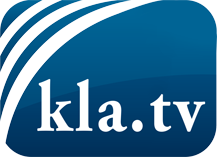 wat de media niet zouden moeten verzwijgen ...zelden gehoord van het volk, voor het volk ...nieuwsupdate elke 3 dagen vanaf 19:45 uur op www.kla.tv/nlHet is de moeite waard om het bij te houden!Gratis abonnement nieuwsbrief 2-wekelijks per E-Mail
verkrijgt u op: www.kla.tv/abo-nlKennisgeving:Tegenstemmen worden helaas steeds weer gecensureerd en onderdrukt. Zolang wij niet volgens de belangen en ideologieën van de kartelmedia journalistiek bedrijven, moeten wij er elk moment op bedacht zijn, dat er voorwendselen zullen worden gezocht om Kla.TV te blokkeren of te benadelen.Verbindt u daarom vandaag nog internetonafhankelijk met het netwerk!
Klickt u hier: www.kla.tv/vernetzung&lang=nlLicence:    Creative Commons-Licentie met naamgeving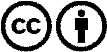 Verspreiding en herbewerking is met naamgeving gewenst! Het materiaal mag echter niet uit de context gehaald gepresenteerd worden.
Met openbaar geld (GEZ, ...) gefinancierde instituties is het gebruik hiervan zonder overleg verboden.Schendingen kunnen strafrechtelijk vervolgd worden.